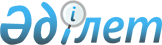 Об утверждении предельных цен на торговое наименование медицинского изделия в рамках гарантированного объема бесплатной медицинской помощи и медицинской помощи в системе обязательного социального медицинского страхования
					
			Утративший силу
			
			
		
					Приказ и.о. Министра здравоохранения Республики Казахстан от 17 июня 2020 года № ҚР ДСМ-66/2020. Зарегистрирован в Министерстве юстиции Республики Казахстан 18 июня 2020 года № 20870. Утратил силу приказом Министра здравоохранения Республики Казахстан от 5 августа 2021 года № ҚР ДСМ -77.
      Сноска. Утратил силу приказом Министра здравоохранения РК от 05.08.2021 № ҚР ДСМ -77 (вводится в действие по истечении десяти календарных дней после дня его первого официального опубликования).

      Примечание ИЗПИ!

      Настоящий приказ вводится в действие с 01.10.2020.
      В соответствии с пунктом 3 статьи 86-1 Кодекса Республики Казахстан "О здоровье народа и системе здравоохранения" от 18 сентября 2009 года ПРИКАЗЫВАЮ:
      1. Утвердить предельные цены на торговые наименования медицинского изделия, в рамках гарантированного объема бесплатной медицинской помощи и медицинской помощи в системе обязательного социального медицинского страхования согласно приложению, к настоящему приказу.
      2. Департаменту лекарственного обеспечения и стандартизации Министерства здравоохранения Республики Казахстан в установленном законодательством Республики Казахстан порядке обеспечить:
      1) государственную регистрацию настоящего приказа в Министерстве юстиции Республики Казахстан;
      2) размещение настоящего приказа на интернет-ресурсе Министерства здравоохранения Республики Казахстан после его официального опубликования.
      3) в течение десяти рабочих дней после государственной регистрации настоящего приказа представление в Юридический департамент Министерства здравоохранения Республики Казахстан сведений об исполнении мероприятий, предусмотренных подпунктами 1) и 2) настоящего пункта.
      3. Контроль за исполнением настоящего приказа возложить на курирующего вице-министра здравоохранения Республики Казахстан.
      4. Настоящий приказ вводится в действие с 1 октября 2020 года.
      Сноска. Пункт 4 - в редакции приказа Министра здравоохранения РК от 05.08.2020 № ҚР ДСМ - 94/2020 (вводится в действие со дня его первого официального опубликования).

 Предельные цены на торговое наименование медицинского изделия в рамках гарантированного объема бесплатной медицинской помощи и медицинской помощи в системе обязательного социального медицинского страхования
					© 2012. РГП на ПХВ «Институт законодательства и правовой информации Республики Казахстан» Министерства юстиции Республики Казахстан
				
      Исполняющая обязанности
Министра здравоохранения Республики Казахстан 

Л. Актаева
Приложение к приказу
Исполняющей обязанности
Министра здравоохранения
Республики Казахстан
от 17 июня 2020 года
№ ҚР ДСМ-66/2020
№ п/п
Торговое наименование
Краткая техническая характеристика
Единица измерения
Регистрационное удостоверение
Предельная цена
1
Перчатки "Derma-Tex" диагностические, смотровые, латексные, текстурированные, неопудренные, стерильные, размерами: 5-6 (XS), 6,5 (S), 7-7,5 (M), 8-8,5 (L), 9-10 (XL) в упаковке № 1
Перчатки – пятипалые, бесшовные с краями, закатанными в венчик, без пудры, из натурального латекса, c текстурированной наружной поверхностью, стерильные.

Стерилизация осуществляется газовым методом этилен-оксида. Изделие поставляется в стерильном виде, в индивидуальной упаковке готовое к эксплуатации.
пара
РК-ИМН-5№019680
159,60
2
Комплект "Dolce-Pharm" из нетканого материала для новорожденного, стерильный, одноразового применения
Салфетка изготовлена из нетканого материала 80 х 90 см - 2 шт.

Подстилка пеленка впитывающая изготовлена из нетканого материала 60 х 60 см - 1 шт.

Браслет для идентификации изготовлен из полимера - 1 шт.

Зажим для пуповины изготовлен из полимера - 1 шт
комплект
РК-ИМН-5№015639
1 430,00
3
Комплект "Dolce-Pharm" из нетканого материала стоматологический для приема пациента №1, стерильный одноразового применения
Маска трехслойная на резинках, изготовлена из нетканого материала - 1 шт.

Накидка хирургическая, изготовлена из нетканого материала 80 * 70 см - 1 шт.

Подголовник на стоматологическое кресло, изготовлен из нетканого материала 20 * 19 см - 1 шт.
комплект
РК-ИМН-5№014864
859,36
4
Комплект "Dolce-Pharm" из нетканого материала стоматологический для приема пациента №2, стерильный одноразового применения
Маска трехслойная на резинках, изготовлена из нетканого материала - 1 шт.

Подголовник на стоматологическое кресло, изготовлен из нетканого материала 20 * 19 см - 1 шт.
комплект
РК-ИМН-5№014865
489,09
5
Комплект "Dolce-Pharm" из нетканого материала стоматологический для имплантации, стерильный одноразового применения
Простыня с отверстием, изготовлена из нетканого материала 100 * 160 см - 1 шт. Салфетка впитывающая, изготовлена из нетканого материала 80 * 70 см - 1 шт.
комплект
РК-ИМН-5№014860
766,35
6
Комплект"Dolce-Pharm" из нетканого материала стоматологический для парадонтологической операции, стерильный одноразового применения
Салфетка с овальным отверстием 7 * 10 см, изготовлена из нетканого материала 80 * 50см - 1 шт. Салфетка впитывающая, изготовлена из нетканого материала 80 * 50 см - 1 шт.
комплект
РК-ИМН-5№014863
1 042,07
7
Комплект"Dolce-Pharm" из нетканого материала для аборта, стерильный одноразового применения
Простыня операционная, изготовлена из нетканого материала 160 х 190 см - 1 шт. Подстилка - пеленка впитывающая трехслойная, изготовлена из нетканого материала 60 х 60 см - 1 шт. Салфетка бумажная впитывающая 22 х 23 см - 4 шт.
комплект
РК-ИМН-5№015697
1 465,82
8
Перчатки "Exam-Smooth" диагностические, смотровые, латексные, гладкие, опудренные, стерильные, размерами: 5-6 (XS), 6,5 (S), 7-7,5 (M), 8-8,5 (L), 9-10 (XL), в упаковке № 1
Перчатки диагностические, смотровые, латексные, гладкие, опудренные, стерильные, пятипалые бесшовные с краями, закатанными в венчик.

Стерилизация осуществляется газовым методом этилен-оксида.

Изделие поставляется в стерильном виде, в индивидуальной упаковке готовое к эксплуатации.
пара
РК-ИМН-5№019636
133,00
9
Перчатки "Nitrile-Tex" диагностические, смотровые, нитриловые, текстурированные, неопудренные, стерильные, размерами: 5-6 (XS), 6,5 (S), 7-7,5 (M), 8-8,5 (L), 9-10 (XL), в упаковке № 1
Перчатки пятипалые бесшовные с краями, закатанными в венчик, неопудренные, сделаны из нитрила с текстурированной поверхностью, стерильные.

Стерилизация осуществляется газовым методом этилен-оксида.

Изделие поставляется в стерильном виде, в индивидуальной упаковке готовое к эксплуатации.
пара
РК-ИМН-5№019669
259,35
10
Перчатки "Surgical-Smooth" хирургические, латексные,гладкие,опудренные,стерильные,размерами:6; 6,5; 7; 7,5; 8; 8,5; 9 в упаковке №1,№50
Перчатки хирургические, стерильные, опудренные, имеют анатомическую форму и длинную манжету.

Стерилизация осуществляется газовым методом этиленоксида.

Изделие поставляется в стерильном виде, в индивидуальной упаковке готовое к эксплуатации.
пара
РК-ИМН-5№019635
266,00
11
Пластыри медицинские "Нәрия" различных вариантов исполнения
Пластырь медицинский на нетканой основе размером 25мм х 72мм
штука
РК-ИМН-5№019703
9,00
12
Пластыри медицинские "Нәрия" различных вариантов исполнения
Пластырь медицинский на полимерной основе размером 25мм х 72мм
штука
РК-ИМН-5№019703
16,97
13
Пластыри медицинские "Нәрия" различных вариантов исполнения
Пластырь медицинский на нетканой основе размером 19мм х 72мм
штука
РК-ИМН-5№019703
7,97
14
Пластыри медицинские "Нәрия" различных вариантов исполнения
Пластырь медицинский на полимерной основе размером 19мм х 72мм
штука
РК-ИМН-5№019703
14,20
15
Салфетки спиртовые "Нәрия" размерами: 40х40мм, 80х80мм, 65х30мм, 65х56мм, 60х100мм
Салфетка спиртовая размером 65х30мм
штука
РК-ИМН-5№019705
14,63
16
Салфетки спиртовые "Нәрия" размерами: 40х40мм, 80х80мм, 65х30мм, 65х56мм, 60х100мм
Салфетка спиртовая "Нәрия" размером 65х56мм
штука
РК-ИМН-5№019705
18,66
17
Гипсовый бинт "MARAI"
Гипсовый бинт размером 15 см х 300 см представляет собой полосы медицинской марли, пропитанные гипсовой массой, равномерно распределенной по марле
штука
РК-ИМН-5№017280
585,93
18
Гипсовый бинт "MARAI"
Гипсовый бинт размером 20 см х 300 см представляет собой полосы медицинской марли, пропитанные гипсовой массой, равномерно распределенной по марле
штука
РК-ИМН-5№017280
765,55
19
Гипсовый бинт "MARAI"
Гипсовый бинт размером 10 см х 300 см представляет собой полосы медицинской марли, пропитанные гипсовой массой, равномерно распределенной по марле
штука
РК-ИМН-5№017280
436,92
20
Лейкопластыри "Нәрия" различных вариантов исполнения
Лейкопластырь гипоаллергенный размером 2,5смх10м, 5смх5м
штука
РК-ИМН-5№019704
584,34
21
Лейкопластыри "Нәрия" различных вариантов исполнения
Лейкопластырь гипоаллергенный размером 1,25смх5м
штука
РК-ИМН-5№019704
147,19
22
Лейкопластыри "Нәрия" различных вариантов исполнения
Лейкопластырь на бумажной основе размером 2,0смх5м
штука
РК-ИМН-5№019704
86,93
23
Лейкопластыри "Нәрия" различных вариантов исполнения
Лейкопластырь на нетканой основе размером 3,0смх5м
штука
РК-ИМН-5№019704
192,21
24
Лейкопластыри "Нәрия" различных вариантов исполнения
Лейкопластырь гипоаллергенный размером 3,0смх5м
штука
РК-ИМН-5№019704
353,26
25
Лейкопластыри "Нәрия" различных вариантов исполнения
Лейкопластырь гипоаллергенный размером 2,0смх5м
штука
РК-ИМН-5№019704
235,50
26
Лейкопластыри "Нәрия" различных вариантов исполнения
Лейкопластырь гипоаллергенный размером 1,25смх10м, 2,5смх5м
штука
РК-ИМН-5№019704
294,38
27
Лейкопластыри "Нәрия" различных вариантов исполнения
Лейкопластырь на нетканой основе размером 2,5смх10м, 5смх5м
штука
РК-ИМН-5№019704
320,36
28
Лейкопластыри "Нәрия" различных вариантов исполнения
Лейкопластырь на нетканой основе размером 1,25смх5м
штука
РК-ИМН-5№019704
81,38
29
Лейкопластыри "Нәрия" различных вариантов исполнения
Лейкопластырь на нетканой основе размером 1,25смх10м, 2,5смх5м
штука
РК-ИМН-5№019704
160,36
30
Лейкопластыри "Нәрия" различных вариантов исполнения
Лейкопластырь на шелковой основе размером 3,0смх5м
штука
РК-ИМН-5№019704
320,36
31
Лейкопластыри "Нәрия" различных вариантов исполнения
Лейкопластырь "Нәрия" на шелковой основе размером 2,0смх5м
штука
РК-ИМН-5№019704
307,55
32
Лейкопластыри "Нәрия" различных вариантов исполнения
Лейкопластырь на нетканой основе размером 2,0смх5м
штука
РК-ИМН-5№019704
130,22
33
Бинт полиуретановый ортопедический "MARAI" типа CAST-2, размером 5,0 см х 3,6 м
1. Подкладочный чулок размером 5,0 см х 5,0 м- 1 шт.*, 2. Подкладочная вата размером 10,0 см х 5,0 м- 1 шт.*, 3. Перчатки одноразовые медицинские нестерильные-10 пар*, 4. Бинты медицинские марлевые нестерильные - 2 шт(размером 5 м х 10 см и 7 м х 14 см)*, 5. *- комплектующее рассчитано для использования на 10 штук бинтов полиуретановых ортопедических ,типа CAST-2, размером 5,0см х 3,6 м
комплект
РК-ИМН-5№015951
2 382,03
34
Бинт полиуретановый ортопедический "MARAI" типа CAST-3, размером 7,5 см х 3,6 м
1. Подкладочный чулок размером 7,5 см х 5,0 м - 1 шт*, 2. Подкладочная вата размером 10,0 см х 5,0 м- 1 шт*, 3. Перчатки одноразовые медицинские нестерильные-10 пар*, 4. бинты медицинские марлевые нестерильные – 2 шт. (размером 5 м х 10 см и 7 м х 14 см)*, 5. расчитан для использования на 10 штук бинтов полиуретановых ортопедических типа CAST – 3, размером 7,5 см х 3,6 м
комплект
РК-ИМН-5№015950
2 956,47
35
Бинт полиуретановый ортопедический "MARAI" типа CAST-5, размером 12,5 см х 3,6 м
1. Подкладочный чулок размером 10,0 см х 5,0 м – 1 шт.*, 2. Подкладочная вата размером 10,0 см х 5,0 м – 1 шт.*, 3. Перчатки одноразовые медицинские нестерильные – 10 пар*, 4. Бинты медицинские марлевые нестерильные – 2 шт. (размером 5 м х 10 см и 7 м х 14 см)*, 5. *- комплектующее рассчитано для использования на 10 штук бинтов полиуретановых ортопедических типа CAST-5, размером 12,5см х 3,6 м.
комплект
РК-ИМН-5№015948
3 754,43
36
Бинт полиуретановый ортопедический "MARAI" типа CAST-4, размером 10,0 см х 3,6 м
1. Подкладочный чулок размером 10,0 см х 5,0 м, 1 шт.*, 2. Подкладочная вата, размером 10,0 см х 5,0 м, 1 шт.*, 3. Перчатки одноразовые медицинские нестерильные, 10 пар*, 4. Бинты медицинские марлевые нестерильные размером 5 м х 10 см и 7 м х 14 см, 2 шт*, 5. *- расчитан для использования на 10 штук бинтов полиуретановых ортопедических типа CAST – 4, размером 10,0 см х 3,6 мм.
комплект
РК-ИМН-5№015949
3 526,45
37
Маска-респиратор фильтрующая (Fish Type) "Dolce-Pharm" FFP1
Складная, уникальная, трехпанельная конструкция респиратора типа "Fish", обеспечивает комфорт при использовании, не стесняет движений при ношении. Слои маски соединены крепкой ультразвуковой прокладкой.

Верхний и нижний слои изготовлены из высококачественного нетканого материала, внутри содержится противожидкостный слой и фильтр мельтблаун FFP1.

Гибкость носового фиксатора в верхней части маски обеспечивает подбор индивидуальной формы, лучшее прилегание к лицу и максимальную герметичность. В области носовой переносицы, дополнительно может быть снабжен вспененной лентой для обеспечения комфортного ношения. Прочная эластичная резинка обеспечивает прочность фиксации.

Маска-респиратор фильтрующая (Fish Type) "Dolce-Pharm", может быть оснащен клапаном выдоха или без него. Наличие клапана выдоха облегчает дыхание и увеличивает время использования. При выдохе клапан выводит из-под маски влагу и углекислый газ. При вдохе клапан закрывается и воздух поступает сквозь защитный слой, через него не проходят вредные частицы и газы
штука
РК-ИМН-5№020394
594,00
38
Маска-респиратор фильтрующая (Fish Type) "Dolce-Pharm" FFP1
Складная, уникальная, трехпанельная конструкция респиратора типа "Fish", обеспечивает комфорт при использовании, не стесняет движений при ношении. Слои маски соединены крепкой ультразвуковой прокладкой.

Верхний и нижний слои изготовлены из высококачественного нетканого материала, внутри содержится противожидкостный слой и фильтр мельтблаун FFP1.

Гибкость носового фиксатора в верхней части маски обеспечивает подбор индивидуальной формы, лучшее прилегание к лицу и максимальную герметичность. В области носовой переносицы, дополнительно может быть снабжен вспененной лентой для обеспечения комфортного ношения. Прочная эластичная резинка обеспечивает прочность фиксации.

Маска-респиратор фильтрующая (Fish Type) "Dolce-Pharm", может быть оснащен клапаном выдоха или без него. Наличие клапана выдоха облегчает дыхание и увеличивает время использования. При выдохе клапан выводит из-под маски влагу и углекислый газ. При вдохе клапан закрывается и воздух поступает сквозь защитный слой, через него не проходят вредные частицы и газы
штука
РК-ИМН-5№020394
660,00
39
Маска-респиратор фильтрующая (Fish Type) "Dolce-Pharm" FFP2
Складная, уникальная, трехпанельная конструкция респиратора типа "Fish", обеспечивает комфорт при использовании, не стесняет движений при ношении. Слои маски соединены крепкой ультразвуковой прокладкой.

Верхний и нижний слои изготовлены из высококачественного нетканого материала, внутри содержится противожидкостный слой и фильтр мельтблаун FFP2.

Гибкость носового фиксатора в верхней части маски обеспечивает подбор индивидуальной формы, лучшее прилегание к лицу и максимальную герметичность. В области носовой переносицы, дополнительно может быть снабжен вспененной лентой для обеспечения комфортного ношения. Прочная эластичная резинка обеспечивает прочность фиксации.

Маска-респиратор фильтрующая (Fish Type) "Dolce-Pharm", может быть оснащен клапаном выдоха или без него. Наличие клапана выдоха облегчает дыхание и увеличивает время использования. При выдохе клапан выводит из-под маски влагу и углекислый газ. При вдохе клапан закрывается и воздух поступает сквозь защитный слой, через него не проходят вредные частицы и газы
штука
РК-ИМН-5№020392
720,50
40
Маска-респиратор фильтрующая (Fish Type) "Dolce-Pharm" FFP2
Складная, уникальная, трехпанельная конструкция респиратора типа "Fish", обеспечивает комфорт при использовании, не стесняет движений при ношении. Слои маски соединены крепкой ультразвуковой прокладкой.

Верхний и нижний слои изготовлены из высококачественного нетканого материала, внутри содержится противожидкостный слой и фильтр мельтблаун FFP2.

Гибкость носового фиксатора в верхней части маски обеспечивает подбор индивидуальной формы, лучшее прилегание к лицу и максимальную герметичность. В области носовой переносицы, дополнительно может быть снабжен вспененной лентой для обеспечения комфортного ношения. Прочная эластичная резинка обеспечивает прочность фиксации.

Маска-респиратор фильтрующая (Fish Type) "Dolce-Pharm", может быть оснащен клапаном выдоха или без него. Наличие клапана выдоха облегчает дыхание и увеличивает время использования. При выдохе клапан выводит из-под маски влагу и углекислый газ. При вдохе клапан закрывается и воздух поступает сквозь защитный слой, через него не проходят вредные частицы и газы
штука
РК-ИМН-5№020392
660,00
41
Маска-респиратор фильтрующая (Fish Type) "Dolce-Pharm" FFP3
Складная, уникальная, трехпанельная конструкция респиратора типа "Fish", обеспечивает комфорт при использовании, не стесняет движений при ношении. Слои маски соединены крепкой ультразвуковой прокладкой.

Верхний и нижний слои изготовлены из высококачественного нетканого материала, внутри содержится противожидкостный слой и фильтр мельтблаун FFP3.

Гибкость носового фиксатора в верхней части маски обеспечивает подбор индивидуальной формы, лучшее прилегание к лицу и максимальную герметичность. В области носовой переносицы, дополнительно может быть снабжен вспененной лентой для обеспечения комфортного ношения. Прочная эластичная резинка обеспечивает прочность фиксации.

Маска-респиратор фильтрующая (Fish Type) "Dolce-Pharm", может быть оснащен клапаном выдоха или без него. Наличие клапана выдоха облегчает дыхание и увеличивает время использования. При выдохе клапан выводит из-под маски влагу и углекислый газ. При вдохе клапан закрывается и воздух поступает сквозь защитный слой, через него не проходят вредные частицы и газы
штука
РК-ИМН-5№020391
786,00
42
Маска-респиратор фильтрующая (Fish Type) "Dolce-Pharm" FFP3
Складная, уникальная, трехпанельная конструкция респиратора типа "Fish", обеспечивает комфорт при использовании, не стесняет движений при ношении. Слои маски соединены крепкой ультразвуковой прокладкой.

Верхний и нижний слои изготовлены из высококачественного нетканого материала, внутри содержится противожидкостный слой и фильтр мельтблаун FFP3.

Гибкость носового фиксатора в верхней части маски обеспечивает подбор индивидуальной формы, лучшее прилегание к лицу и максимальную герметичность. В области носовой переносицы, дополнительно может быть снабжен вспененной лентой для обеспечения комфортного ношения. Прочная эластичная резинка обеспечивает прочность фиксации.

Маска-респиратор фильтрующая (Fish Type) "Dolce-Pharm", может быть оснащен клапаном выдоха или без него. Наличие клапана выдоха облегчает дыхание и увеличивает время использования. При выдохе клапан выводит из-под маски влагу и углекислый газ. При вдохе клапан закрывается и воздух поступает сквозь защитный слой, через него не проходят вредные частицы и газы
штука
РК-ИМН-5№020391
851,50
43
Маска-респиратор MAG противожидкостная, четырехслойная, модификации RUP1, RUP2, RUP3-К, форма "Утиный клюв"
Класс фильтрующей эффективности FFP 2. Противожидкостная, четырехслойная, без клапана вдоха/выдоха, с эластичными резинками крепления, с гибким носовым фиксатором.Ширина: 26 см ± 1см.Глубина: 10 см ± 0,5см.Резинка: 23см ± 1см .Три слоя из нетканого матери
штука
РК-ИМН-5№020066
1 339,00
44
Маска-респиратор MAG противожидкостная, четырехслойная, модификации RUP1, RUP2, RUP3-К, форма "Утиный клюв"
Класс фильтрующей эффективности FFP 1.Противожидкостная, без клапана вдоха/выдоха, с эластичными резинками крепления, с гибким носовым фиксатором.Ширина: 26 см ± 1см.Глубина: 10 см ± 0,5см.Резинка: 23см ± 1см.Четыре слоя из нетканого материала.Носовая деталь (наносник): гибкий полипропилен.Резинки: высокоэластичный полиуретан.
штука
РК-ИМН-5№020066
1 062,41
45
Маска-респиратор MAG противожидкостная, четырехслойная, модификации RUP1, RUP2, RUP3-К, форма "Утиный клюв"
Класс фильтрующей эффективности FFP 3.Противожидкостная, четырехслойная, с клапаном вдоха/выдоха, с эластичными резинками крепления, с гибким носовым фиксатором.Ширина: 26 см.Глубина: 9 см.Носовой фиксатор: 14 см.Выдыхательный клапан: 4,1см в диаметре.Носовая деталь: 9 см в длину .Три слоя из нетканого материала.Четвертый слой -антибактериальный фильтр из полиэстера.Плотность не менее 20 г/м.Носовая деталь (наносник): гибкий полипропилен.Головная повязка: высокоэластичный полиуретан.Клапан вдоха/выдоха: полипропилен.
штука
РК-ИМН-5№020066
1 922,70
46
Шина ортопедическая полиуретановая "MARAI" типа ROLL SPLINT-4 размером 10,0 см х 450 см
1. Перчатки одноразовые медицинские нестерильные, 10 пар, 2. Бинт медицинский марлевый и\или эластичный нестерильный размером 7 м х 14 см, 10 шт
комплект
РК-ИМН-5№016305
69 249,89
47
Шина ортопедическая полиуретановая "MARAI" типа ROLL SPLINT-2 размером 5,0 см х 450 см
1. Перчатки одноразовые медицинские нестерильные - 10 пар, 2. Бинт медицинский марлевый и\или эластичный нестерильный размером 7 м х 14 см - 10 штук
штука
РК-ИМН-5№016303
43 921,77
48
Шина ортопедическая полиуретановая "MARAI" типа ROLL SPLINT-3 размером 7,5 см х 450 см
1. Перчатки одноразовые медицинские нестерильные, 10 пар, 2. Бинт медицинский марлевый и\или эластичный нестерильный размером 7 м х 14 см, 10 шт
комплект
РК-ИМН-5№016304
61 360,37
49
Шина ортопедическая полиуретановая "MARAI" типа ROLL SPLINT-5 размером 12,5 см х 450 см
1. Перчатки одноразовые медицинские нестерильные, 10 пар, 2. Бинт медицинский марлевый и\или эластичный нестерильный размером 7 м х 14 см, 10 шт
комплект
РК-ИМН-5№016306
98 374,20
50
Шина ортопедическая полиуретановая "MARAI" типа ROLL SPLINT-6 размером 15,0см х450см
1. Перчатки одноразовые медицинские нестерильные, 10 пар, 2. Бинт медицинский марлевый и\или эластичный нестерильный размером 7 м х 14 см, 10 шт
комплект
РК-ИМН-5№016307
116 950,13
51
Шина ортопедическая полиуретановая "MARAI" типа SPLINT-1 размером 2,5 см х 112,5 см
1. Перчатки одноразовые медицинские нестерильные – 5 пар*, 2. Бинты медицинские марлевые нестерильные размером 5 м х 10 см – 5 шт*, 3. *- комплектующее рассчитано для использования на 5 штук шин ортопедических полиуретановых типа SPLINT-1, размером 2,5см х 112,5см
комплект
РК-ИМН-5№016626
3 741,37
52
Шина ортопедическая полиуретановая "MARAI" типа SPLINT - 2, размером 5,0 см х 25,0 см
1. Перчатки одноразовые медицинские нестерильные – 5 пар*, 2. Бинты медицинские марлевые нестерильные размером 5 м х 10 см – 5 штук*, 3. * *- комплектующее рассчитано для использования на 5 штук шин ортопедических полиуретановых типа SPLINT-2, размером 5,0 см х 25,0см
комплект
РК-ИМН-5№016019
3 046,90
53
Шина ортопедическая полиуретановая "MARAI" типа SPLINT-2 размером 5,0 см х 25,7 см
1. Перчатки одноразовые медицинские нестерильные – 5 пар*, 2. Бинты медицинские марлевые нестерильные размером 5 м х 10 см – 5 штук*, 3. * - расчитан для использования на 5 штук шин ортопедических полиуретановых типа SPLINT-2, размером 5,0 см х 25,7см
комплект
РК-ИМН-5№016625
3 046,90
54
Шина ортопедическая полиуретановая "MARAI" типа SPLINT-3, размером 7,5 см х 87,5 см
1. Перчатки одноразовые медицинские нестерильные – 5 пар, 2. Бинты медицинские марлевые нестерильные размером 5 м х 10 см – 5 шт.*, 3. комплектующее рассчитано для использования на 5 штук шин ортопедических полиуретановых типа SPLINT-3, размером 7,5см х 87,5см
комплект
РК-ИМН-5№015945
4 804,88
55
Шина ортопедическая полиуретановая "MARAI" типа SPLINT-3, размером 7,5см х30,0см
1. Перчатки одноразовые медицинские нестерильные – 5 пар*, 2. Бинты медицинские марлевые нестерильные размером 5 м х 10 см – 5 штук*, 3. * - расчитан для использования на 5 штук шин ортопедических полиуретановых типа SPLINT-3, размером 7,5 см х 30,0 см
комплект
РК-ИМН-5№015947
3 260,61
56
Шина ортопедическая полиуретановая "MARAI" типа SPLINT-4, размером 10,0 см х 37,5 см
1. Перчатки одноразовые медицинские нестерильные – 5 пар*, 2. Бинты медицинские марлевые нестерильные размером 5 м х 10 см – 5 штук*, 3. * - расчитан для использования на 5 штук шин ортопедических полиуретановых типа SPLINT-4, размером 10,0 см х 37,5см.
комплект
РК-ИМН-5№015946
3 860,09
57
Шина ортопедическая полиуретановая "MARAI" типа SPLINT-4, размером 10,0 см х 75,0 см
1. Перчатки одноразовые медицинские нестерильные – 5 пар*, 2. Бинты медицинские марлевые нестерильные размером 5 м х 10 см – 5 штук*, 3. * - расчитан для использования на 5 штук шин ортопедических полиуретановых типа SPLINT-4, размером 10,0 см х 75,0см
комплект
РК-ИМН-5№015944
5 289,83
58
Шина ортопедическая полиуретановая "MARAI" типа SPLINT-5, размером 12,5 см х 112,5 см
1. Перчатки одноразовые медицинские нестерильные – 5 пар*, 2. Бинты медицинские марлевые нестерильные размером 5 м х 10 см – 5 шт*, 3. *- комплектующее рассчитано для использования на 5 штук шин ортопедических полиуретановых типа SPLINT-5, размером 12,5см х 112,5см,
комплект
РК-ИМН-5№016020
8 768,76
59
Шина ортопедическая полиуретановая "MARAI" типа SPLINT-5, размером 12,5 см х 75,0 см
1. Перчатки одноразовые медицинские нестерильные – 5 пар*, 2. Бинты медици-нские марлевые нестерильные размером 5 м х 10 см – 5 шт*, 3. .*- комплектующее рассчитано для использования на 5 штук шин ортопедических полиуретановых типа SPLINT-5, размером 12,5см х 75,0 см
штука
РК-ИМН-5№015943
5 852,74
60
Универсальный комплект "Нәрия" хирургический из нетканого материала для абдоминальных операций одноразовый стерильный – КОБ – 9
1. Простыня из нетканого материала 150 см х 200 см – 1 шт., 2.Простыня для инструментального стола 80 см х 145 см – 1 шт., 3. Простыня с адгезивным краем 75 см х 90 см – 2 шт., 4. Простыня 75 см х 90 см – 1 шт., 5.Простыня с адгезивным краем 170 см х 175 см – 1 шт., 6. Простыня с адгезивным краем 150 см х 240 см – 1 шт., 7. Адгезивная лента 10 см х 50 см – 1 шт., 8. Салфетка бумажная 33 см х 33 см – 4 шт.
комплект
РК-ИМН-5№018197
3 704,31
61
Базовый комплект "Нәрия" хирургический из нетканого материала для абдоминальных операций одноразовый стерильный – КОБ – 8
1. Простыня из нетканого материала 150 см х 200 см – 1 шт., 2. Простыня для инструментального стола 80 см х 145 см – 1 шт., 3. Простыня с адгезивным краем 75 см х 90 см – 2 шт., 4. Простыня с адгезивным краем 170 см х 175 см – 1 шт., 5. Простыня с адгезивным краем 150 см х 240 cм – 1 шт., 6. Адгезивная лента 10 см х 50 см – 1 шт., 7. Салфетка бумажная 33 см х 33 см – 4 шт.
комплект
РК-ИМН-5№018201
3 537,37
62
Комплект для ангиографии "Dolce-Pharm" одноразовый, стерильный, Комплект для ангиографии №1 "Dolce-Pharm" одноразовый, стерильный
Комплект для ангиографии "Dolce-Pharm" одноразовый, стерильный  имеет следующий состав:

1. Чехол на инструментальный стол, размер 145*80 см, количество – 1 шт., изготовлен нетканого материала;

2. Простыня операционная, размер 190*160 см, количество – 1 шт., изготовлена из нетканого материала;

3. Простыня для ангиографии, размер 300*180 см с двумя отверстиями, количество – 1 шт., изготовлена из нетканого материала;

4. Фиксатор для трубок с двумя отверстиями, количество - 1 шт., изготовлен из нетканого материала;

5. Салфетка впитывающая, размер 21*23 см, количество – 2 шт., изготовлена из бумаги;

6. Лента операционная, размер 50*10 см, количество - 1 шт., изготовлена из нетканого материала с липкой фиксацией.

Комплект для ангиографии №1 "Dolce-Pharm" одноразовый, стерильный  имеет следующий состав:

1. Простыня для ангиографии, размер 300*180 см с двумя отверстиями,   количество – 1 шт., изготовлена из нетканого материала;

2. Фиксатор для трубок с двумя отверстиями, количество - 1 шт., изготовлен из нетканого материала;

3. Салфетка впитывающая, размер 21*23 см, количество – 2 шт., изготовлена из бумаги.

Изготавливаются из нетканого материала типа СМС (Спанбонд Мелтблаун Спанбонд), СММС (Спанбонд Мелтблаун Мелтблаун Спанбонд) с плотностью 40 г/м? и Спанлейс с плотностью 68 г/м?.

Стерилизация осуществляется газовым методом этилен-оксида или другим методом. Изделие поставляется в стерильном виде, в индивидуальной упаковке, готовое к эксплуатации.
комплект
РК-ИМН-5№017234
4 708,82
63
Комплект для ангиографии №2 "Dolce-Pharm" одноразовый, стерильный
Комплект для ангиографии №2 "Dolce-Pharm" одноразовый, стерильный имеет следующий состав:

1. Чехол на инструментальный стол, размер 145*80 см – 1 шт.

2. Простыня операционная, размер 190*160 см – 1 шт.

3. Простыня для ангиографии, с 2 отверстиями, размер 300*272 см – 1шт.

4. Фиксатор для трубок, с 2 отверстиями, диаметром 1,6 см – 1шт.

5. Салфетка впитывающая, размер 21*23 см – 2 шт.

6. Лента операционная, размер 60*10 см или 60*20 см (по желанию заказчика) – 2 шт.

Комплект изготавливается из нетканого материала типа СМС (Спанбонд Мелтблаун Спанбонд) и СММС (Спанбонд Мелтблаун Мелтблаун Спанбонд) с плотностью 40 г/м2 и из материала типа Спанлейс с плотностью 68 г/м2.

Стерилизация осуществляется газовым методом этилен-оксида или другим методом. Изделие поставляется в стерильном виде, в индивидуальной упаковке, готовое к эксплуатации.
комплект
РК-ИМН-5№018948
7 418,27
64
Простыня "Dolce-Pharm" для ангиографии №2, с 2 отверстиями, размер 300*272 см, одноразовая, стерильная
Простыня изготавливается из нетканого материала типа СМС (Спанбонд Мелтблаун Спанбонд) и СММС (Спанбонд Мелтблаун Мелтблаун Спанбонд) с плотностью 40 г/м2 и из материала типа Спанлейс с плотностью 68 г/м2.

Стерилизация осуществляется газовым методом этилен-оксида или другим методом. Изделие поставляется в стерильном виде, в индивидуальной упаковке, готовое к эксплуатации.
штука
РК-ИМН-5№019027
4 703,00
65
Комплект для аортокоронарного шунтирования "Dolce-Pharm" одноразовый, стерильный
Комплект для АКШ "Dolce-Pharm" одноразовый, стерильный имеет следующий состав:

1. Чехол на инструментальный стол, размер 145*80 см, количество - 1 шт., изготовлен из нетканого материала;

2. Простыня операционная, размер 100*80 см, количество - 1 шт., изготовлена из нетканого материала;

3. Простыня с периниальным покрытием, размер 230*180 см, и вырезом 20*100 см, количество - 1 шт., изготовлена из нетканого материала;

4. Простыня торакальная, размер 330*300/200 см, с отверстием и карманом-приемником, количество - 1 шт., изготовлена из нетканого материала;

5. Простыня, размер 180*250 см, с вырезом и адгезивным краем, количество – 1 шт., изготовлена из нетканого материала;

6. Карман-приемник, размер 50*75/20 см, количество - 1 шт., изготовлен из полипропилена;

7. Лента операционная, размер 50*10 см, количество - 1 шт., изготовлена из нетканого материала с липкой фиксацией;

8. Бахилы–носки, количество - 1 пара, изготовлены из нетканого материала.

Изготавливаются из нетканого материала типа СМС (Спанбонд Мелтблаун Спанбонд), СММС (Спанбонд Мелтблаун Мелтблаун Спанбонд) с плотностью 40 г/м? и Спанлейс с плотностью 68 г/м?.

Стерилизация осуществляется газовым методом этилен-оксида или другим методом. Изделие поставляется в стерильном виде, в индивидуальной упаковке, готовое к эксплуатации.
комплект
РК-ИМН-5№017321
12 145,92
66
Комплект для аортокоронарного шунтирования №1 "Dolce-Pharm", одноразовый, стерильный
Комплект для аортокоронарного шунтирования №1 "Dolce-Pharm", одноразовый, стерильный имеет следующий состав:

1. Чехол на инструментальный стол, размер 75-80*145-150 см, стандартный / усиленный* – 2 шт.;

2. Чехол на инструментальный стол, размер 205*230 см – 1 шт.;

3. Простыня операционная, размер 80*100 см – 2 шт.;

4. Простыня с перинеальным покрытием, с вырезом, размер 180/195*230 см* – 1 шт.;

5. Простыня торакальная с отверстием и карманом-приемником, размер 330*300/180 см / 330*300/225 см* – 1 шт.;

6. Карман-приемник, размер 50*75/20 см – 1 шт.;

7. Операционная лента, размер 10*50 см – 4 шт.;

8. Бахилы из нетканого материала высокие/низкие* – 1 пара;

9. Простыня с вырезом и адгезивным краем, размер 180*250 см – 1 шт.;

10. ПелҰнка – впитывающая размер 60*30/40/60/90 см* – 5 шт.;

11. Фиксатор трубок (Велькро), размер 2*25 см – 1 шт.;

12. Фиксатор для разрезов (простыня для малых манипуляций), размер 60*90 см с отверстием, диаметром 7 см – 2 шт.;

13. Фиксатор для разрезов (простыня для малых манипуляций), размер 60*90 см с отверстием, диаметром 12 см – 1 шт.

Примечание

* Допускается по согласованию с заказчиком различная комплектация изделий, различных размеров, видов материала и количеств в соответствии с утверждҰнной комплектностью. А также поставка комплектующих в любой комплектации и отдельная поставка изделий входящих в комплект. Фактическая комплектация и наименование будут нанесены на потребительскую (индивидуальную) упаковку.

Комплект изготавливается из нетканого материала типа СМС (Спанбонд Мелтблаун Спанбонд), СММС (Спанбонд Мелтблаун Мелтблаун Спанбонд) с плотностями 40 г/м² и Спанлейс с плотностью 68 г/м².

Стерилизация комплекта осуществляется газовым методом этилен-оксида. Изделие поставляется в стерильном виде, в индивидуальной потребительской упаковке, готовое к эксплуатации.
комплект
РК-ИМН-5№020354
27 896,59
67
Зонд желудочный (с делениями 45, 55, 65, 75 см) стерильный, однократного применения, размеры СН 6, 8, 10, 12, 14, 16, 18, 20, 22, длина 85 см, диаметр 2,0 мм; 2,7 мм; 3,3 мм; 4,0 мм; 4,7 мм; 5,3 мм; 6,0 мм; 6,7 мм; 7,3 мм
Зонд представляет собой эластичную трубку с закрытой вводимой частью и двумя боковыми отверстиями изготовленную из поливинилхлорида медицинского назначения. Высокая эластичность трубки обеспечивает атравматичность процедуры. Увеличенные боковые отверстия обеспечивают эффективный пассаж жидкости. Просвет трубки не перекрывается при перекручивании. Технические характеристики: размеры - СН 6, 8, 10, 12, 14, 16, 18, 20, 22, длина зонда 85 см, диаметр трубки (мм) - 2.0, 2.7, 3.3, 4.0, 4.7, 5.3, 6.0, 6.7, 7.3. Каждому размеру зонда соответствует определенный цвет коннектора, что позволяет быстро определить размер зонда. Зонд упакован в индивидуальный пакет из комбинированного материала. Способ стерилизации - радиационный метод.
штука
РК-ИМН-5№004029
669,41
68
Скарификатор одноразовый безболезненный автоматический стерильный с глубиной прокола 1,2 мм с иглой 18G;1,8 мм с иглой 26G;1,8 мм с иглой 21G;2,4 мм с иглой 21G;2,8 мм с иглой 21G
одноразовый безболезненный автоматический стерильный с глубиной прокола 1,2 мм с иглой 18 G
штука
РК-ИМН-5№017119
51,88
69
Скарификатор одноразовый безболезненный автоматический стерильный с глубиной прокола 1,2 мм с иглой 18G;1,8 мм с иглой 26G;1,8 мм с иглой 21G;2,4 мм с иглой 21G;2,8 мм с иглой 21G
одноразовый безболезненный автоматический стерильный с глубиной прокола 1,8 мм с иглой 21 G
штука
РК-ИМН-5№017119
51,88
70
Скарификатор одноразовый безболезненный автоматический стерильный с глубиной прокола 1,2 мм с иглой 18G;1,8 мм с иглой 26G;1,8 мм с иглой 21G;2,4 мм с иглой 21G;2,8 мм с иглой 21G
одноразовый безболезненный автоматический стерильный с глубиной прокола 1,8 мм с иглой 26 G
штука
РК-ИМН-5№017119
51,88
71
Скарификатор одноразовый безболезненный автоматический стерильный с глубиной прокола 1,2 мм с иглой 18G;1,8 мм с иглой 26G;1,8 мм с иглой 21G;2,4 мм с иглой 21G;2,8 мм с иглой 21G
одноразовый безболезненный автоматический стерильный с глубиной прокола 2,4 мм с иглой 21 G
штука
РК-ИМН-5№017119
51,88
72
Скарификатор одноразовый безболезненный автоматический стерильный с глубиной прокола 1,2 мм с иглой 18G;1,8 мм с иглой 26G;1,8 мм с иглой 21G;2,4 мм с иглой 21G;2,8 мм с иглой 21G
одноразовый безболезненный автоматический стерильный с глубиной прокола 2,8 мм с иглой 21 G
штука
РК-ИМН-5№017119
51,88
73
Катетер уретральный женский, однократного применения, стерильный, размеры: CH 6, 8, 10, 12, 14, 16, 18, 20, длиной 18 см, диаметром (мм): 2.0, 2.7, 3.3, 4.0, 4.7, 5.3, 6.0, 6.7
Катетер женский стерильный, нетоксичный, однократного применения, изготовлен из поливинилхлорида медицинского назначения. Катетер представляет собой эластичную трубку с закрытым закругленным концом, что обеспечивает атравматичность процедуры. Просвет трубки не перекрывается при перекручивании. При визуальном контроле невооруженным глазом поверхность катетера не должна иметь посторонних включений. Допускается не более 3-х посторонних включений площадью 0,25 кв.мм каждое, не влияющих на функциональные свойства. Наружная поверхность эффективной длины катетера, включая дистальный конец, не должна иметь технологических и поверхностных дефектов и должна обеспечивать минимальное травмирование в процессе его использования
штука
РК-ИМН-5№004028
353,78
74
Сборник мочи для детей. Номинальная вместимость 100мл
Детский сборник для мочи представляет собой пакетик из полимерного материала с гипоаллергенным клеевым слоем. Влагостойкий гипоаллергенный клеевой слой обеспечивает сильную адгезию, что позволяет аккуратно и быстро закрепить сборник мочи. Сборник мочи имеет поролоновую прокладку.
штука
РК-ИМН-5№010011
368,41
75
Детская маска-респиратор (Butterfly Type) "Dolce-Pharm" медицинская, одноразового применения
Уникальная конструкция маски-респиратора типа "Butterfly", обеспечивает комфорт при использовании, не стесняя движений при ношении.

Верхний и нижний слои изготовлены из высококачественного нетканого материала, внутри содержится фильтр мельтблаун.

Детская защитная маска-респиратор крепится на лице ребенка с помощью специальных заушных резинок, рассчитанных на детское лицо, что обеспечивает прочность фиксации.

При производстве масок-респираторов медицинских для детей используются материалы свободные от стекловолокна и натурального латекса, что делает ее гипоаллергенной.
штука
РК-ИМН-5№020401
79,80
76
Комплект белья хирургического "Нәрия" из нетканого материала для операций на голове и шее, одноразовый, стерильный - КОБ-24
1. Чехол на инструментальный стол комбинированный 80 x 145см, пл. 30 г/м кв. - 1 шт.

2. Простыня 180 x 250см с вырезом 10 x 70см, с адгезивным краем, пл. 40 г/м кв. - 1 шт.

3. Простыня операционная 100 x 160см, пл. 40 г/м кв. - 1 шт.

4. Салфетка с адгезивным краем 40 x 80см, пл. 40 г/м кв. - 1 шт.

5. Лента операционная 10 x 50см, пл. 40 г/м кв. - 2 шт.

6. Салфетка впитывающая 30 x 40см, пл. 40 г/м кв. - 4 шт.

7. Простыня на операционный стол 160 x 200см, пл. 40 г/м кв. - 1 шт.

8. Простыня для покрытия головы 80 x 140см, пл. 40 г/м кв. - 1 шт.
комплект
РК-ИМН-5№020308
4 347,33
77
Комплект "Dolce-Pharm" из нетканого материала для операции на голове, стерильный одноразового применения
Чехол за инструментальный столик, изготовлен из нетканого материала 145 х 80 см - 1шт.

Простыня адгезивная с вырезом 70 х 10 см, изготовлена из нетканого материала 250 х 180 см - 1шт. Простыня операционная, изготовлена из нетканого материала 160 х 100 см - 1шт.

Салфетка с адгезивным краем, изготовлена из нетканого материала 80 х 40 см – 1 шт.

Лента операционная, изготовлена из нетканого материала 50 х 10 см - 2шт
комплект
РК-ИМН-5№015690
2 214,16
78
Катетер урологический с шарообразной округленной головкой, размеры СН 10, 12, 14, 16, 18
Уретральный катетер выполнен из эластичного материала поливинилхлорид медицинского назначения с шарообразной округленной головкой рабочего конца, предназначен для введения в уретру. Выполняет сразу две задачи – обеспечивается нормальный отток мочи и уменьшается объем простаты. Наличие боковых глазков обеспечивает наилучший дренаж без риска закупорки. Стерильный, однократного применения.
штука
РК-ИМН-5№019796
662,86
79
Контейнер для сбора биоматериала,нестерильный,одноразового применения,60 мл,100 мл,Контейнер для сбора биоматериала, с ложкой,нестерильный, одноразового применения, 60 мл
Одноразовая тара для отбора и транспортировки проб биоматериала. Контейнер снабжен герметично завинчивающейся крышкой, обеспечивающей надежную защиту от расплескивания, протекания и ингаляционного контакта. Изготавливается из полипропилена, с крышкой из полиэтилена высокого давления. Изделие может быть изготовлено с ложкой, обеспечивающей бесконтактный отбор проб или без нее (по требованию заказчика). Контейнеры градуированы до 60 или 100 мл, с шагом градуировки 10 мл.

Изделие поставляется в индивидуальной упаковке готовое к эксплуатации.
контейнер
РК-ИМН-5№018104
111,71
80
Контейнер для сбора биоматериала, стерильный, одноразового применения, 60 мл, 100 мл, Контейнер для сбора биоматериала, с ложкой, стерильный, одноразового применения, 60 мл
Одноразовая тара для отбора и транспортировки проб биоматериала. Контейнер снабжен герметично завинчивающейся крышкой, обеспечивающей надежную защиту от расплескивания, протекания и ингаляционного контакта. Изготовливается из полипропилена, с крышкой из полиэтилена высокого давления. Изделие может быть изготовлено с ложкой, обеспечивающей бесконтактный отбор проб или без нее (по требованию заказчика). Контейнеры градуированы до 60 или 100 мл, с шагом градуировки 10 мл.

Стерилизация осуществляется газовым методом этиленоксида.

Изделие поставляется в стерильном виде, в индивидуальной упаковке готовое к эксплуатации.
штука
РК-ИМН-5№018174
104,34
81
Комплект "Dolce-Pharm" из нетканого материала для проведения биопсии стерильный, одноразового применения
Простыня операционная изготовлена из нетканого материала 160 х 190 см - 1 шт. Маска трехслойная, изготовлена из нетканого материала - 1 шт. Халат изготовлен из нетканого материала - 1 шт. Лоток изготовлен из полимера - 1 шт.

Пинцет изготовлен из полимера - 1 шт.

Перчатки диагностические изготовлены из латекса - 1 пара
комплект
РК-ИМН-5№015640
3 326,06
82
Простыня "Dolce – Pharm" для блефаропластической операции, размер 160/180*200/250 см, одноразовая, стерильная
Простыня для блефаропласти-ческой операции 160*200/250 см / 180*200/250 см с прямоуголь-ным отверстием 8*18 см адгезивными краями*– 1 шт.

Простыня изготавливается из нетканого материала типа СМС (Спанбонд Мелтблаун Спанбонд) с плотностями 28 г/м2 и 40 г/м2, СММС (Спанбонд Мелтблаун Мелтблаун Спанбонд) с плотностью 40 г/м2 и Спанлейс с плотностью 68 г/м2.

Стерилизация осуществляется газовым методом этилен-оксида или другим методом.

Изделие поставляется в стерильном виде, в индивидуальной потребительской упаковке, готовое к эксплуатации.

Примечание*:

Допускается по согласованию с заказчиком различные размеры, виды материала и плотности.
штука
РК-ИМН-5№020418
3 111,00
83
Комплект "Нәрия" акушерский для рожениц из нетканого материала одноразовый стерильный - КА, КА-1, КА-2
Комплект акушерский для рожениц из нетканого материала одноразовый стерильный – КА: 1. Подстилка впитывающая 60см х 60см, пл.50 г/м кв. - 1 шт., 2. Простыня ламинированная 1,4м х 0,8м, пл. 25 г/м кв. - 1 шт., 3. Салфетка 0,8м х 0,7м, пл. 25 г/м кв. - 1 шт., 4. Рубашка для роженицы пл. 25 г/м кв. - 1 шт., 5. Бахилы высокие пл. 25г/м кв. - 1 пара, 6. Шапочка берет пл. 18г/м кв. - 1 шт., 7. Салфетка бумажная 0,2 м х 0,2 м – 3 шт
штука
РК-ИМН-5№008999
1 249,07
84
Комплект "Нәрия" акушерский для рожениц из нетканого материала одноразовый стерильный - КА, КА-1, КА-2
Комплект акушерский для рожениц из нетканого материала одноразовый стерильный - КА-1:

1. Подстилка впитывающая 60см х 60см – 1шт.

2. Простыня из нетканого материала 140см х 80см – 1шт.

3. Салфетка из нетканого материала 80см х 70см – 2 шт.
комплект
РК-ИМН-5№008999
803,25
85
Комплект "Нәрия" акушерский для рожениц из нетканого материала одноразовый стерильный - КА, КА-1, КА-2
Комплект акушерский для рожениц из нетканого материала одноразовый стерильный - КА-2:

1. Подстилка впитывающая 60см х 60см – 1шт.

2. Простыня из нетканого материала 140см х 80см – 1шт.

3. Рубашка для роженицы - 1 шт.

4. Салфетка из нетканого материала 80см х 70см – 2 шт.
комплект
РК-ИМН-5№008999
1 046,44
86
Катетер подключичный стерильный, апирогенный, нетоксичный однократного применения. Размеры катетера диаметр 0,6 мм, диаметр 1,0 мм, диаметр 1,4 мм
Для длительных внутривенных инфузий, больших количеств кровезаменителей. Срок нахождения катетера в венозной системе не должен превышать 20 суток при катетеризации центральных вен.
штука
РК-ИМН-5№000565
454,86
87
Катетер Нелатона однократного применения, стерильный, размеры: CH 6, 8, 10, 12, 14, 16, 18, 20, 22, 24 длиной 40 см, диаметром (мм): 2.0, 2.7 3.3, 4.0, 4.7, 5.3, 6.0, 6.7, 7.3, 8.0
Катетер Нелатона стерильный, нетоксичный, однократного применения, изготовлен из поливинилхлорида медицинского назначения. Катетер представляет собой эластичную трубку с закрытым закругленным концом, что обеспечивает атравматичность процедуры. Просвет трубки не перекрывается при перекручивании. При визуальном контроле невооруженным глазом поверхность катетера не должна иметь посторонних включений. Допускается не более 3-х посторонних включений площадью 0,25 кв. мм каждое, не влияющих на функциональные свойства. Наружная поверхность эффективной длины катетера, включая дистальный конец, не должна иметь технологических и поверхностных дефектов и должна обеспечивать минимальное травмирование в процессе его использования.
штука
РК-ИМН-5№004026
389,69
88
Защитный комплект одноразового применения
Комбинезон.

Косынка или капюшон.

Бахилы или сапоги резиновые или из ПВХ.

Полумаска фильтрующая или ватно-марлевая маска или марлевая маска 16-и слойная. Очки. Носки

Полотенце или салфетка впитывающая. Пижама. Перчатки латексные и/или нитриловые и/или виниловые и/или резиновые
комплект
РК-ИМН-5№017054
15 367,72
89
Набор изделий гинекологических для забора отделяемого шейки матки и влагалища одноразовый стерильный
Зеркало гинекологическое влагалищное одноразовое по Куско из полистирола размеры

S; Шпатель гинекологический полимерный по

Эйру одноразовый для забора материала на цитологическое исследование с подсветкой; Подстилка (салфетка) адсорбирующая одноразовая из нетканного материала (спанбонд), размер 40х55±5 см; Перчатки смотровые, неопудренные, одноразовые размерами: XS, S, M, L, XL; Светодиодная насадка (для шпателя гинекологического по Эйру с подсветкой
штука
РК-ИМН-5№020172
478,24
90
Набор изделий гинекологических для забора отделяемого шейки матки и влагалища одноразовый стерильный
Зеркало гинекологическое влагалищное одноразовое по Куско из полистирола размеры

S; Шпатель гинекологический полимерный по Эйру одноразовый для забора материала на цитологическое исследование без подсветкой; Подстилка (салфетка) адсорбирующая одноразовая из нетканного материала (спанбонд), размер 40х55±5 см; Перчатки смотровые, неопудренные, одноразовые размерами: XS, S, M, L, XL;)
штука
РК-ИМН-5№020172
478,24
91
Набор изделий гинекологических для забора отделяемого шейки матки и влагалища одноразовый стерильный
Зеркало гинекологическое влагалищное одноразовое по Куско из полистирола размеры

М; Шпатель гинекологический полимерный по Эйру одноразовый для забора материала на цитологическое исследование с подсветкой; Подстилка (салфетка) адсорбирующая одноразовая из нетканного материала (спанбонд), размер 40х55±5 см; Перчатки смотровые, неопудренные, одноразовые размерами: XS, S, M, L, XL; Светодиодная насадка (для шпателя гинекологического по Эйру с подсветкой)
штука
РК-ИМН-5№020172
478,24
92
Набор изделий гинекологических для забора отделяемого шейки матки и влагалища одноразовый стерильный
Зеркало гинекологическое влагалищное одноразовое по Куско из полистирола размеры

М; Шпатель гинекологический полимерный по Эйру одноразовый для забора материала на цитологическое исследование без подсветкой; Подстилка (салфетка) адсорбирующая одноразовая из нетканного материала (спанбонд), размер 40х55±5 см; Перчатки смотровые, неопудренные, одноразовые размерами: XS, S, M, L, XL;)
штука
РК-ИМН-5№020172
478,24
93
Набор изделий гинекологических для забора отделяемого шейки матки и влагалища одноразовый стерильный
Зеркало гинекологическое влагалищное одноразовое по Куско из полистирола размеры

L; Шпатель гинекологический полимерный по Эйру одноразовый для забора материала на цитологическое исследование без подсветкой; Подстилка (салфетка) адсорбирующая одноразовая из нетканного материала (спанбонд), размер 40х55±5 см; Перчатки смотровые, неопудренные, одноразовые размерами: XS, S, M, L, XL;)
штука
РК-ИМН-5№020172
478,24
94
Набор изделий гинекологических для забора отделяемого шейки матки и влагалища одноразовый стерильный
Зеркало гинекологическое влагалищное одноразовое по Куско из полистирола размеры

L; Шпатель гинекологический полимерный по Эйру одноразовый для забора материала на цитологическое исследование с подсветкой; Подстилка (салфетка) адсорбирующая одноразовая из нетканного материала (спанбонд), размер 40х55±5 см; Перчатки смотровые, неопудренные, одноразовые размерами: XS, S, M, L, XL; Светодиодная насадка (для шпателя гинекологического по Эйру с подсветкой)
набор
РК-ИМН-5№020172
478,24
95
Стерильные медицинские двухсторонние иглы однократного применения
Игла медицинская стерильная двусторонняя для забора крови, черная, 0,7х38 мм, 22Gx1 1/2. Трубка иглы цельная, изготовлена из нержавеющей стали с лазерной заточкой с обоих концов. Трубка иглы покрыта силиконовой смазкой, что снижает травмирования тканей при прокалывании. Вставка изготовлена из полипропилена. Вставка с трубкой иглы крепится при помощи высококачественного медицинского клея белого цвета, который обеспечивает высокую прочность соединения. Резиновая мембрана имеет гибкий клапан из каучука, с высокой эластичностью. Колпачки изготовлены из полипропилена.

Размеры иглы (диаметр/длина) - 0,7х38мм;

Условное обозначение - 22 Gx1 ½;

Тип - стандартный;

Цветовая кодировка - черный.
штука
РК-ИМН-5№016033
46,96
96
Стерильные медицинские двухсторонние иглы однократного применения
Игла двухсторонняя желтая стандартная, 0,9х38 мм, 20 Gx1 1/2. Трубка иглы цельная, изготовлена из нержавеющей стали с лазерной заточкой с обоих концов. Трубка иглы покрыта силиконовой смазкой, что снижает травмирования тканей при прокалывании. Вставка изготовлена из полипропилена. Вставка с трубкой иглы крепится при помощи высококачественного медицинского клея белого цвета, который обеспечивает высокую прочность соединения. Резиновая мембрана имеет гибкий клапан из каучука, с высокой эластичностью. Колпачки изготовлены из полипропилена.

Размеры иглы (диаметр/длина) - 0,9х38мм;

Условное обозначение - 20 Gx1 ½;

Тип - стандартный;

Цветовая кодировка - желтая.
штука
РК-ИМН-5№016033
45,42
97
Стерильные медицинские двухсторонние иглы однократного применения
Игла двухсторонняя черная стандартная, 0,7х38 мм, 22 Gx1 1/2. Трубка иглы цельная, изготовлена из нержавеющей стали с лазерной заточкой с обоих концов. Трубка иглы покрыта силиконовой смазкой, что снижает травмирования тканей при прокалывании. Вставка изготовлена из полипропилена. Вставка с трубкой иглы крепится при помощи высококачественного медицинского клея белого цвета, который обеспечивает высокую прочность соединения. Резиновая мембрана имеет гибкий клапан из каучука, с высокой эластичностью. Колпачки изготовлены из полипропилена.

Размеры иглы (диаметр/длина) - 0,7х38мм;

Условное обозначение - 22 Gx1 ½;

Тип - стандартный;

Цветовая кодировка - черный.
штука
РК-ИМН-5№016033
46,96
98
Стерильные медицинские двухсторонние иглы однократного применения
Игла двухсторонняя желтая короткая, 0,9х25 мм, 20 Gx1. Трубка иглы цельная, изготовлена из нержавеющей стали с лазерной заточкой с обоих концов. Трубка иглы покрыта силиконовой смазкой, что снижает травмирования тканей при прокалывании. Вставка изготовлена из полипропилена. Вставка с трубкой иглы крепится при помощи высококачественного медицинского клея белого цвета, который обеспечивает высокую прочность соединения. Резиновая мембрана имеет гибкий клапан из каучука, с высокой эластичностью. Колпачки изготовлены из полипропилена.

Размеры иглы (диаметр/длина) - 0,9х25мм;

Условное обозначение - 20Gх1;

Тип - короткий;

Цветовая кодировка - желтая.
штука
РК-ИМН-5№016033
72,83
99
Стерильные медицинские двухсторонние иглы однократного применения
Игла двухсторонняя зеленая стандартная, 0,8х38 мм, 21 Gx1 1/2. Трубка иглы цельная, изготовлена из нержавеющей стали с лазерной заточкой с обоих концов. Трубка иглы покрыта силиконовой смазкой, что снижает травмирования тканей при прокалывании. Вставка изготовлена из полипропилена. Вставка с трубкой иглы крепится при помощи высококачественного медицинского клея белого цвета, который обеспечивает высокую прочность соединения. Резиновая мембрана имеет гибкий клапан из каучука, с высокой эластичностью. Колпачки изготовлены из полипропилена.

Размеры иглы (диаметр/длина) - 0,8х38мм;

Условное обозначение - 21 Gx1 ½;

Тип - стандартный;

Цветовая кодировка - зеленый.
штука
РК-ИМН-5№016033
45,57
100
Стерильные медицинские двухсторонние иглы однократного применения
Игла медицинская стерильная двусторонняя для забора крови, желтая, 0,9х38 мм, 20Gx1 1/2. Трубка иглы цельная, изготовлена из нержавеющей стали с лазерной заточкой с обоих концов. Трубка иглы покрыта силиконовой смазкой, что снижает травмирования тканей при прокалывании. Вставка изготовлена из полипропилена. Вставка с трубкой иглы крепится при помощи высококачественного медицинского клея белого цвета, который обеспечивает высокую прочность соединения. Резиновая мембрана имеет гибкий клапан из каучука, с высокой эластичностью. Колпачки изготовлены из полипропилена.

Размеры иглы (диаметр/длина) - 0,9х38мм;

Условное обозначение - 20 Gx1 ½;

Тип - стандартный;

Цветовая кодировка - желтая.
штука
РК-ИМН-5№016033
45,42
101
Стерильные медицинские двухсторонние иглы однократного применения
Игла двухсторонняя зеленая короткая, 0,8х25 мм, 21 Gx1. Трубка иглы цельная, изготовлена из нержавеющей стали с лазерной заточкой с обоих концов. Трубка иглы покрыта силиконовой смазкой, что снижает травмирования тканей при прокалывании. Вставка изготовлена из полипропилена. Вставка с трубкой иглы крепится при помощи высококачественного медицинского клея белого цвета, который обеспечивает высокую прочность соединения. Резиновая мембрана имеет гибкий клапан из каучука, с высокой эластичностью. Колпачки изготовлены из полипропилена.

Размеры иглы (диаметр/длина) - 0,8х25мм;

Условное обозначение - 21 Gx1;

Тип - короткий;

Цветовая кодировка - зеленый.
штука
РК-ИМН-5№016033
72,78
102
Стерильные медицинские двухсторонние иглы однократного применения
Игла медицинская стерильная двусторонняя для забора крови, зеленая, 0,8х25 мм, 21Gx1. Трубка иглы цельная, изготовлена из нержавеющей стали с лазерной заточкой с обоих концов. Трубка иглы покрыта силиконовой смазкой, что снижает травмирования тканей при прокалывании. Вставка изготовлена из полипропилена. Вставка с трубкой иглы крепится при помощи высококачественного медицинского клея белого цвета, который обеспечивает высокую прочность соединения. Резиновая мембрана имеет гибкий клапан из каучука, с высокой эластичностью. Колпачки изготовлены из полипропилена.

Размеры иглы (диаметр/длина) - 0,8х25мм;

Условное обозначение - 21 Gx1;

Тип - короткий;

Цветовая кодировка - зеленый.
штука
РК-ИМН-5№016033
72,78
103
Стерильные медицинские двухсторонние иглы однократного применения
Игла медицинская стерильная двусторонняя для забора крови, зеленая, 0,8х38 мм, 21Gx1 1/2. Трубка иглы цельная, изготовлена из нержавеющей стали с лазерной заточкой с обоих концов. Трубка иглы покрыта силиконовой смазкой, что снижает травмирования тканей при прокалывании. Вставка изготовлена из полипропилена. Вставка с трубкой иглы крепится при помощи высококачественного медицинского клея белого цвета, который обеспечивает высокую прочность соединения. Резиновая мембрана имеет гибкий клапан из каучука, с высокой эластичностью. Колпачки изготовлены из полипропилена.

Размеры иглы (диаметр/длина) - 0,8х38мм;

Условное обозначение - 21 Gx1 ½;

Тип - стандартный;

Цветовая кодировка - зеленый.
штука
РК-ИМН-5№016033
45,57
104
Стерильные медицинские двухсторонние иглы однократного применения
(Игла медицинская стерильная двусторонняя для забора крови, черная, 0,7х25 мм, 22Gx1. Трубка иглы цельная, изготовлена из нержавеющей стали с лазерной заточкой с обоих концов. Трубка иглы покрыта силиконовой смазкой, что снижает травмирования тканей при прокалывании. Вставка изготовлена из полипропилена. Вставка с трубкой иглы крепится при помощи высококачественного медицинского клея белого цвета, который обеспечивает высокую прочность соединения. Резиновая мембрана имеет гибкий клапан из каучука, с высокой эластичностью. Колпачки изготовлены из полипропилена.

Размеры иглы (диаметр/длина) - 0,7х25мм;

Условное обозначение - 22 Gx1;

Тип - короткий;

Цветовая кодировка - черный.
штука
РК-ИМН-5№016033
72,59
105
Стерильные медицинские двухсторонние иглы однократного применения
Игла медицинская стерильная двусторонняя для забора крови, желтая 0,9х25 мм, 20Gx1. Трубка иглы цельная, изготовлена из нержавеющей стали с лазерной заточкой с обоих концов. Трубка иглы покрыта силиконовой смазкой, что снижает травмирования тканей при прокалывании. Вставка изготовлена из полипропилена. Вставка с трубкой иглы крепится при помощи высококачественного медицинского клея белого цвета, который обеспечивает высокую прочность соединения. Резиновая мембрана имеет гибкий клапан из каучука, с высокой эластичностью. Колпачки изготовлены из полипропилена.

Размеры иглы (диаметр/длина) - 0,9х25мм;

Условное обозначение - 20Gх1;

Тип - короткий;

Цветовая кодировка - желтая.
штука
РК-ИМН-5№016033
72,83
106
Стерильные медицинские двухсторонние иглы однократного применения
Игла двухсторонняя черная короткая,0,7х25 мм, 22 Gx1. Трубка иглы цельная, изготовлена из нержавеющей стали с лазерной заточкой с обоих концов. Трубка иглы покрыта силиконовой смазкой, что снижает травмирования тканей при прокалывании. Вставка изготовлена из полипропилена. Вставка с трубкой иглы крепится при помощи высококачественного медицинского клея белого цвета, который обеспечивает высокую прочность соединения. Резиновая мембрана имеет гибкий клапан из каучука, с высокой эластичностью. Колпачки изготовлены из полипропилена.

Размеры иглы (диаметр/длина) - 0,7х25мм;

Условное обозначение - 22 Gx1;

Тип - короткий;

Цветовая кодировка - черный.
штука
РК-ИМН-5№016033
72,59
107
Салфетки стоматологические "Dolce-Pharm" нестерильные одноразового применения
Салфетка размером 40*50 см состоит из двух слоев рифленой бумаги и прочного одного слоя полиэтиленовой пленки. Обладает хорошей впитываемостью и влагозащитными свойствами.
штука
РК-ИМН-5№017841
165,85
108
Подстилка-пеленка впитывающая "Dolce-Pharm", одноразовая, нестерильная, размерами 60*40 см, 60*60 см, 60*90 см в упаковке № 5, № 10
Подстилка-пеленка впитывающая состоит из пяти слоев: полиэтиленовый слой, бумажный слой, слой из измельченной целлюлозы, бумажный слой, слой из нетканого полотна спанбонд.

Изделие нестерильное в индивидуальной упаковке, готовое к эксплуатации.
штука
РК-ИМН-5№019658
559,05
109
Подстилка-пеленка впитывающая "Dolce-Pharm", одноразовая, стерильная, размерами 60*40 см, 60*60 см, 60*90 см
Подстилка-пеленка впитывающая состоит из пяти слоев: полиэтиленовый слой, бумажный слой, слой из измельченной целлюлозы, бумажный слой, слой из нетканого полотна спанбонд.

Стерилизация осуществляется газовым методом этилен-оксида или другим методом.

Изделие поставляется в стерильном виде, в индивидуальной упаковке, готовое к эксплуатации.
штука
РК-ИМН-5№019750
634,52
110
Катетер отсасывающий однократного применения, стерильный, размеры: СН 6, 8, 10, 12, 14, 16, 18, 20 длиной 52 см диаметр (мм) 2.0, 2.7, 3.3, 4.0, 4.7, 5.3, 6.0, 6.7
Катетеры отсасывающие стерильные, нетоксичные, однократного применения. Катетер представляет собой эластичную трубку c отверстиями в заходной части, изготовленную из поливинилхлорида медицинского назначения. Просвет трубки не перекрывается при перекручивании. Катетеры для отсасывания выпускают двух видов с контролем и без контроля. Контроллер позволяет пальцевым прижатием регулировать силу разряжения в трубке. Длина катетера 52 см, диаметр (мм): 2.0, 2.7, 3.3, 4.0, 4.7, 5.3, 6.0, 6.7, размеры СН 6, 8, 10, 12, 14, 16, 18, 20. Каждому размеру соответствует определенный цвет коннектора, что позволяет быстро определить размер катетера. Способ стерилизации - радиационный метод.
штука
РК-ИМН-5№004025
475,20
111
Набор операционно-перевязочных изделий одноразовый стерильный
Набор изделий стерильный, состоящий из: тампона марлевого размером М - 1 шт
набор
РК-ИМН-5№017963
96,93
112
Набор операционно-перевязочных изделий одноразовый стерильный
Набор изделий стерильный, состоящий из: тампона нетканого L - 1 шт
набор
РК-ИМН-5№017963
103,53
113
Набор операционно-перевязочных изделий одноразовый стерильный
Набор изделий стерильный, состоящий из: тампона марлевого размером S - 1 шт
набор
РК-ИМН-5№017963
50,90
114
Набор операционно-перевязочных изделий одноразовый стерильный
Набор изделий стерильный, состоящий из: тампона марлевого размером S - 10 шт
набор
РК-ИМН-5№017963
475,82
115
Набор операционно-перевязочных изделий одноразовый стерильный
Набор изделий стерильный, состоящий из: тампона марлевого размером М - 5 шт
набор
РК-ИМН-5№017963
465,87
116
Набор операционно-перевязочных изделий одноразовый стерильный
Набор изделий стерильный, состоящий из: тампона нетканого М - 10 шт
набор
РК-ИМН-5№017963
689,26
117
Набор операционно-перевязочных изделий одноразовый стерильный
Набор изделий стерильный, состоящий из: тампона нетканого М - 5 шт
набор
РК-ИМН-5№017963
349,43
118
Набор операционно-перевязочных изделий одноразовый стерильный
Набор изделий стерильный, состоящий из: тампона марлевого размером М - 10 шт
набор
РК-ИМН-5№017963
925,58
119
Набор операционно-перевязочных изделий одноразовый стерильный
Набор изделий стерильный, состоящий из: спонжа абдоминального марлевого с рентгеноконтрастной пластиной, (5-50)х(15-90) см- 1 шт
набор
РК-ИМН-5№017963
208,90
120
Набор операционно-перевязочных изделий одноразовый стерильный
Набор изделий стерильный, состоящий из: тампона марлевого размером L - 1 шт
набор
РК-ИМН-5№017963
146,19
121
Набор операционно-перевязочных изделий одноразовый стерильный
Набор изделий стерильный, состоящий из: тампона нетканого S - 10 шт
набор
РК-ИМН-5№017963
419,44
122
Набор операционно-перевязочных изделий одноразовый стерильный
Набор изделий стерильный, состоящий из: тампона нетканого S - 1 шт
набор
РК-ИМН-5№017963
44,90
123
Набор операционно-перевязочных изделий одноразовый стерильный
Набор изделий стерильный, состоящий из: тампона нетканого М - 1 шт
набор
РК-ИМН-5№017963
72,94
124
Набор операционно-перевязочных изделий одноразовый стерильный
Набор изделий стерильный, состоящий из: тампона марлевого размером S - 5 шт
набор
РК-ИМН-5№017963
239,25
125
Набор операционно-перевязочных изделий одноразовый стерильный
Набор изделий стерильный, состоящий из: тампона нетканого S - 5 шт
набор
РК-ИМН-5№017963
209,26
126
Набор операционно-перевязочных изделий одноразовый стерильный
Набор изделий стерильный, состоящий из: тампона нетканого L - 5 шт
набор
РК-ИМН-5№017963
498,66
127
Набор операционно-перевязочных изделий одноразовый стерильный
Набор изделий стерильный, состоящий из: тампона марлевого размером L - 5 шт
набор
РК-ИМН-5№017963
704,95
128
Набор операционно-перевязочных изделий одноразовый стерильный
Набор изделий стерильный, состоящий из: тампона нетканого L - 10 шт
набор
РК-ИМН-5№017963
990,66
129
Набор операционно-перевязочных изделий одноразовый стерильный
Набор изделий стерильный, состоящий из: тампона марлевого размером L - 10 шт
набор
РК-ИМН-5№017963
1 400,04
130
Набор стоматологический "Dolce-Pharm" одноразовый, стерильный
Набор стоматологический "Dolce-Pharm" одноразовый, стерильный имеет следующий состав*:

1. Зеркало стоматологическое с пластмассовой ручкой – 1 шт.

2. Зонд стоматологический с пластмассовой ручкой односторонний / двухсторонний* – 1 шт.

3. Пинцет с металлическим изогнутым наконечником / полимерный* – 1 шт.

4. Наконечник к слюноотсосу полимерный - 1 шт.

5. Салфетка бумажная / из нетканого материала* – 1 шт.

6. Нагрудник-салфетка 33-50*40-50 см* - 1 шт.

7. Маска медицинская – 1 шт.

8. Ватный валик – 4 шт.

9. Перчатки медицинские диагностические* - 1 пара

10. Лоток полимерный для инструментов* – 1 шт.

11. Шапочка клип-берет - 1 шт.

Стерилизация осуществляется газовым методом этилен-оксида или другим методом. Изделие поставляется в стерильном виде, в индивидуальной упаковке, готовое к эксплуатации.

Примечание

* Допускается по согласованию с заказчиком различная комплектация изделий, различных размеров, видов материала и количеств в соответствии с утверждҰнной комплектностью. А также поставка комплектующих в любой комплектации и отдельная поставка изделий входящих в комплект. Фактическая комплектация и наименование будут нанесены на потребительскую (индивидуальную) упаковку.
набор
РК-ИМН-5№020352
1 181,97
131
Фартук ламинированный "Нәрия" из нетканого материала одноразовый нестерильный – Ф
Фартук ламинированный плотность 40 г/м кв. – 5 шт.
упаковка
РК-ИМН-5№018008
366,26
132
Фартук ламинированный "Нәрия" из нетканого материала одноразовый нестерильный – Ф
Фартук ламинированный плотность 28 г/м кв. – 5 шт.
упаковка
РК-ИМН-5№018008
321,67
133
Шапочка – колпак "Нәрия" из нетканого материала одноразовая нестерильная –ШК
Шапочка – колпак пл. 40 г/м.кв – 1 шт.
штука
РК-ИМН-5№018002
170,17
134
Шапочка – колпак "Нәрия" из нетканого материала одноразовая нестерильная –ШК
Шапочка – колпак пл. 28 г/м.кв – 1 шт.
штука
РК-ИМН-5№018002
157,70
135
Халат хирургический "Нәрия" из нетканого материала одноразовый стерильный ХС –1, ХС– 2
Халат хирургический "Нәрия" из нетканого материала одноразовый стерильный – ХС – 2 1. Халат хирургический из нетканого материала СМС 40 гр/м кв. для стандартных и длительных процедур размером (XL) – 1 шт.
штука
РК-ИМН-5№018190
1 289,42
136
Халат хирургический "Нәрия" из нетканого материала одноразовый стерильный ХС –1, ХС– 2
Халат хирургический "Нәрия" из нетканого материала одноразовый стерильный – ХС – 2 1. Халат хирургический из нетканого материала СМС 40 гр/м кв. для стандартных и длительных процедур размером (L) – 1 шт.
штука
РК-ИМН-5№018190
1 245,80
137
Халат хирургический "Нәрия" из нетканого материала одноразовый стерильный ХС –1, ХС– 2
Халат хирургический "Нәрия" из нетканого материала одноразовый стерильный – ХС – 2 1. Халат хирургический из нетканого материала СМС 40 гр/м кв. для стандартных и длительных процедур размером (S, M) – 1 шт.
штука
РК-ИМН-5№018190
1 202,17
138
Халат хирургический "Нәрия" из нетканого материала одноразовый стерильный ХС –1, ХС– 2
Халат хирургический "Нәрия" из нетканого материала одноразовый стерильный – ХС –1 1. Халат хирургический повышенной комфортности (из комфортного дышащего нетканого материала вуденпалпп, рукава на манжетах, 4 завязки) размером (XL) – 1 шт.
штука
РК-ИМН-5№018190
4 132,37
139
Халат хирургический "Нәрия" из нетканого материала одноразовый стерильный ХС –1, ХС– 2
Халат хирургический "Нәрия" из нетканого материала одноразовый стерильный – ХС –1 1. Халат хирургический повышенной комфортности (из комфортного дышащего нетканого материала вуденпалпп, рукава на манжетах, 4 завязки) размером (L) – 1 шт.
штука
РК-ИМН-5№018190
3 989,30
140
Халат хирургический "Нәрия" из нетканого материала одноразовый стерильный ХС –1, ХС– 2
Халат хирургический "Нәрия" из нетканого материала одноразовый стерильный – ХС –1 1. Халат хирургический повышенной комфортности (из комфортного дышащего нетканого материала вуденпалпп, рукава на манжетах, 4 завязки) размером (S, M) – 1 шт.
штука
РК-ИМН-5№018190
3 876,04
141
Шпатель Эйра "Dolce-Pharm" цервикальный, одноразовый, стерильный
Шпатель Эйра – одноразовый стерильный инструмент для забора материала с поверхности слизистых оболочек и кожи для бактериологических, цитологических и других исследований.

Шпатель Эйра цервикальный изготовлен из пластика. Состоит из цельной цилиндрической ручки, на противоположных концах которой размещены рабочие части в виде лопаток У-образной формы, отличающихся по размерам. Более длинный и узкий конец используется для получения материала с поверхности зева цервикального канала, другой – более низкий и широкий – для получения материала с поверхности шейки матки.

Упакован в пакет из ламинированной полиэтиленовой пленки и газопроницаемой бумаги.

Стерилизация осуществляется газовым методом этиленоксида или другим методом.

Изделие поставляется в стерильном виде, в индивидуальной упаковке готовое к эксплуатации.
штука
РК-ИМН-5№018249
67,03
142
Хирургическая маска "Нәрия" одноразовая, четырехслойная FFP1 NR в различных вариантах исполнения
Хирургическая маска "Нәрия" одноразовая, четырехслойная FFP1 NR (с клапаном)
штука
РК-ИМН-5№020316
672,27
143
Хирургическая маска "Нәрия" одноразовая, четырехслойная FFP1 NR в различных вариантах исполнения
Хирургическая маска "Нәрия" одноразовая, четырехслойная FFP1 NR (без клапана)
штука
РК-ИМН-5№020316
668,95
144
Противожидкостная маска "Нәрия" одноразовая, четырехслойная FFP1 NR в различных вариантах исполнения
Противожидкостная маска "Нәрия" одноразовая, четырехслойная FFP1 NR (без клапана)
штука
РК-ИМН-5№020313
627,62
145
Противожидкостная маска "Нәрия" одноразовая, четырехслойная FFP1 NR в различных вариантах исполнения
Противожидкостная маска "Нәрия" одноразовая, четырехслойная FFP1 NR (с клапаном)
штука
РК-ИМН-5№020313
630,96
146
Противожидкостная маска "Нәрия" одноразовая, четырехслойная FFP2 NR в различных вариантах исполнения
Противожидкостная маска "Нәрия" одноразовая, четырехслойная FFP2 NR (без клапана)
штука
РК-ИМН-5№020319
629,40
147
Противожидкостная маска "Нәрия" одноразовая, четырехслойная FFP2 NR в различных вариантах исполнения
Противожидкостная маска "Нәрия" одноразовая, четырехслойная FFP2 NR (с клапаном)
штука
РК-ИМН-5№020319
632,74
148
Хирургическая маска "Нәрия" одноразовая, четырехслойная FFP3 NR (с клапаном)
Хирургическая маска одноразовая, четырехслойная FFP3 NR (с клапаном)
штука
РК-ИМН-5№020317
1 836,58
149
Противожидкостная маска "Нәрия" одноразовая, четырехслойная FFP3 NR в различных вариантах исполнения
Противожидкостная маска "Нәрия" одноразовая, четырехслойная FFP3 NR (без клапана)
штука
РК-ИМН-5№020314
1 256,75
150
Противожидкостная маска "Нәрия" одноразовая, четырехслойная FFP3 NR в различных вариантах исполнения
Противожидкостная маска "Нәрия" одноразовая, четырехслойная FFP3 NR (с клапаном)
штука
РК-ИМН-5№020314
1 451,83
151
Хирургическая маска "Нәрия" противожидкостная, четырехслойная N95 NR, одноразовая
Хирургическая маска противожидкостная, четырехслойная N95 NR, одноразовая
штука
РК-ИМН-5№020315
620,36
152
Одноразовые стерильные вакуумные пробирки AVATUBE для забора и хранения венозной крови, плазмы крови, сыворотки крови, объемом от 1 мл до 9 мл
Одноразовые стерильные вакуумные пробирки AVATUBE для забора и хранения венозной крови, плазмы крови, сыворотки крови, с натрия цитратом 3,2% (1:9) для исследования системы гемостаза, со светло-голубой крышкой.
штука
РК-ИМН-5№016032
92,17
153
Одноразовые стерильные вакуумные пробирки AVATUBE для забора и хранения венозной крови, плазмы крови, сыворотки крови, объемом от 1 мл до 9 мл
Одноразовые стерильные вакуумные пробирки AVATUBE для забора и хранения венозной крови, плазмы крови, сыворотки крови, с лития гепарином для получения плазмы, с зеленой крышкой.
штука
РК-ИМН-5№016032
169,16
154
Одноразовые стерильные вакуумные пробирки AVATUBE для забора и хранения венозной крови, плазмы крови, сыворотки крови, объемом от 1 мл до 9 мл
Одноразовые стерильные вакуумные пробирки AVATUBE для забора и хранения венозной крови, плазмы крови, сыворотки крови, с активатором свертывания, с красной крышкой.
штука
РК-ИМН-5№016032
146,65
155
Одноразовые стерильные вакуумные пробирки AVATUBE для забора и хранения венозной крови, плазмы крови, сыворотки крови, объемом от 1 мл до 9 мл
Одноразовые стерильные вакуумные пробирки AVATUBE для забора и хранения венозной крови, плазмы крови, сыворотки крови, с натрия цитратом 3,8% (1:4) для определения СОЭ по методу Панченкова, с черной крышкой.
штука
РК-ИМН-5№016032
88,62
156
Одноразовые стерильные вакуумные пробирки AVATUBE для забора и хранения венозной крови, плазмы крови, сыворотки крови, объемом от 1 мл до 9 мл
Одноразовые стерильные вакуумные пробирки AVATUBE для забора и хранения венозной крови, плазмы крови, сыворотки крови, с лития гепарином для получения плазмы, с зеленой крышкой объемом 9 мл. Пробирки изготовлены из легкого, прозрачного пластика полиэтилентерефталата. Крышки изготовлены из полипропилена (тип 16), полиэтилена (тип 13). Резиновая пробка изготовлена из бутилкаучука, силиконизированная гемооттликивающим репеллентом.

Пробирки содержат реагент лития гепарина

Тип пробирок: 16х100мм

Стандартный объем образца (мл): 9
штука
РК-ИМН-5№016032
139,64
157
Одноразовые стерильные вакуумные пробирки AVATUBE для забора и хранения венозной крови, плазмы крови, сыворотки крови, объемом от 1 мл до 9 мл
Одноразовые стерильные вакуумные пробирки AVATUBE для забора и хранения венозной крови, плазмы крови, сыворотки крови, с лития гепарином для получения плазмы, с зеленой крышкой объемом 1 мл. Пробирки изготовлены из легкого, прозрачного пластика полиэтилентерефталата. Крышки изготовлены из полипропилена (тип 16), полиэтилена (тип 13). Резиновая пробка изготовлена из бутилкаучука, силиконизированная гемооттликивающим репеллентом.

Пробирки содержат реагент лития гепарина

Тип пробирок: 13х75мм

Стандартный объем образца (мл): 1
штука
РК-ИМН-5№016032
156,78
158
Одноразовые стерильные вакуумные пробирки AVATUBE для забора и хранения венозной крови, плазмы крови, сыворотки крови, объемом от 1 мл до 9 мл
Одноразовые стерильные вакуумные пробирки AVATUBE для забора и хранения венозной крови, плазмы крови, сыворотки крови, без добавок, с белой крышкой.
штука
РК-ИМН-5№016032
73,52
159
Одноразовые стерильные вакуумные пробирки AVATUBE для забора и хранения венозной крови, плазмы крови, сыворотки крови, объемом от 1 мл до 9 мл
Одноразовые стерильные вакуумные пробирки AVATUBE для забора и хранения венозной крови, плазмы крови, сыворотки крови, с активатором свертывания, с красной крышкой объемом 4 мл. Пробирки изготовлены из легкого, прозрачного пластика полиэтилентерефталата. Крышки изготовлены из полипропилена (тип 16), полиэтилена (тип 13). Резиновая пробка изготовлена из бутилкаучука, силиконизированная гемооттликивающим репеллентом.

Внутренние стенки пробирки покрыты сухим активатором свертывания (SiO2 - диоксид кремния),

Тип пробирок: 13х75мм

Стандартный объем образца (мл): 4
штука
РК-ИМН-5№016032
90,00
160
Одноразовые стерильные вакуумные пробирки AVATUBE для забора и хранения венозной крови, плазмы крови, сыворотки крови, объемом от 1 мл до 9 мл
Одноразовые стерильные вакуумные пробирки AVATUBE для забора и хранения венозной крови, плазмы крови, сыворотки крови, с К2 ЭДТА (двукалиевая соль ЭДТА) для гематологических исследований, со светло-фиолетовой крышкой.
штука
РК-ИМН-5№016032
96,57
161
Одноразовые стерильные вакуумные пробирки AVATUBE для забора и хранения венозной крови, плазмы крови, сыворотки крови, объемом от 1 мл до 9 мл
Одноразовые стерильные вакуумные пробирки AVATUBE для забора и хранения венозной крови, плазмы крови, сыворотки крови, с натрия фторидом и калия оксалатом для измерения глюкозы в плазме, с серой крышкой.
штука
РК-ИМН-5№016032
140,93
162
Одноразовые стерильные вакуумные пробирки AVATUBE для забора и хранения венозной крови, плазмы крови, сыворотки крови, объемом от 1 мл до 9 мл
Одноразовые стерильные вакуумные пробирки AVATUBE для забора и хранения венозной крови, плазмы крови, сыворотки крови, с активатором свертывания, с красной крышкой объемом 2 мл. Пробирки изготовлены из легкого, прозрачного пластика полиэтилентерефталата. Крышки изготовлены из полипропилена (тип 16), полиэтилена (тип 13). Резиновая пробка изготовлена из бутилкаучука, силиконизированная гемооттликивающим репеллентом.

Внутренние стенки пробирки покрыты сухим активатором свертывания (SiO2 - диоксид кремния),

Тип пробирок: 13х75мм

Стандартный объем образца (мл): 2
штука
РК-ИМН-5№016032
143,19
163
Одноразовые стерильные вакуумные пробирки AVATUBE для забора и хранения венозной крови, плазмы крови, сыворотки крови, объемом от 1 мл до 9 мл
Одноразовые стерильные вакуумные пробирки AVATUBE для забора и хранения венозной крови, плазмы крови, сыворотки крови, с натрия гепарином для получения плазмы, с ярко-зеленой крышкой
штука
РК-ИМН-5№016032
280,60
164
Одноразовые стерильные вакуумные пробирки AVATUBE для забора и хранения венозной крови, плазмы крови, сыворотки крови, объемом от 1 мл до 9 мл
Одноразовые стерильные вакуумные пробирки AVATUBE для забора и хранения венозной крови, плазмы крови, сыворотки крови, с К2 ЭДТА (двукалиевая соль ЭДТА) для гематологических исследований, со светло-фиолетовой крышкой объемом 9 мл. Пробирки изготовлены из легкого, прозрачного пластика полиэтилентерефталата. Крышки изготовлены из полипропилена (тип 16), полиэтилена (тип 13). Резиновая пробка изготовлена из бутилкаучука, силиконизированная гемооттликивающим репеллентом.

Пробирки содержат двукалиевую соль этилендиаминтетрауксусной кислоты 1,2-2 мг на 1 мл крови

Тип пробирок: 16х100мм

Стандартный объем образца (мл): 9
штука
РК-ИМН-5№016032
104,25
165
Одноразовые стерильные вакуумные пробирки AVATUBE для забора и хранения венозной крови, плазмы крови, сыворотки крови, объемом от 1 мл до 9 мл
Одноразовые стерильные вакуумные пробирки AVATUBE для забора и хранения венозной крови, плазмы крови, сыворотки крови, без добавок, с белой крышкой объемом 9 мл. Пробирки изготовлены из легкого, прозрачного пластика полиэтилентерефталата. Крышки изготовлены из полипропилена (тип 16), полиэтилена (тип 13). Резиновая пробка изготовлена из бутилкаучука, силиконизированная гемооттликивающим репеллентом.

Пробирки не содержат добавок.

Тип пробирок:16х100мм

Стандартный объем образца (мл): 9
штука
РК-ИМН-5№016032
75,78
166
Одноразовые стерильные вакуумные пробирки AVATUBE для забора и хранения венозной крови, плазмы крови, сыворотки крови, объемом от 1 мл до 9 мл
Одноразовые стерильные вакуумные пробирки AVATUBE для забора и хранения венозной крови, плазмы крови, сыворотки крови, с лития гепарином для получения плазмы, с зеленой крышкой объемом 2 мл. Пробирки изготовлены из легкого, прозрачного пластика полиэтилентерефталата. Крышки изготовлены из полипропилена (тип 16), полиэтилена (тип 13). Резиновая пробка изготовлена из бутилкаучука, силиконизированная гемооттликивающим репеллентом.

Пробирки содержат реагент лития гепарина

Тип пробирок: 13х75мм

Стандартный объем образца (мл): 2
штука
РК-ИМН-5№016032
153,00
167
Одноразовые стерильные вакуумные пробирки AVATUBE для забора и хранения венозной крови, плазмы крови, сыворотки крови, объемом от 1 мл до 9 мл
Одноразовые стерильные вакуумные пробирки AVATUBE для забора и хранения венозной крови, плазмы крови, сыворотки крови, с лития гепарином для получения плазмы, с зеленой крышкой объемом 6 мл. Пробирки изготовлены из легкого, прозрачного пластика полиэтилентерефталата. Крышки изготовлены из полипропилена (тип 16), полиэтилена (тип 13). Резиновая пробка изготовлена из бутилкаучука, силиконизированная гемооттликивающим репеллентом.

Пробирки содержат реагент лития гепарина

Тип пробирок: 13х100мм

Стандартный объем образца (мл): 6
штука
РК-ИМН-5№016032
136,95
168
Одноразовые стерильные вакуумные пробирки AVATUBE для забора и хранения венозной крови, плазмы крови, сыворотки крови, объемом от 1 мл до 9 мл
Одноразовые стерильные вакуумные пробирки AVATUBE для забора и хранения венозной крови, плазмы крови, сыворотки крови, с К3 ЭДТА (трехкалиевая соль) для гематологических исследований, с фиолетовой крышкой.
штука
РК-ИМН-5№016032
67,40
169
Одноразовые стерильные вакуумные пробирки AVATUBE для забора и хранения венозной крови, плазмы крови, сыворотки крови, объемом от 1 мл до 9 мл
Одноразовые стерильные вакуумные пробирки AVATUBE для забора и хранения венозной крови, плазмы крови, сыворотки крови, с активатором свертывания и гелем для разделения сыворотки, с желтой крышкой.
штука
РК-ИМН-5№016032
91,70
170
Одноразовые стерильные вакуумные пробирки AVATUBE для забора и хранения венозной крови, плазмы крови, сыворотки крови, объемом от 1 мл до 9 мл
Одноразовые стерильные вакуумные пробирки AVATUBE для забора и хранения венозной крови, плазмы крови, сыворотки крови, с системой ACD/CPDA для иммуногематологии и длительного хранения клеток плазмы, со светло-желтой крышкой.
штука
РК-ИМН-5№016032
133,89
171
Одноразовые стерильные вакуумные пробирки AVATUBE для забора и хранения венозной крови, плазмы крови, сыворотки крови, объемом от 1 мл до 9 мл
Одноразовые стерильные вакуумные пробирки AVATUBE для забора и хранения венозной крови, плазмы крови, сыворотки крови, с активатором свертывания, с красной крышкой объемом 6 мл. Пробирки изготовлены из легкого, прозрачного пластика полиэтилентерефталата. Крышки изготовлены из полипропилена (тип 16), полиэтилена (тип 13). Резиновая пробка изготовлена из бутилкаучука, силиконизированная гемооттликивающим репеллентом.

Внутренние стенки пробирки покрыты сухим активатором свертывания (SiO2 - диоксид кремния),

Тип пробирок: 13х100мм

Стандартный объем образца (мл): 6
штука
РК-ИМН-5№016032
90,80
172
Одноразовые стерильные вакуумные пробирки AVATUBE для забора и хранения венозной крови, плазмы крови, сыворотки крови, объемом от 1 мл до 9 мл
Одноразовые стерильные вакуумные пробирки AVATUBE для забора и хранения венозной крови, плазмы крови, сыворотки крови, с натрия фторидом и калия оксалатом для измерения глюкозы в плазме, с серой крышкой объемом 2 мл. Пробирки изготовлены из легкого, прозрачного пластика полиэтилентерефталата. Крышки изготовлены из полипропилена (тип 16), полиэтилена (тип 13). Резиновая пробка изготовлена из бутилкаучука, силиконизированная гемооттликивающим репеллентом.

Пробирка содержит от 2 до 4 мг фторида натрия, от 1 до 3 мг оксалата калия моногидрата на 1 мл крови.

Тип пробирок: 13х75мм

Стандартный объем образца (мл): 2
штука
РК-ИМН-5№016032
278,29
173
Одноразовые стерильные вакуумные пробирки AVATUBE для забора и хранения венозной крови, плазмы крови, сыворотки крови, объемом от 1 мл до 9 мл
Одноразовые стерильные вакуумные пробирки AVATUBE для забора и хранения венозной крови, плазмы крови, сыворотки крови, с К3 ЭДТА (трехкалиевая соль) для гематологических исследований, с фиолетовой крышкой, объемом 3 мл. Пробирки изготовлены из легкого, прозрачного пластика полиэтилентерефталата. Крышки изготовлены из полипропилена (тип 16), полиэтилена (тип 13). Резиновая пробка изготовлена из бутилкаучука, силиконизированная гемооттликивающим репеллентом.

Пробирки содержат двукалиевую соль этилендиаминтетрауксусной кислоты 1,2-2 мг на 1 мл крови

Тип пробирок: 13х75мм

Стандартный объем образца (мл): 3
штука
РК-ИМН-5№016032
91,58
174
Одноразовые стерильные вакуумные пробирки AVATUBE для забора и хранения венозной крови, плазмы крови, сыворотки крови, объемом от 1 мл до 9 мл
Одноразовые стерильные вакуумные пробирки AVATUBE для забора и хранения венозной крови, плазмы крови, сыворотки крови, с К2 ЭДТА (двукалиевая соль ЭДТА) для гематологических исследований, со светло-фиолетовой крышкой, объемом 4 мл. Пробирки изготовлены из легкого, прозрачного пластика полиэтилентерефталата. Крышки изготовлены из полипропилена (тип 16), полиэтилена (тип 13). Резиновая пробка изготовлена из бутилкаучука, силиконизированная гемооттликивающим репеллентом.

Пробирки содержат двукалиевую соль этилендиаминтетрауксусной кислоты 1,2-2 мг на 1 мл крови

Тип пробирок: 13х75мм

Стандартный объем образца (мл): 4
штука
РК-ИМН-5№016032
86,50
175
Одноразовые стерильные вакуумные пробирки AVATUBE для забора и хранения венозной крови, плазмы крови, сыворотки крови, объемом от 1 мл до 9 мл
Одноразовые стерильные вакуумные пробирки AVATUBE для забора и хранения венозной крови, плазмы крови, сыворотки крови, с лития гепарином и гелем для получения плазмы, со светло- зеленой крышкой.
штука
РК-ИМН-5№016032
334,57
176
Одноразовые стерильные вакуумные пробирки AVATUBE для забора и хранения венозной крови, плазмы крови, сыворотки крови, объемом от 1 мл до 9 мл
Одноразовые стерильные вакуумные пробирки AVATUBE для забора и хранения венозной крови, плазмы крови, сыворотки крови, с активатором свертывания и гелем для разделения сыворотки, с желтой крышкой.1
штука
РК-ИМН-5№016032
167,07
177
Одноразовые стерильные вакуумные пробирки AVATUBE для забора и хранения венозной крови, плазмы крови, сыворотки крови, объемом от 1 мл до 9 мл
Одноразовые стерильные вакуумные пробирки AVATUBE для забора и хранения венозной крови, плазмы крови, сыворотки крови, натрия цитратом 3,8% (1:9) для исследования системы гемостаза, с голубой крышкой.
штука
РК-ИМН-5№016032
86,16
178
Одноразовые стерильные вакуумные пробирки AVATUBE для забора и хранения венозной крови, плазмы крови, сыворотки крови, объемом от 1 мл до 9 мл
Одноразовые стерильные вакуумные пробирки AVATUBE для забора и хранения венозной крови, плазмы крови, сыворотки крови, с активатором свертывания и гелем для разделения сыворотки, с желтой крышкой объемом 8 мл. Пробирки изготовлены из легкого, прозрачного пластика полиэтилентерефталата. Крышки изготовлены из полипропилена (тип 16), полиэтилена (тип 13). Резиновая пробка изготовлена из бутилкаучука, силиконизированная гемооттликивающим репеллентом. На дне пробирки содержится инертный олефиновый гель высокого качества.

Внутренние стенки пробирки покрыты сухим активатором свертывания (SiO2 - диоксид кремния),

Тип пробирок: 16х100мм
штука
РК-ИМН-5№016032
123,10
179
Одноразовые стерильные вакуумные пробирки AVATUBE для забора и хранения венозной крови, плазмы крови, сыворотки крови, объемом от 1 мл до 9 мл
Одноразовые стерильные вакуумные пробирки AVATUBE для забора и хранения венозной крови, плазмы крови, сыворотки крови, с К3 ЭДТА (трехкалиевая соль) для гематологических исследований, с фиолетовой крышкой., объемом 9 мл. Пробирки изготовлены из легкого, прозрачного пластика полиэтилентерефталата. Крышки изготовлены из полипропилена (тип 16), полиэтилена (тип 13). Резиновая пробка изготовлена из бутилкаучука, силиконизированная гемооттликивающим репеллентом.

Пробирки содержат двукалиевую соль этилендиаминтетрауксусной кислоты 1,2-2 мг на 1 мл крови

Тип пробирок: 16х100мм

Стандартный объем образца (мл): 9
штука
РК-ИМН-5№016032
99,30
180
Одноразовые стерильные вакуумные пробирки AVATUBE для забора и хранения венозной крови, плазмы крови, сыворотки крови, объемом от 1 мл до 9 мл
Одноразовые стерильные вакуумные пробирки AVATUBE для забора и хранения венозной крови, плазмы крови, сыворотки крови, без добавок, с белой крышкой объемом 2 мл. Пробирки изготовлены из легкого, прозрачного пластика полиэтилентерефталата. Крышки изготовлены из полипропилена (тип 16), полиэтилена (тип 13). Резиновая пробка изготовлена из бутилкаучука, силиконизированная гемооттликивающим репеллентом.

Пробирки не содержат добавок.

Тип пробирок:13х75мм

Стандартный объем образца (мл): 2
штука
РК-ИМН-5№016032
58,89
181
Одноразовые стерильные вакуумные пробирки AVATUBE для забора и хранения венозной крови, плазмы крови, сыворотки крови, объемом от 1 мл до 9 мл
Одноразовые стерильные вакуумные пробирки AVATUBE для забора и хранения венозной крови, плазмы крови, сыворотки крови, с К2 ЭДТА (двукалиевая соль ЭДТА) для гематологических исследований, со светло-фиолетовой крышкой, объемом 1 мл. Пробирки изготовлены из легкого, прозрачного пластика полиэтилентерефталата. Крышки изготовлены из полипропилена (тип 16), полиэтилена (тип 13). Резиновая пробка изготовлена из бутилкаучука, силиконизированная гемооттликивающим реппеленом.

Пробирки содержат двукалиевую соль этилендиаминтетрауксусной кислоты 1,2-2 мг на 1 мл крови

Тип пробирок: 13х75мм

Стандартный объем образца (мл): 1
штука
РК-ИМН-5№016032
68,39
182
Одноразовые стерильные вакуумные пробирки AVATUBE для забора и хранения венозной крови, плазмы крови, сыворотки крови, объемом от 1 мл до 9 мл
Одноразовые стерильные вакуумные пробирки AVATUBE для забора и хранения венозной крови, плазмы крови, сыворотки крови, с натрия гепарином для получения плазмы, с ярко-зеленой крышкой, объемом 9 мл. Пробирки изготовлены из легкого, прозрачного пластика полиэтилентерефталата. Крышки изготовлены из полипропилена (тип 16), полиэтилена (тип 13). Резиновая пробка изготовлена из бутилкаучука, силиконизированная гемооттликивающим репеллентом.

Пробирки содержат реагент натрия гепарина

Тип пробирок: 16х100мм

Стандартный объем образца (мл): 9
штука
РК-ИМН-5№016032
247,18
183
Одноразовые стерильные вакуумные пробирки AVATUBE для забора и хранения венозной крови, плазмы крови, сыворотки крови, объемом от 1 мл до 9 мл
Одноразовые стерильные вакуумные пробирки AVATUBE для забора и хранения венозной крови, плазмы крови, сыворотки крови, натрия цитратом 3,8% (1:9) для исследования системы гемостаза, с голубой крышкой. объемом 5 мл. Пробирки изготовлены из легкого, прозрачного пластика полиэтилентерефталата. Крышки изготовлены из полипропилена (тип 16), полиэтилена (тип 13). Резиновая пробка изготовлена из бутилкаучука, силиконизированная гемооттликивающим репеллентом.

Пробирки содержат 3.8 % цитрат натрия (0.129 моль/л). Соотношение крови и реагента 9:1.

Тип пробирок: 13х100мм

Стандартный объем образца (мл): 5
штука
РК-ИМН-5№016032
95,51
184
Одноразовые стерильные вакуумные пробирки AVATUBE для забора и хранения венозной крови, плазмы крови, сыворотки крови, объемом от 1 мл до 9 мл
Одноразовые стерильные вакуумные пробирки AVATUBE для забора и хранения венозной крови, плазмы крови, сыворотки крови, с лития гепарином и гелем для получения плазмы, со светло-зеленой крышкой, объемом 8мл. Пробирки изготовлены из легкого, прозрачного пластика полиэтилентерефталата. Крышки изготовлены из полипропилена (тип 16), полиэтилена (тип 13). Резиновая пробка изготовлена из бутилкаучука, силиконизированная гемооттликивающим репеллентом. На дне пробирки содержится инертный олефиновый гель высокого качества.

Пробирки содержат реагент лития гепарина

Тип пробирок: 16х100мм

Стандартный объем образца (мл): 8
штука
РК-ИМН-5№016032
225,85
185
Одноразовые стерильные вакуумные пробирки AVATUBE для забора и хранения венозной крови, плазмы крови, сыворотки крови, объемом от 1 мл до 9 мл
Одноразовые стерильные вакуумные пробирки AVATUBE для забора и хранения венозной крови, плазмы крови, сыворотки крови, без добавок, с белой крышкой объемом 6 мл. Пробирки изготовлены из легкого, прозрачного пластика полиэтилентерефталата. Крышки изготовлены из полипропилена (тип 16), полиэтилена (тип 13). Резиновая пробка изготовлена из бутилкаучука, силиконизированная гемооттликивающим репеллентом.

Пробирки не содержат добавок.

Тип пробирок:13х100мм

Стандартный объем образца (мл): 6
штука
РК-ИМН-5№016032
69,49
186
Одноразовые стерильные вакуумные пробирки AVATUBE для забора и хранения венозной крови, плазмы крови, сыворотки крови, объемом от 1 мл до 9 мл
Одноразовые стерильные вакуумные пробирки AVATUBE для забора и хранения венозной крови, плазмы крови, сыворотки крови, с К3 ЭДТА (трехкалиевая соль) для гематологических исследований, с фиолетовой крышкой., объемом 2 мл. Пробирки изготовлены из легкого, прозрачного пластика полиэтилентерефталата. Крышки изготовлены из полипропилена (тип 16), полиэтилена (тип 13). Резиновая пробка изготовлена из бутилкаучука, силиконизированная гемооттликивающим репеллентом.

Пробирки содержат двукалиевую соль этилендиаминтетрауксусной кислоты 1,2-2 мг на 1 мл крови

Тип пробирок: 13х75мм

Стандартный объем образца (мл): 2
штука
РК-ИМН-5№016032
75,56
187
Одноразовые стерильные вакуумные пробирки AVATUBE для забора и хранения венозной крови, плазмы крови, сыворотки крови, объемом от 1 мл до 9 мл
Одноразовые стерильные вакуумные пробирки AVATUBE для забора и хранения венозной крови, плазмы крови, сыворотки крови, с К3 ЭДТА (трехкалиевая соль) для гематологических исследований, с фиолетовой крышкой, объемом 6мл). Пробирки изготовлены из легкого, прозрачного пластика полиэтилентерефталата. Крышки изготовлены из полипропилена (тип 16), полиэтилена (тип 13). Резиновая пробка изготовлена из бутилкаучука, силиконизированная гемооттликивающим репеллентом.

Пробирки содержат двукалиевую соль этилендиаминтетрауксусной кислоты 1,2-2 мг на 1 мл крови

Тип пробирок: 13х100мм

Стандартный объем образца (мл): 6
штука
РК-ИМН-5№016032
85,59
188
Одноразовые стерильные вакуумные пробирки AVATUBE для забора и хранения венозной крови, плазмы крови, сыворотки крови, объемом от 1 мл до 9 мл
Одноразовые стерильные вакуумные пробирки AVATUBE для забора и хранения венозной крови, плазмы крови, сыворотки крови, с К2 ЭДТА (двукалиевая соль ЭДТА) для гематологических исследований, со светло-фиолетовой крышкой, объемом 6 мл. Пробирки изготовлены из легкого, прозрачного пластика полиэтилентерефталата. Крышки изготовлены из полипропилена (тип 16), полиэтилена (тип 13). Резиновая пробка изготовлена из бутилкаучука, силиконизированная гемооттликивающим репеллентом.

Пробирки содержат двукалиевую соль этилендиаминтетрауксусной кислоты 1,2-2 мг на 1 мл крови

Тип пробирок: 13х100мм

Стандартный объем образца (мл): 6
штука
РК-ИМН-5№016032
106,91
189
Одноразовые стерильные вакуумные пробирки AVATUBE для забора и хранения венозной крови, плазмы крови, сыворотки крови, объемом от 1 мл до 9 мл
Одноразовые стерильные вакуумные пробирки AVATUBE для забора и хранения венозной крови, плазмы крови, сыворотки крови, без добавок, с белой крышкой объемом 4 мл. Пробирки изготовлены из легкого, прозрачного пластика полиэтилентерефталата. Крышки изготовлены из полипропилена (тип 16), полиэтилена (тип 13). Резиновая пробка изготовлена из бутилкаучука, силиконизированная гемооттликивающим репеллентом.

Пробирки не содержат добавок.

Тип пробирок:13х75мм

Стандартный объем образца (мл): 4
штука
РК-ИМН-5№016032
58,89
190
Одноразовые стерильные вакуумные пробирки AVATUBE для забора и хранения венозной крови, плазмы крови, сыворотки крови, объемом от 1 мл до 9 мл
Одноразовые стерильные вакуумные пробирки AVATUBE для забора и хранения венозной крови, плазмы крови, сыворотки крови, с активатором свертывания, с красной крышкой объемом 9 мл. Пробирки изготовлены из легкого, прозрачного пластика полиэтилентерефталата. Крышки изготовлены из полипропилена (тип 16), полиэтилена (тип 13). Резиновая пробка изготовлена из бутилкаучука, силиконизированная гемооттликивающим репеллентом.

Внутренние стенки пробирки покрыты сухим активатором свертывания (SiO2 - диоксид кремния),

Тип пробирок: 16х100мм

Стандартный объем образца (мл): 9
штука
РК-ИМН-5№016032
93,07
191
Одноразовые стерильные вакуумные пробирки AVATUBE для забора и хранения венозной крови, плазмы крови, сыворотки крови, объемом от 1 мл до 9 мл
Одноразовые стерильные вакуумные пробирки AVATUBE для забора и хранения венозной крови, плазмы крови, сыворотки крови, с лития гепарином для получения плазмы, с зеленой крышкой объемом 3 мл. Пробирки изготовлены из легкого, прозрачного пластика полиэтилентерефталата. Крышки изготовлены из полипропилена (тип 16), полиэтилена (тип 13). Резиновая пробка изготовлена из бутилкаучука, силиконизированная гемооттликивающим репеллентом.

Пробирки содержат реагент лития гепарина

Тип пробирок: 13х75мм

Стандартный объем образца (мл): 3
штука
РК-ИМН-5№016032
121,79
192
Одноразовые стерильные вакуумные пробирки AVATUBE для забора и хранения венозной крови, плазмы крови, сыворотки крови, объемом от 1 мл до 9 мл
Одноразовые стерильные вакуумные пробирки AVATUBE для забора и хранения венозной крови, плазмы крови, сыворотки крови, с активатором свертывания и гелем для разделения сыворотки, с желтой крышкой объемом 2 мл.Пробирки изготовлены из легкого, прозрачного пластика полиэтилентерефталата. Крышки изготовлены из полипропилена (тип 16), полиэтилена (тип 13). Резиновая пробка изготовлена из бутилкаучука, силиконизированная гемооттликивающим репеллентом. На дне пробирки содержится инертный олефиновый гель высокого качества.

Внутренние стенки пробирки покрыты сухим активатором свертывания (SiO2 - диоксид кремния),

Тип пробирок: 13х75мм

Стандартный объем образца (мл): 2
штука
РК-ИМН-5№016032
222,26
193
Одноразовые стерильные вакуумные пробирки AVATUBE для забора и хранения венозной крови, плазмы крови, сыворотки крови, объемом от 1 мл до 9 мл
Одноразовые стерильные вакуумные пробирки AVATUBE для забора и хранения венозной крови, плазмы крови, сыворотки крови, с лития гепарином и гелем для получения плазмы, со светло-зеленой крышкой, объемом 3мл. Пробирки изготовлены из легкого, прозрачного пластика полиэтилентерефталата. Крышки изготовлены из полипропилена (тип 16), полиэтилена (тип 13). Резиновая пробка изготовлена из бутилкаучука, силиконизированная гемооттликивающим репеллентом. На дне пробирки содержится инертный олефиновый гель высокого качества.

Пробирки содержат реагент лития гепарина

Тип пробирок: 13х75мм

Стандартный объем образца (мл): 3
штука
РК-ИМН-5№016032
201,11
194
Одноразовые стерильные вакуумные пробирки AVATUBE для забора и хранения венозной крови, плазмы крови, сыворотки крови, объемом от 1 мл до 9 мл
Одноразовые стерильные вакуумные пробирки AVATUBE для забора и хранения венозной крови, плазмы крови, сыворотки крови, с К2 ЭДТА (двукалиевая соль ЭДТА) для гематологических исследований, со светло-фиолетовой крышкой, объемом 3 мл. Пробирки изготовлены из легкого, прозрачного пластика полиэтилентерефталата. Крышки изготовлены из полипропилена (тип 16), полиэтилена (тип 13). Резиновая пробка изготовлена из бутилкаучука, силиконизированная гемооттликивающим репеллентом.

Пробирки содержат двукалиевую соль этилендиаминтетрауксусной кислоты 1,2-2 мг на 1 мл крови

Тип пробирок: 13х75мм

Стандартный объем образца (мл): 3
штука
РК-ИМН-5№016032
109,70
195
Одноразовые стерильные вакуумные пробирки AVATUBE для забора и хранения венозной крови, плазмы крови, сыворотки крови, объемом от 1 мл до 9 мл
Одноразовые стерильные вакуумные пробирки AVATUBE для забора и хранения венозной крови, плазмы крови, сыворотки крови, с лития гепарином и гелем для получения плазмы, со светло-зеленой крышкой, объемом 2мл. Пробирки изготовлены из легкого, прозрачного пластика полиэтилентерефталата. Крышки изготовлены из полипропилена (тип 16), полиэтилена (тип 13). Резиновая пробка изготовлена из бутилкаучука, силиконизированная гемооттликивающим репеллентом. На дне пробирки содержится инертный олефиновый гель высокого качества.

Пробирки содержат реагент лития гепарина

Тип пробирок: 13х75мм

Стандартный объем образца (мл): 2
штука
РК-ИМН-5№016032
240,66
196
Одноразовые стерильные вакуумные пробирки AVATUBE для забора и хранения венозной крови, плазмы крови, сыворотки крови, объемом от 1 мл до 9 мл
Одноразовые стерильные вакуумные пробирки AVATUBE для забора и хранения венозной крови, плазмы крови, сыворотки крови, с К3 ЭДТА (трехкалиевая соль) для гематологических исследований, с фиолетовой крышкой., объемом 1 мл. Пробирки изготовлены из легкого, прозрачного пластика полиэтилентерефталата. Крышки изготовлены из полипропилена (тип 16), полиэтилена (тип 13). Резиновая пробка изготовлена из бутилкаучука, силиконизированная гемооттликивающим репеллентом.

Пробирки содержат двукалиевую соль этилендиаминтетрауксусной кислоты 1,2-2 мг на 1 мл крови
штука
РК-ИМН-5№016032
81,14
197
Одноразовые стерильные вакуумные пробирки AVATUBE для забора и хранения венозной крови, плазмы крови, сыворотки крови, объемом от 1 мл до 9 мл
Одноразовые стерильные вакуумные пробирки AVATUBE для забора и хранения венозной крови, плазмы крови, сыворотки крови, с активатором свертывания, с красной крышкой) объемом 1 мл. Пробирки изготовлены из легкого, прозрачного пластика полиэтилентерефталата. Крышки изготовлены из полипропилена (тип 16), полиэтилена (тип 13). Резиновая пробка изготовлена из бутилкаучука, силиконизированная гемооттликивающим репеллентом.

Внутренние стенки пробирки покрыты сухим активатором свертывания (SiO2 - диоксид кремния),

Тип пробирок: 13х75мм

Стандартный объем образца (мл): 1
штука
РК-ИМН-5№016032
115,52
198
Одноразовые стерильные вакуумные пробирки AVATUBE для забора и хранения венозной крови, плазмы крови, сыворотки крови, объемом от 1 мл до 9 мл
Одноразовые стерильные вакуумные пробирки AVATUBE для забора и хранения венозной крови, плазмы крови, сыворотки крови,с натрия цитратом 3,2% (1:9) для исследования системы гемостаза, со светло-голубой крышкой объемом 3 мл. Пробирки изготовлены из легкого, прозрачного пластика полиэтилентерефталата. Крышки изготовлены из полипропилена (тип 16), полиэтилена (тип 13). Резиновая пробка изготовлена из бутилкаучука, силиконизированная гемооттликивающим репеллентом.

Пробирки содержат 3.2% цитрат натрия (0.109 моль/л). Соотношение крови и реагента 9:1.

Тип пробирок: 13х75мм

Стандартный объем образца (мл): 3
штука
РК-ИМН-5№016032
94,04
199
Одноразовые стерильные вакуумные пробирки AVATUBE для забора и хранения венозной крови, плазмы крови, сыворотки крови, объемом от 1 мл до 9 мл
Одноразовые стерильные вакуумные пробирки AVATUBE для забора и хранения венозной крови, плазмы крови, сыворотки крови, с активатором свертывания и гелем для разделения сыворотки, с желтой крышкой объемом 3,5 мл, Пробирки изготовлены из легкого, прозрачного пластика полиэтилентерефталата. Крышки изготовлены из полипропилена (тип 16), полиэтилена (тип 13). Резиновая пробка изготовлена из бутилкаучука, силиконизированная гемооттликивающим репеллентом. На дне пробирки содержится инертный олефиновый гель высокого качества.

Внутренние стенки пробирки покрыты сухим активатором свертывания (SiO2 - диоксид кремния),

Тип пробирок: 13х75мм

Стандартный объем образца (мл): 3,5
штука
РК-ИМН-5№016032
89,79
200
Одноразовые стерильные вакуумные пробирки AVATUBE для забора и хранения венозной крови, плазмы крови, сыворотки крови, объемом от 1 мл до 9 мл
Одноразовые стерильные вакуумные пробирки AVATUBE для забора и хранения венозной крови, плазмы крови, сыворотки крови, с К2 ЭДТА (двукалиевая соль ЭДТА) для гематологических исследований, со светло-фиолетовой крышкой, объемом 2 мл. Пробирки изготовлены из легкого, прозрачного пластика полиэтилентерефталата. Крышки изготовлены из полипропилена (тип 16), полиэтилена (тип 13). Резиновая пробка изготовлена из бутилкаучука, силиконизированная гемооттликивающим репеллентом.

Пробирки содержат двукалиевую соль этилендиаминтетрауксусной кислоты 1,2-2 мг на 1 мл крови

Тип пробирок: 13х75мм

Стандартный объем образца (мл): 2
штука
РК-ИМН-5№016032
68,48
201
Одноразовые стерильные вакуумные пробирки AVATUBE для забора и хранения венозной крови, плазмы крови, сыворотки крови, объемом от 1 мл до 9 мл
Одноразовые стерильные вакуумные пробирки AVATUBE для забора и хранения венозной крови, плазмы крови, сыворотки крови, с активатором свертывания, с красной крышкой объемом 8 мл. Пробирки изготовлены из легкого, прозрачного пластика полиэтилентерефталата. Крышки изготовлены из полипропилена (тип 16), полиэтилена (тип 13). Резиновая пробка изготовлена из бутилкаучука, силиконизированная гемооттликивающим репеллентом.

Внутренние стенки пробирки покрыты сухим активатором свертывания (SiO2 - диоксид кремния),

Тип пробирок: 16х100мм

Стандартный объем образца (мл): 8
штука
РК-ИМН-5№016032
114,03
202
Одноразовые стерильные вакуумные пробирки AVATUBE для забора и хранения венозной крови, плазмы крови, сыворотки крови, объемом от 1 мл до 9 мл
Одноразовые стерильные вакуумные пробирки AVATUBE для забора и хранения венозной крови, плазмы крови, сыворотки крови, с лития гепарином и гелем для получения плазмы, со светло-зеленой крышкой, объемом 4мл. Пробирки изготовлены из легкого, прозрачного пластика полиэтилентерефталата. Крышки изготовлены из полипропилена (тип 16), полиэтилена (тип 13). Резиновая пробка изготовлена из бутилкаучука, силиконизированная гемооттликивающим репеллентом. На дне пробирки содержится инертный олефиновый гель высокого качества.

Пробирки содержат реагент лития гепарина

Тип пробирок: 13х75мм

Стандартный объем образца (мл): 4
штука
РК-ИМН-5№016032
246,93
203
Вакуумная система для забора венозной и капиллярной крови стерильная одноразового применения
Пробирки вакуумные без капилляра для гематологических исследований ЭДТА К2 объем забираемой крови 0,2 мл
штука
РК-ИМН-5№018345
71,00
204
Вакуумная система для забора венозной и капиллярной крови стерильная одноразового применения
Пробирки вакуумные без капилляра для гематологических исследований ЭДТА К2 объем забираемой крови 0,5 мл
штука
РК-ИМН-5№018345
71,00
205
Вакуумная система для забора венозной и капиллярной крови стерильная одноразового применения
Пробирки вакуумные без капилляра для гематологических исследований ЭДТА К3 объем забираемой крови 0,2 мл
штука
РК-ИМН-5№018345
71,00
206
Вакуумная система для забора венозной и капиллярной крови стерильная одноразового применения
Пробирки вакуумные для забора капиллярной крови с капилляром для гематологических исследований ЭДТА К2 объем забираемой крови 0,5 мл
штука
РК-ИМН-5№018345
66,97
207
Вакуумная система для забора венозной и капиллярной крови стерильная одноразового применения
Вакуумные пробирки для гематологических исследований ЭДТА К2 объем забираемой крови 1 мл
штука
РК-ИМН-5№018345
42,43
208
Вакуумная система для забора венозной и капиллярной крови стерильная одноразового применения
Капилляры 80 мкл Капилляры из полипропилена. Внутренний объем капилляра 80 мкл
штука
РК-ИМН-5№018345
19,84
209
Вакуумная система для забора венозной и капиллярной крови стерильная одноразового применения
Пробирки вакуумные для забора капиллярной крови с капилляром для гематологических исследований ЭДТА К2 объем забираемой крови 0,2 мл
штука
РК-ИМН-5№018345
75,41
210
Вакуумная система для забора венозной и капиллярной крови стерильная одноразового применения
Пробирки вакуумные для забора капиллярной крови с капилляром для гематологических исследований ЭДТА К3 объем забираемой крови 0,5 мл
штука
РК-ИМН-5№018345
49,09
211
Комплект изделий "Dolce-Pharm" для гинекологического осмотра, одноразовый, стерильный, НГ, НГ–1, НГ–2, НГ–3
Комплект изделий "Dolce-Pharm" для гинекологического осмотра, одноразовый, стерильный, НГ:

1. Зеркало Куско, размеры S, M , L – 1 шт.*

2. Перчатки медицинские диагностические – 1 пара.

3. Шпатель Эйра – 1 шт.

4. Ложка Фолькмана – 1 шт.

5. Цитощетка – 1 шт.

6. Бахилы из нетканого материала высокие или низкие / полиэтиленовые – 1 пара.*

7. Маска медицинская трехслойная / с угольным фильтром – 1 шт.*

8. Салфетка подкладная 70*40/80 см – 1 шт.*

Комплект изделий "Dolce-Pharm" для гинекологического осмотра, одноразовый, стерильный, НГ–1:

1. Зеркало Куско, размеры S, M, L – 1 шт.*

2. Перчатки медицинские диагностические – 1 пара.

3. Шпатель Эйра / Цитощетка / Ложка Фолькмана – 1 шт.*

4. Салфетка подкладная 70*40/80 см – 1 шт.*

Комплект изделий "Dolce-Pharm" для гинекологического осмотра, одноразовый, стерильный, НГ–2:

1. Зеркало Куско, размеры S, M, L – 1 шт.*

2. Перчатки медицинские диагностические – 1 пара.

3. Цитощетка / Ложка Фолькмана – 1 шт.*

4. Салфетка подкладная 70*40/80 см – 1 шт.*

5. Бахилы из нетканого материала высокие или низкие / полиэтиленовые – 1 пара.*

Комплект изделий "Dolce-Pharm" для гинекологического осмотра, одноразовый, стерильный, НГ–3:

1. Зеркало Куско, размеры S, M, L - 1 шт.*

2. Перчатки медицинские диагностические – 1 пара.

3. Шпатель Эйра – 1 шт.

4. Салфетка подкладная 70*40/80 см – 1 шт.*

5. Салфетка впитывающая 20*20 / 24*24 см – 1 шт.*

Комплект изготавливается из нетканого материала типа СМС (Спанбонд-Мелтблаун-Спанбонд) с плотностями 28 г/м2 и 40 г/м2.*

*Допускается по согласованию с заказчиком различная комплектация изделий различных размеров и плотностей.

Стерилизация осуществляется газовым методом этилен-оксида. Изделие поставляется в стерильном виде, в индивидуальной упаковке, готовое к эксплуатации.
комплект
РК-ИМН-5№019762
890,54
212
Перчатки "Surgical-Gin" гинекологические (с высокими манжетами) латексные гладкие неопудренные стерильные, размерами 6.0; 6,5; 7,0; 7,5; 8,0; 8,5; 9,0 в упаковке 1 пара, в коробке 50 пар
Перчатки "Surgical- Gin" гинекологические (с высокими манжетами) латексные гладкие неопудренные стерильные, размерами 6.0; 6,5; 7,0; 7,5; 8,0; 8,5; 9,0 в упаковке 1 пара, в коробке 50 пар.
пара
РК-ИМН-5№015974
848,23
213
Ложка Фолькмана двусторонний пластмассовый (урогенитальный зонд), стерильный, одноразовый
Изготовлен из попропилена,
штука
РК-ИМН-5№009557
90,04
214
Комплект "Нәрия" хирургический для усиленной защиты из нетканого материала одноразовый стерильный – КХУЗ – 1
1. Фартук ламинированный – 1 шт., 2. Комбинезон из нетканого материала – 1 шт., 3. Маска трехслойная из нетканого материала – 1 шт, 4. Бахилы высокие из нетканого материала – 1 пара
комплект
РК-ИМН-5№018129
2 537,37
215
Комплект "Нәрия" из нетканого материала для общей хирургии одноразовый, стерильный – КОБ – 15
Простыня на инструментальный стол 150 см х 190 см – 1 шт. Салфетка впитывающая из нетканого материала 30 см х 40 см – 4 шт. Чехол Мейо на инструментальный стол комбинированный 80 см х 145 см – 1 шт. Адгезивная лента операционная 10 см х 50 см – 1 шт. Простыня 75 см х 90 см с адгезивным краем – 2 шт. Простыня 175 см х 180 см с адгезивным краем – 1 шт. Простыня 150 см х 250 см с адгезивным краем – 1 шт.
комплект
РК-ИМН-5№018193
3 774,24
216
Комплект "Нәрия" из нетканого материала, для новорожденного одноразовый стерильный - КдН, КдН-1
Комплект из нетканого материала, для новорожденного одноразовый стерильный – КдН: 1. Салфетка из нетканого материала 30 см x 30 см – 5 шт., 2. Простыня для новорожденного 100 см х100 см – 2 шт., 3. Подстилка впитывающая влагонепроницаемая 60 см x 60 см – 1 шт
комплект
РК-ИМН-5№018134
1 214,32
217
Комплект "Нәрия" из нетканого материала, для новорожденного одноразовый стерильный - КдН, КдН-1
Комплект из нетканого материала, для новорожденного одноразовый стерильный - КдН-1: 1. Салфетка из нетканого материала 80 см х 90 см – 2 шт., 2. Подстилка впитывающая из нетканого материала 60 см х 60 см – 1 шт., 3. Браслет для идентификации из полимера – 1 шт., 4. Зажим для пуповины из полимера – 1 шт
комплект
РК-ИМН-5№018134
1 092,15
218
Комплект для обработки ран "Dolce-Pharm" одноразовый, стерильный
Комплект для обработки ран "Dolce-Pharm" одноразовый, стерильный имеет следующий состав:

1. Перчатки медицинские – 1 пара;

2. Марлевые/ватные шарики – 5 шт;

3. Салфетки из нетканого материала/марли 7*7 см – 2 шт;

4. Пинцет пластиковый – 1 шт;

*Допускается по согласованию с заказчиком различная комплектация изделий, различных размеров, видов материала и плотностей.

Стерилизация осуществляется газовым методом этилен-оксида. Изделие поставляется в стерильном виде, в индивидуальной упаковке, готовое к эксплуатации.
комплект
РК-ИМН-5№020118
941,86
219
Комплект "Нәрия" для обработки ран одноразовый стерильный – КОР
1. Перчатки латексные – 1 пара, 2. Марлевые шарики (тампоны) – 5 шт., 3. Салфетки из нетканого материала размерами 7 см х 7 см – 2 шт., 4. Пластиковый пинцет – 1 шт.
комплект
РК-ИМН-5№018130
655,04
220
Комплект "Dolce-Pharm" из нетканого материала для полушарной операции, стерильный одноразового применения
Комплект "Dolce-Pharm" для полушарных операции одноразовый стерильный
комплект
РК-ИМН-5№014861
3 659,79
221
Комплект изделий "Нәрия" гинекологический для патологии шейки матки одноразовый стерильный - КГ-ПШМ, КГ-ПШМ 1
Комплект изделий гинекологический для патологии шейки матки одноразовый стерильный - КГ-ПШМ 1:

1. Салфетка подкладная из нетканого материала 30см х 40см – 1шт

2. Шпатель Эйера - ложка Фолькмана – 1 шт.

3. Зеркало Куско одноразовое (S,М, L) – 1 шт.

4.Перчатки латексные - 1 пара
комплект
РК-ИМН-5№017481
318,91
222
Комплект изделий "Нәрия" гинекологический для патологии шейки матки одноразовый стерильный - КГ-ПШМ, КГ-ПШМ 1
Комплект изделий гинекологический для патологии шейки матки одноразовый стерильный - КГ-ПШМ

1. Салфетка подкладная 70 см х 80 см - 1 шт.

2. Шпатель Эйера - ложка Фолькмана - 1 шт.

3. Зеркало Куско одноразовое (S,М, L) - 1 шт.

4. Перчатки латексные -1 пара

5. ПелҰнка впитывающая 60см х 60см - 1шт.
комплект
РК-ИМН-5№017481
888,00
223
Комплект палочек из ламинарии стерильных КПЛ для расширения шейки матки стерильный, одноразовый (длиной 53+2 мм, диаметрами: от 2 до 3 мм, от 3 до 7 мм, от 7 до 10 мм, от 10 до 14 мм)
Изготавливаются из природного сырья морской водоросли Laminaria digidata. Палочка ламинарии представляет собой воздушно-сухую трубочку Laminaria digidata длиной 5-6 см с привязанной нитью. Способ стерилизации: радиационный. Гарантийный срок годности: 3 года со дня стерилизации. Комплект палочек ламинарии стерильных состоит из 5 штук. Каждая палочка находится в отдельной герметичной упаковке в двойном чехле из полиэтиленовой пленки. Каждый индивидуальный комплект включает палочки одного размера
комплект
РК-ИМН-5№018350
2 080,00
224
Катетер Тиманна, размеры СН 8, 10, 12, 14, 16 с изогнутым рабочим концом
Уретральный катетер, изготовленный из эластичного материала поливинилхлорид медицинского назначения с изогнутым рабочим концом конической формы, облегчающим катетеризацию у больных с обструктивной патологией уретры, а также при катетеризации мочевого пузыря. Наличие боковых глазков обеспечивает наилучший дренаж без риска закупорки. Стерильный, однократного применения.
штука
РК-ИМН-5№019795
662,86
225
Комплект "Dolce-Pharm" из нетканого материала для осмотра половых органов стерильный,одноразового применения
Комплект "Dolce-Pharm" из нетканого материала для осмотра половых органов стерильный, одноразового применения: Салфетка изготовлена из нетканого материала 70 х 80 см - 1шт.; Перчатки диагностические, изготовлены из латекса - 1 пара; Чехол транс вагинальный, ректальный изготовлен из латекса - 1 шт.
комплект
РК-ИМН-5№015701
471,24
226
Комплект "Нәрия" из нетканого материала стоматологический для имплантации, одноразовый стерильный – КОБ – 4
Стерильно. Предельные отклонения от номинальных размеров ± 2 см. Не токсичен. Только для одноразового применения:1. Простыня 100 см х 160 см из нетканого материала, с овальным отверстием 7 см х 10 см – 1 шт., 2. Салфетка впитывающая из нетканого материала 80 см х 70 см – 1 шт.
комплект
РК-ИМН-5№018006
583,60
227
Иглодержатель
Иглодержатель представляет собой неокрашенное, полупрозрачное устройство. Изготовлено из полипропилена. Предназначен для фиксации иглы и пробирки в момент взятия крови из вены. Обеспечивает жесткую фиксацию иглы для надежного крепления и предотвращает сброс иглы во время венепункции. Не стерилен. Иглодержатель является составной частью системы для забора крови. Длина – 51,7 мм., Масса – 2,4 г
штука
РК-ИМН-5№015200
21,41
228
Иглодержатель
Иглодержатель представляет собой неокрашенное, полупрозрачное устройство. Изготовлено из полипропилена. Предназначен для фиксации иглы и пробирки в момент взятия крови из вены. Обеспечивает жесткую фиксацию иглы для надежного крепления и предотвращает сброс иглы во время венепункции. Не стерилен. Иглодержатель является составной частью системы для забора крови. Длина – 51,7 мм., Масса – 2,4 г

Иглодержатель одноразовый
штука
РК-ИМН-5№015200
21,41
229
Удлинитель инфузионный стерильный, однократного применения
Предназначены для проведения внутривенного вливания лекарственных средств с помощью шприцевого дозатора в условиях лечебно-профилактических учреждений, облегчает проведение инфузионной терапии из различных источников, а также процесс контроля за ними. Состоит из прозрачной трубки, изготовленной из ПВХ медицинского назначения, номинальная длина, мм – 1500, 2500, расчетное давление, мПА – не более низкого давления 0,4 (У1), высокого давления 6,5 (У2). Коннектор FLL и коннектор MLL. Срок хранения – 5 лет, стерильный, однократного применения.
штука
РК-ИМН-5№019797
837,09
230
Комплект "Нәрия" из нетканого материала для кардиоваскулярных операций одноразовый стерильный - КОБ – 20
Простыня на операционный стол 150 см х 190 см – 1 шт. Салфетка впитывающая из нетканого материала 30 см х 40 см – 4 шт. Чехол на стол Мейо 80 см х 145 см – 2 шт. Адгезивная лента операционная 9 см х 50 см – 2 шт. Бахилы 25 см х 40 см – 1 пара Простыня 175 см х 260 см с вырезом 20 см х 100 см – 1 шт. Кардиопростыня 300/225 см х 370 см, с отверстием 33 см х 38 см со встроенной инцизной пленкой с 3-мя карманами с обеих сторон – 1 шт.
комплект
РК-ИМН-5№018186
12 730,68
231
Комплект "Dolce-Pharm" для кардиохирургии, стерильный одноразового применения
Комплект "Dolce-Pharm" для кардиохирургии, стерильный одноразового применения.
комплект
РК-ИМН-5№015641
299 116,52
232
Повязка "Нәрия" для фиксации и установки катетеров, стерильная, одноразовая, различных вариантов исполнения
Повязка "Нәрия" для фиксации и установки катетеров с укрепляющими полосками,

стерильная, одноразовая размером: 7 х 8,5см, (прямоугольной формы)
штука
РК-ИМН-5№019862
619,29
233
Повязка "Нәрия" для фиксации и установки катетеров, стерильная, одноразовая, различных вариантов исполнения
Повязка "Нәрия" для фиксации и установки катетеров с укрепляющими полосками, стерильная, одноразовая размером: 8,5 х 10,5см (овальной формы)
штука
РК-ИМН-5№019862
877,88
234
Повязка "Нәрия" для фиксации и установки катетеров, стерильная, одноразовая, различных вариантов исполнения
Повязка "Нәрия" для фиксации и установки

катетеров, стерильная, одноразовая размером 6 х 7см;
штука
РК-ИМН-5№019862
448,44
235
Повязка "Нәрия" для фиксации и установки катетеров, стерильная, одноразовая, различных вариантов исполнения
Повязка "Нәрия" для фиксации и установки

катетеров, стерильная, одноразовая размером 6,5 х 8,5см
штука
РК-ИМН-5№019862
464,77
236
Комплект "Нәрия" для операции Кесарева сечения из нетканого материала одноразовый стерильный - КОПКС
1 Простыня для кесарева сечения 140 см х 240 см с отводом и карманом для жидкости - 1 шт.

2 Простыня ламинированная на инструментальный стол 140 см х 200 см - 1 шт.

3 ПелҰнка впитывающая 60 см х 90 см - 1 шт.

4 Салфетка бумажная 20 см х 20 см - 4 шт.

5 Чехол Мейо на инструментальный стол 140 см х 80 см - 1шт.
комплект
РК-ИМН-5№017154
4 935,11
237
Комплект для кесарева сечения "Dolce-Pharm" одноразовый, стерильный
Комплект для кесарева сечения "Dolce-Pharm" одноразовый, стерильный имеет следующий состав:

1. Чехол на инструментальный стол, размер 145*80 см, количество - 1 шт., изготовлен из нетканого материала;

2. Простыня большая операционная, размер 190*160 см, количество – 1 шт., изготовлена из нетканого материала;

3. Простыня малая операционная, размер 120*160 см, количество - 1 шт., изготовлена из нетканого материала;

4. Простыня операционная, размер 250*160 см, с отверстием, карманом, отводом и инцизионной пленкой, количество - 1 шт., изготовлена из нетканого материала;

5. Салфетка впитывающая, размер 21*23 см, количество - 4 шт., изготовлена из бумаги;

6. Лента операционная, размер 50*10 см, количество - 2 шт., изготовлена из нетканого материала с липкой фиксацией.

Изготавливаются из нетканого материала типа СМС (Спанбонд Мелтблаун Спанбонд), СММС (Спанбонд Мелтблаун Мелтблаун Спанбонд) с плотностью 40 г/м? и Спанлейс с плотностью 68 г/м?.

Стерилизация осуществляется газовым методом этилен-оксида или другим методом. Изделие поставляется в стерильном виде, в индивидуальной упаковке, готовое к эксплуатации.
комплект
РК-ИМН-5№017319
12 084,10
238
Комплект "Dolce-Pharm" из нетканого материала для операции на грудной клетке, стерильный одноразового применения
Комплект "Dolce-Pharm" для операции на грудной клетке, стерильный одноразовый:

1.Чехол комбинированный на инструментальный столик, изготовлен из нетканого материала 145 х 80 см - 1шт.

2.Простыня на операционный стол, изготовлена из нетканого материала 160 х 190 см - 1шт.

3.Простыня, изготовлена из нетканого материала 160 х 190 см - 1шт.

4.Мешок для дефибриллятора, изготовлен из нетканого материала 35 х 30 см - 1 шт

5.Простыня торакальная, отверстие 40 х 32 см, с инцизионной плҰнкой 330 х 300/200 см, изготовлена из нетканого материала - 1 шт.

6.Держатель для шнура 30 х 3 см - 2 шт.

7.Лента операционная, изготовлена из нетканого материала 50 х 10 см - 2 шт.

8.Покрытие для гениталий с адгезивным слоем 70 х 80см - 1 шт

9.Салфетка бумажная впитывающая 22 х 23 см - 4 шт.
комплект
РК-ИМН-5№014859
8 616,96
239
Одноразовая система для сбора концентрированных или стандартных тромбоцитов, стерильная
В состав системы входят следующие элементы:

1. Контейнер для сбора проб линии донора 50мл с адаптером под вакуумную пробирку

2. Линия донора с портом для инъекций и коннектором типа "Luer"

3. Адаптер одиночного насоса (антикоагулянта)

4. Линия антикоагулянта с коннектором типа "Spike"

5. Камера фильтра крови -170мкм

6. Монитор давления донора (фильтр DPM) 0,2мкм -1 шт. со скользящим зажимом

7. Адаптер двойного насоса

8. Колокол типа "Latham", 225мл

9. Контейнер (мешок) для сбора плазмы, 1000мл

10. Монитор давления системы (фильтр SPM) 0,2мкм -1 шт. со скользящим зажимом

11. Контейнер для тромбоцитов первичный (резервный), 600мл

12. Линия подачи ресуспендирующего раствора с коннектором типа "Luer" и двумя интегрированными бактериальными фильтрами, 0,2мкм

13. Фильтр для удаления лейкоцитов, LRFXL

14. Контейнер (мешок) для удаления воздуха со скользящим зажимом, 90мл

15. Контейнеры (мешки) для хранения тромбоцитов до 7 дней (СРР), 1000мл-2шт.

16. Контейнер (мешок) для сбора воздуха/ОТП, 1000мл

17. Игла донора 16G с предохранителем типа "Syslock"

18. Зажим храповой - 2 шт.

19. Капельница антикоагулянта

20. Фильтр бактериальный , 0,2 мкм

21. Ампулы для отбора проб тромбоцитов со скользящим зажимом – 2шт.

Ңмкости контейнеров изготовлены из пленки ПВХ толщиной 0,35 мм. Тип пленки TF Seta 3222. ПлҰнка прозрачная, эластичная, на поверхности пленки имеется шероховатость, препятствующая слипаемости Ұмкости.

Ңмкость контейнера для тромбоцитов изготовлена из пленки TF Satijn 3224.

Магистрали системы выполнены из эластичного прозрачного ПВХ и могут быть загерметизированы на всех видах запаивателей
штука
РК-ИМН-5№019767
131 433,80
240
Маски медицинские Dolce-Pharm трехслойные на резинках с угольным фильтром в упаковке № 100
Маска угольная одноразового применения, прямоугольной формы (18 см х 10 см ±2 см) посередине имеют три уплотнения в виде загнутого гармошкой материала. Края масок завернуты и склеены. В верхней части маски на расстоянии ~5 мм вставлена в материал проволочка длиной 9±2 см. По бокам масок на резинках на расстоянии ~5 мм от верхнего и нижнего края припаяны замкнутые резинки длиной 15-16 см. маска состоит верхнего слоя из нетканого материала плотностью 20 г/м2, угольного фильтра и нижнего слоя из нетканого материала 20 г/м2.
штука
РК-ИМН-5№010007
127,95
241
Комплект "Dolce-Pharm" из нетканого материала для усиленной защиты стерильный, одноразового применения
Комплект "Dolce-Pharm" для усиленной защиты стерильный, одноразового применения
комплект
РК-ИМН-5№015700
4 135,74
242
Скобка для пуповины, однократного применения, стерильная
Основные размеры скобки должны соответствовать чертежам. Масса скобки должна быть не более 5 г. Поверхность скобки должна быть без раковин, трещин, сбоя, посторонних включений, заусенцев. Допускается не более 3-х посторонних включений, не влияющих на функциональные свойства, площадью не более 0,25 кв. мм каждое. Скобки должна быть стерильными. Скобки должны быть нетоксичными.
штука
РК-ИМН-5№001273
389,69
243
Контейнер полимерный для крови и еҰ компонентов трҰхкамерный с раствором гемоконсерванта "CPD" и ресуспендирующим раствором "SAGM" с вариантом исполнения T&B
Контейнер состоит из трҰх емкостей, соединҰнных между собой трубками ПВХ. - емкость с раствором гемоконсерванта CPD 63 мл вместимостью не менее 600 мл.-1 шт.; -емкость с ресуспендирующим раствором SAGM 100 мл вместимостью не менее 400 мл.- 1 шт; - пустая емкость вместимостью не менее 400 мл.- 1 шт. - игла донорская 16G – 1 шт. - протектор – 1 шт. - тройник 45 град.-1 шт. - держатель вакуумной пробирки – 1 шт. - узел герметизации (в сборе с заглушкой) -3 шт. - стационарный зажим -3 шт. - заглушка – 1 шт. - штуцер с мембраной – 4 шт. - этикетка липкая – 3 шт. Размеры: 360*195*50 (мм).
штука
РК-ИМН-5№019579
4 650,45
244
Контейнер полимерный для крови и еҰ компонентов четырҰхкамерный с раствором гемоконсерванта "CPD" и ресуспендирующим раствором "SAGM" с вариантом исполнения T&B
Контейнер состоит из четырҰх емкостей, соединҰнных между собой трубками ПВХ. - емкость с раствором гемоконсерванта CPD 63 мл вместимостью не менее 600 мл.- 1 шт.; -емкость с ресуспендирующим раствором SAGM 100 мл вместимостью не менее 400 мл.- 1 шт.; - пустая емкость вместимостью не менее 400 мл.-2 шт. - игла донорская 16G – 1 шт. - протектор – 1 шт. - тройник 45 град.-1 шт. - держатель вакуумной пробирки – 1 шт. - узел герметизации (в сборе с заглушкой) -3 шт. - стационарный зажим -4 шт. - тройник – 1 шт. - заглушка – 1 шт. - штуцер с мембраной – 6 шт. - этикетка липкая – 4 шт. Размеры: 360*195*50 (мм).
штука
РК-ИМН-5№019569
6 088,80
245
Контейнер полимерный для крови и еҰ компонентов пятикамерный с раствором гемоконсерванта "CPD", ресуспендирующим раствором "SAGM" и двумя лейкоцитарными фильтрами
Контейнер состоит из пяти емкостей, соединҰнных между собой трубками ПВХ.- емкость с раствором гемоконсерванта CPD 63 мл вместимостью не менее 600 мл.- 1 шт.; -емкость с ресуспендирующим раствором SAGM 100 мл вместимостью не менее 400 мл.-

1 шт.;- пустая емкость вместимостью не менее 400 мл.-3 шт.

- игла донорская 16G – 1 шт.- протектор – 1 шт.

- тройник 45 град.-1 шт.- держатель вакуумной пробирки – 1 шт.- узел герметизации (в сборе с заглушкой) -6 шт.

- стационарный зажим -2 шт.- заглушка – 1 шт.

- штуцер с мембраной – 8 шт.- фильтр LCRD – 1 шт.

- фильтр Plasmaflex – 1 шт.- этикетка липкая – 5 шт.

Размеры: 360*195*50 (мм).
штука
РК-ИМН-5№019582
18 211,80
246
Контейнер полимерный для крови и еҰ компонентов четырҰхкамерный с раствором гемоконсерванта "CPD", ресуспендирующим раствором "SAGM" и фильтром для удаления лейкоцитов из цельной крови
Контейнер состоит из четырҰх емкостей, соединҰнных между собой трубками ПВХ. - емкость с раствором гемоконсерванта CPD 63 мл вместимостью не менее 600 мл.- 1 шт.; -емкость с ресуспендирующим раствором SAGM 100 мл вместимостью не менее 400 мл.- 1 шт.; - пустая емкость вместимостью не менее 400 мл.-2 шт. - игла донорская 16G – 1 шт. - протектор – 1 шт. - тройник 45 град.-1 шт. - держатель вакуумной пробирки – 1 шт. - узел герметизации (в сборе с заглушкой) -4 шт. - узел герметизации (без с заглушки) -2 шт. - стационарный зажим -6 шт. - тройник – 3 шт. - заглушка – 1 шт. - штуцер с мембраной – 8 шт. - фильтр LXT – 1 шт. - этикетка липкая – 4 шт. Размеры: 360*195*50 (мм).
штука
РК-ИМН-5№019580
16 440,15
247
Контейнер полимерный для крови и еҰ компонентов четырҰхкамерный с раствором гемоконсерванта "CPD", ресуспендирующим раствором "SAGM" и лейкоцитарным фильтром для получения лейкофильтрованных эритроцитов с вариантом исполнения T&B
Контейнер состоит из четырҰх емкостей, соединҰнных между собой трубками ПВХ. - емкость с раствором гемоконсерванта CPD 63 мл вместимостью не менее 600 мл.- 1 шт.; -емкость с ресуспендирующим раствором SAGM 100 мл вместимостью не менее 400 мл.- 1 шт.; - пустая емкость вместимостью не менее 400 мл.-2 шт. - игла донорская 16G – 1 шт. - протектор – 1 шт. - тройник 45 град.-1 шт. - держатель вакуумной пробирки – 1 шт. - узел герметизации (в сборе с заглушкой) -4 шт. - стационарный зажим -3 шт. - заглушка – 1 шт. - штуцер с мембраной – 6 шт. - фильтр LCRD – 1 шт. - этикетка липкая – 4 шт. Размеры: 360*195*50 (мм).
штука
РК-ИМН-5№019581
12 833,35
248
Контейнер полимерный для крови и еҰ компонентов однокамерный с раствором гемоконсерванта "CPDA-1"
- емкость с раствором гемоконсерванта CPDА-1 63 мл вместимостью не менее 600 мл..- 1 шт.; - игла донорская 16G – 1 шт. - протектор – 1 шт. - тройник 45 град.-1 шт. - держатель вакуумной пробирки – 1 шт. - узел герметизации (в сборе с заглушкой) -1 шт. - стационарный зажим -2 шт. - штуцер с мембраной – 2 шт. - этикетка липкая – 1 шт. Размеры: 360*195*50 (мм).
штука
РК-ИМН-5№019570
3 269,50
249
Контейнер полимерный для крови и еҰ компонентов двухкамерный с раствором гемоконсерванта "CPDA-1"
Контейнер состоит из двух емкостей, соединҰнных между собой трубками ПВХ:- емкость с раствором гемоконсерванта CPDА-1 63 мл вместимостью не менее 600 мл.-1шт.- Ұмкость для компонентов крови объемом не менее 400 мл.-1 шт.- игла донорская 16G – 1 шт.- протектор – 1 шт.- тройник 45 град.-1 шт.- держатель вакуумной пробирки – 1 шт.- узел герметизации (в сборе с заглушкой) -2 шт.

- стационарный зажим -2 шт.- штуцер с мембраной – 4 шт.

- этикетка липкая – 2 шт.Размеры: 360*195*50 (мм).
штука
РК-ИМН-5№019584
3 692,00
250
Контейнер полимерный для крови и еҰ компонентов трҰхкамерный с раствором гемоконсерванта "CPDA-1"
Контейнер состоит из трех емкостей, соединҰнных между собой трубками ПВХ: - емкость с раствором гемоконсерванта CPDА-1 63 мл вместимостью не менее 600 мл.-1 шт. - Ұмкость для компонентов крови объемом не менее 400 мл.- 2 шт. - игла донорская 16G – 1 шт. - протектор – 1 шт. - тройник 45 град.-1 шт. - держатель вакуумной пробирки – 1 шт. - узел герметизации (в сборе с заглушкой) -2 шт. - стационарный зажим -2 шт. - тройник Y – 1 шт. - штуцер с мембраной – 6 шт. - этикетка липкая – 3 шт. Размеры: 360*195*50 (мм)
штука
РК-ИМН-5№019571
4 611,75
251
Контейнер полимерный для крови и еҰ компонентов четырҰхкамерный с раствором гемоконсерванта "CPDA-1"
Контейнер состоит из четырех емкостей, соединҰнных между собой трубками ПВХ: - емкость с раствором гемоконсерванта CPDА-1 63 мл вместимостью не менее 600 мл.-1 шт. - Ұмкость для компонентов крови объемом не менее 400 мл.- 3 шт. - игла донорская 16G – 1 шт. - протектор – 1 шт. - тройник 45 град.-1 шт. - держатель вакуумной пробирки – 1 шт. - узел герметизации (в сборе с заглушкой) -2 шт. - стационарный зажим -2 шт. - тройник Y – 2 шт. - штуцер с мембраной – 8 шт. - этикетка липкая – 4 шт. Размеры: 360*195*50 (мм).
штука
РК-ИМН-5№019573
5 050,35
252
Контейнер полимерный для компонентов крови однокамерный с фильтром Leucolab LCG4
- Ұмкость для компонентов крови объемом не менее 400 мл.- 1 шт. - игла полимерная – 1 шт. - узел герметизации (без заглушки) -1 шт. - стационарный зажим -3 шт. - тройник Y – 2 шт. - штуцер с мембраной – 2 шт. - фильтр Leucolab LCG4 – 1 шт. - фильтр для микросгустков – 1 шт. - этикетка липкая – 1 шт. Размеры: 280*180*15 (мм).
штука
РК-ИМН-5№019577
12 185,60
253
Контейнер полимерный для компонентов крови двухкамерный с фильтром Leucolab LCG4
- Ұмкость для компонентов крови объемом не менее 400 мл.- 2 шт.- игла полимерная – 2 шт.- узел герметизации (в сборе с заглушкой) -1 шт.- стационарный зажим -4 шт.- тройник Y – 3 шт.- штуцер с мембраной – 4 шт.- фильтр Leucolab LCG4 – 1 шт.- фильтр для микросгустков – 1 шт.- этикетка липкая – 2 шт.Размеры: 280*180*15 (мм).
штука
РК-ИМН-5№019583
12 748,80
254
Контейнер полимерный для компонентов крови
- емкость для компонентов крови объемом не менее 300 мл.-1 шт. - игла полимерная – 1 шт. - стационарный зажим -1 шт. - штуцер с мембраной – 2 шт. - этикетка липкая – 1 шт. Размеры: 280*180*15 (мм).
штука
РК-ИМН-5№019575
1 846,00
255
Зеркало вагинальное с ручным фиксатором (Зеркало Куско), стерильный, одноразовый с размерами: S, M, L
Изготовлен из полистирола, снабжено надежным фиксатором, что обеспечивает большой диапазон фиксирующихся положений инструмента
штука
РК-ИМН-5№009556
239,40
256
Перчатки "Surgical-Double" двойные латексные текстурированные неопудренные стерильные, размерами 6.0; 6,5; 7,0; 7,5; 8,0; 8,5; 9,0 в упаковке 1 пара, 50 пар
Перчатки "Surgical- Double" двойные латексные текстурированные неопудренные стерильные, размерами 6.0; 6,5; 7,0; 7,5; 8,0; 8,5; 9,0 в упаковке 1 пара, 50 пар.
пара
РК-ИМН-5№015976
1 397,47
257
Комплект "Н?рия" из нетканого материала для полостных операций одноразовый, стерильный – КОБ – 14
Простыня 340 см х 180 см, с вырезом 20 см х 30 см с инцизной пленкой и мешком для сбора жидкости, с дополнительным впитывающим слоем вокруг области операционного поля – 1 шт.Чехол Мейо на инструментальный стол комбинированный 80 см х 145 см – 1 шт. Салфетка впитывающая из нетканого материала 30 см х 40 см – 4 шт.Салфетка впитывающая из нетканого материала 30 см х 40 см – 4 шт.
комплект
РК-ИМН-5№018194
3 854,71
258
Комплект "Нәрия" из нетканого материала для покрытия инструментального стола одноразовый, стерильный – КОБ – 16
Чехол Мейо на инструментальный стол комбинированный 80 см х 145 см – 1 шт. Карман с адгезивным краем 35 см х 40 см – 1 шт. Карман с адгезивным краем 20 см х 40 см – 1 шт.
комплект
РК-ИМН-5№018192
1 433,86
259
Комплект "Нәрия" из нетканого материала для ламинэктомии одноразовый стерильный – КОБ – 5
1. Простыня операционная 190 см х 160 см из нетканого материала – 1 шт., 2. Простыня для ламинэктомии 160 см х 300 см из нетканого материала с вырезом 20 см х 30 см с инцизной пленкой – 1 шт., 3. Салфетка 80 см х 90 см из нетканого материала с адгезивным краем – 4 шт., 4. Салфетка 22 см х 23 см бумажная впитывающая – 3 шт.
комплект
РК-ИМН-5№018199
3 716,44
260
Комплект белья "Dolce-Pharm" для ламинэктомии из нетканого материала, одноразовый, стерильный
Комплект белья "Dolce-Pharm" для ламинэктомии из нетканого материала, одноразовый, стерильный имеет следующий состав:

1. Простыня операционная 160*190/210 или 180*200 см – 1 шт.*

2. Простыня для ламинэктомии 160*300 см, с вырезом 20*30 см и инцизионной пленкой – 1 шт.

3. Салфетка с адгезивным краем 80*90 см – 4 шт.

4. Салфетка впитывающая 22*23/30*30 см – 3 шт.*

Комплект изготавливается из нетканого материала типа СМС (Спанбонд Мелтблаун Спанбонд), СММС (Спанбонд Мелтблаун Мелтблаун Спанбонд) с плотностями 40 г/кв.м и Спанлейс с плотностью 68 г/кв.м *

* Допускается по согласованию с заказчиком различные размеры, виды материала и плотности.

Стерилизация осуществляется газовым методом этилен-оксида. Изделие поставляется в стерильном виде, в индивидуальной упаковке, готовое к эксплуатации.
комплект
РК-ИМН-5№020353
7 296,90
261
Комплект белья для лапароскопии "Dolce-Pharm", одноразовый, стерильный, Комплект белья для лапароскопии №1 "Dolce-Pharm", одноразовый, стерильный
1. Чехол на инструментальный стол, размер 145*80 см, количество – 1 шт., изготовлен из нетканого материала; 2. Простыня операционная, размер 190*160 см, количество – 1 шт., изготовлена из нетканого материала; 3. Простыня для лапароскопии, размер 280*180 см с отверстием, двумя карманами на липкой фиксации, инцизионной пленкой и дополнительными вставками из нетканого материала с отверстиями для трубок, количество – 1 шт. изготовлена из нетканого материала; 4. Салфетка впитывающая, размер 21*23 см, количество – 4 шт., изготовлена из бумаги; 5. Лента операционная, размер 50*10 см, количество – 2 шт., изготовлена из нетканого материала с липкой фиксацией.Изготовлено из нетканого материала. Изделие поставляется в стерильном виде в двойной индивидуальной упаковке, готовое к эксплуатации.
комплект
РК-ИМН-5№017384
7 345,79
262
Комплект "Dolce-Pharm" из нетканого материала для липосакции, стерильный одноразового применения
1. Простыня с адгезивным краем, изготовлена из нетканого материала 90 х 80 см - 2 шт; 2. Простыня с адгезивным краем, изготовлена из нетканого материала 160 х 150 см - 1 шт; 3. Простыня с адгезивным краем, изготовлена из нетканого материала 160 х 120 см - 1 шт; 4. Салфетка впитывающая 45 х 45 см - 1 шт; 5. Бахилы изготовлены из нетканого материала 120 х 75 см – 1 пара
комплект
РК-ИМН-5№015691
3 640,00
263
Комплект "Нәрия" из нетканого материала для липосакции, одноразовый стерильный – КОБ - 6
1. Простыня с адгезивным краем, из нетканого материала 90 см х 80 см – 2 шт., 2. Простыня с адгезивным краем, из нетканого материала 160 см х 150 см – 1 шт., 3. Простыня с адгезивным краем, из нетканого материала 160 см х 120 см – 1 шт., 4. Салфетка впитывающая 45 см х 45 см – 1 шт., 5. Бахилы высокие из нетканого материала 120 см х 75 см – 1 пара, 6. Адгезивная лента 50 см х 10 см – 2 шт.
комплект
РК-ИМН-5№018007
2 990,91
264
Комплект "Dolce-Pharm" из нетканого материала для лор - операции, стерильный одноразового применения
1. Простыня на операционный стол 190 * 160 см – 1 шт.; 2. Простыня с адгезивным краем, изготовлена из нетканого материала 90 * 80 см * 1 шт.; 3. Простыня, с вырезом 7 * 40см и адгезивным краем, изготовлена из нетканого материала 160 * 100 см * 1 шт.; 4. Чехол на инструментальный стол влагонепроницаемый, изготовлен из нетканого материала 145 * 80 см *1 шт.; 5. Лента операционная, изготовлена из нетканого материала 50 * 10 см * 1 шт.; 6. Салфетка бумажная впитывающая 22 * 23 см – 4 шт.
комплект
РК-ИМН-5№014862
3 864,90
265
Маска марлевая медицинская
Маска марлевая медицинская 8-и слойная. Маски марлевые медицинские –нестерильные, многоразовые. Материал хлопок (100%). Подлежат обработке. Размер: длина 20см, ширина 15см. Маски могут иметь петли для ушей, на завязках или на резинки.
штука
РК-ИМН-5№020287
226,22
266
Маска марлевая медицинская
Маска марлевая медицинская 4-х слойная. Маски марлевые медицинские –нестерильные, многоразовые. Материал хлопок (100%). Подлежат обработке. Размер: длина 20см, ширина 15см. Маски могут иметь петли для ушей, на завязках или на резинки.
штука
РК-ИМН-5№020287
116,55
267
Маска марлевая медицинская
Маска марлевая медицинская 16-и слойная. Маски марлевые медицинские –нестерильные, многоразовые. Материал хлопок (100%). Подлежат обработке. Размер: длина 20см, ширина 15см. Маски могут иметь петли для ушей, на завязках или на резинки.
штука
РК-ИМН-5№020287
293,68
268
Комплект "Нәрия" из нетканого материала для полушарной операции одноразовый, стерильный – КОБ – 3
1. Карман-приҰмник с адгезивным краем из нетканого материала 55 см х 65 см – 1 шт., 2. Чехол защитный диаметр 60 см, из нетканого материала – 1 шт., 3. Простыня из нетканого материала 160 см х 140 см с адгезивным вырезом 30 см х 40 см – 1 шт., 4. Простыня с адгезивным краем, из нетканого материала 210 см х 160 см – 1 шт., 5. Салфетка впитывающая, из нетканого материала 22 см х 23 см – 4 шт.
комплект
РК-ИМН-5№018005
3 063,07
269
Перчатки "Surgical-Microtex" микрохирургические латексные текстурированные неопудренные стерильные, размерами 6.0; 6,5; 7,0; 7,5; 8,0; 8,5; 9,0, в упаковке 1 пара, 50 пар
Перчатки "Surgical-Microtex" микрохирургические латексные текстурированные неопудренные стерильные, размерами 6.0; 6,5; 7,0; 7,5; 8,0; 8,5; 9,0, в упаковке 1 пара, 50 пар.
пара
РК-ИМН-5№015975
402,86
270
Канюля назальная кислородная, детский, размеры – XS, S, взрослый, размер - L
Предназначены для оксигенотерапии в условиях стационара. Изготовлены из мягкого эластичного гибкого ПВХ, не содержит латекса. Носовая часть не содержит фталатов. Состоит из трубки длиной 1500, 2100, 3000 мм двумя носовыми трубками, наконечники которых вводятся в носовую полость, которая с одной стороны заканчивается стандартным коннектором, соответствующим международным стандартам для присоединения к источнику кислорода, с другой стороны образует петлю. Стерильный, однократного применения.
штука
РК-ИМН-5№019794
923,55
271
ОЦМ FOB экспресс-тест для качественного определения скрытой крови в кале
1.Тест-полоска – 1 шт., 2. Кассета – 1 шт., 3. Буферный разбавитель образца по 2 мл в пробирке – 1 шт., 4. Пробирка для буферного разбавителя образца – 1 шт., 5.Запечатываемый пластиковый пакет для кассеты – 1 шт., 6.Картонная коробка для упаковки всех комплектующих с лейблом – 1 шт.,7.Запечатываемый пластиковый пакет для пробирки с буферным разбавителем образца – 1 шт., 8.Пакет для сбора образца – 1 шт.,9. ID стикер – 1 шт.,10.Инструкция по применению на казахском и русском языках – 1 шт.,11.Осушитель, 1г – 1 шт.
комплект
РК-ИМН-5№011731
1 495,00
272
Комплект "Dolce-Pharm" из нетканого материала для основной хирургии, стерильный одноразового применения
1. Чехол на инструментальный стол, изготовлен из нетканого материала 145 х 80см - 1шт; 2. Простыня с адгезивным краем, изготовлена из нетканого материала 240 х 160см - 1шт; 3. Простыня с адгезивным краем, изготовлена из нетканого материала 180 х 160см - 1шт; 4. Простыня с адгезивным краем, изготовлена из нетканого материала 100 х 80см - 1шт.; 5. Лента операционная, изготовлена из нетканого материала 50 х 10см - 1 шт
комплект
РК-ИМН-5№015689
3 302,00
273
Комплект "Нәрия" операционных покрытий для Нейрохирургии (Краниотомии) из нетканого материала одноразовый стерильный – КОПНХК – 1
1.Простыня с адгезивным краем 50 см x 50 см - 4 шт.

2. Простыня для краниотомии 230 см x 290 см, с инцизной пленкой, с мешком и отводом 30 см x 20 см - 1 шт.

3. Простыня для операционного стола 150 см x 190 см, с впитывающей зоной 75 см x 190 см - 1 шт.

4. Операционная адгезивная лента 9 см x 49 см - 1 шт.

5. Полотенце 19 см x 25 см - 2 шт.
комплект
РК-ИМН-5№018187
8 125,16
274
Комплект "Нәрия" операционных покрытий для Нейрохирургии (Краниотомии) из нетканого материала одноразовый стерильный –КОПНХК
1. Простыня 140 см х 220 см с адгезивным полем диаметром 12,2 см - 1 шт.

2. Простыня 120 см х 140 см - 1 шт.

3. ПелҰнка впитывающая 60 см х 60 см - 1 шт.

4. Простыня ламинированная 80 см х 70 см на инструментальный стол - 1 шт.

5. Чехол Мейо на инструментальный стол 140 см х 80 см - 1 шт.
комплект
РК-ИМН-5№017155
2 137,29
275
Комплект "Нәрия" операционных покрытий для Нейрохирургии (Позвоночный) из нетканого материала одноразовый стерильный – КОПНХП
1. Простыня 140 см х 220 см с адгезивным полем 7 см х 18 см - 1 шт.

2. Простыня 120 см х 140 см - 1 шт.

3. Простыня ламинированная 70 см х 80 см на инструментальный стол - 1 шт.

4. Чехол Мейо на инструментальный стол 140 см х 80 см - 1 шт.
комплект
РК-ИМН-5№017153
1 750,63
276
Комплект "Нәрия" для Неонатолога из нетканого материала одноразовый стерильный - КН
1. Простыня ламинированная 80 см х 60 см с отверстием 4,5 см х 7,2 см - 1 шт.

2. Простыня ламинированная 80 см х 60 см - 1 шт.

3. Салфетка бумажная 20 см х 20 см - 4 шт.

4. Халат медицинский (S, M, L, XL) - 1 шт.

5. Шапочка - берет - 1 шт.
комплект
РК-ИМН-5№017164
1 062,97
277
Контейнер для мочи стерильный
Контейнер для мочи, размера 60х70 мм, стерильный, объем 100 мл
штука
РК-ИМН-5№020402
93,10
278
Противочумный комплект
1. Сумка-пакет для переноски и хранения противочумного комплекта, 2. Полотенце, 3. Перчатки нитриловые или винильные, 4. Перчатки латексные, 5.Фартук длинный, 6. Нарукавники, 7. Ватно-марлевая маска, 8. Сапоги, 9. Носки, 10. Очки, 11. Капюшон, 12. Косынка, 13. Противочумный халат, 14. Пижама.
комплект
РК-ИМН-5№017053
33 940,53
279
Комплект "Dolce-Pharm" из нетканого материала для операции на позвоночнике, стерильный одноразового применения
1. Простыня операционная, изготовлена из нетканого материала 160 х 110 см – 2 шт.; 2. Простыня с отверстием, инцизионная пленка, изготовлена из нетканого материала 300 х 160 см –1 шт; 3. Салфетка бумажная впитывающая 22 х 23 см – 4 шт.
комплект
РК-ИМН-5№114897
4 257,00
280
Комплект "Нәрия" из нетканого материала для операции на позвоночнике, одноразовый стерильный – КОБ – 2, КОБ – 2.1
Комплект из нетканого материала для операции на позвоночнике, одноразовый стерильный – КОБ–2.1: 1. Простыня 225 см х 320 см, с отверстием 11 см х 22 см, с адгезивными краями, с впитывающим слоем вокруг области операционного поля – 1 шт., 2. Простыня на инструментальный стол 150 см х 190 см – 1 шт., 3. Полотенце из нетканого материала 30 см х 40 см – 2 шт., 4. Чехол Мейо на инструментальный стол комбинированный 80 см х 145 см – 1 шт
комплект
РК-ИМН-5№018004
4 095,63
281
Комплект "Нәрия" из нетканого материала для операции на позвоночнике, одноразовый стерильный – КОБ – 2, КОБ – 2.1
Комплект из нетканого материала для операции на позвоночнике, одноразовый стерильный – КОБ–2: 1. Простыня операционная из нетканого материала 160 см х 110 см – 2 шт., 2. Простыня из нетканого материала 300 см х 160 см, с отверстием 7 см х 18 см с инцизной пленкой – 1 шт., 3. Салфетка бумажная впитывающая 22 см х 23 см–4шт
комплект
РК-ИМН-5№018004
3 166,02
282
Перчатки диагностические латексные текстурированные неопудренные нестерильные PANAGLOVES размерами: 5-6 (XS), 6-7 (S), 7-8 (M), 8-9 (L), 9-10 (XL)
Натуральный латекс, текстурированная поверхность
пара
РК-ИМН-5№015704
82,95
283
Перчатки диагностические нитриловые текстурированные неопудренные нестерильные PANAGLOVES размерами: 5-6 (XS), 6-7 (S), 7-8 (M), 8-9 (L), 9-10 (XL)
Перчатки латексные пятипалые бесшовные с краями закатанными в венчик. Перчатки диагностические опудренные латексные текстурированные имеют текстурированную поверхность.
пара
РК-ИМН-5№015705
84,52
284
Перчатки диагностические латексные текстурированные неопудренные стерильные PANAGLOVES размерами: 5-6 (XS), 6-7 (S), 7-8 (M), 8-9 (L), 9-10 (XL)
Натуральный латекс, текстурированная поверхность
пара
РК-ИМН-5№015664
96,25
285
Перчатки диагностические нитриловые текстурированные неопудренные стерильные PANAGLOVES размерами: 5-6 (XS), 6-7 (S), 7-8 (M), 8-9 (L), 9-10 (XL)
Перчатки латексные пятипалые бесшовные с краями, закатанными в венчик. Перчатки диагностические опудренные латексные текстурированные имеют текстурированную поверхность
пара
РК-ИМН-5№015708
97,82
286
Перчатки диагностические латексные гладкие опудренные нестерильные PANAGLOVES размерами:5-6 (XS), 6-7 (S), 7-8 (M), 8-9 (L), 9-10 (XL)
Перчатки латексные пятипалые бесшовные с краями закатанными в венчик. Перчатки диагностические опудренные латексные текстурированные имеют текстурированную поверхность.
пара
РК-ИМН-5№015706
70,42
287
Перчатки диагностические латексные гладкие опудренные стерильные PANAGLOVES размерами:5-6 (XS), 6-7 (S), 7-8 (M), 8-9 (L), 9-10 (XL)
Перчатки латексные пятипалые бесшовные с краями закатанными в венчик. Перчатки диагностические опудренные латексные текстурированные имеют текстурированную поверхность
пара
РК-ИМН-5№015709
83,72
288
Перчатки "Surgical-Ort" ортопедические латексные текстурированные неопудренные стерильные, размерами: 6.0, 6.5, 7.0, 7.5, 8.0, 8.5, 9.0, в упаковке 1 пара, 50 пар
Перчатки "Surgical- Ort" ортопедические латексные текстурированные неопудренные стерильные, размерами: 6.0, 6.5, 7.0, 7.5, 8.0, 8.5, 9.0, в упаковке 1 пара, 50 пар.
пара
РК-ИМН-5№015972
418,91
289
Комплект "Dolce-Pharm" оториноларингологический (ухо, горло, нос), одноразовый, стерильный
1. Простыня операционная 160*190/210 или 200*180 см – 1 шт.* 2. Простыня операционная 160*100 / 150*125 см адгезивная, с вырезом 7*40 см – 1 шт.* 3. Простыня операционная 175*160 см с адгезивным краем – 1 шт.

4. Салфетка 80*70/75 см с адгезивным краем – 1 шт.*

5. Операционная лента адгезивная 10*50 см – 2 шт.

6. Салфетка впитывающая 22*23 / 30*30 см – 1 шт.*

Комплект изготавливается из нетканого материала типа СМС (Спанбонд Мелтблаун Спанбонд), СММС (Спанбонд Мелтблаун Мелтблаун Спанбонд) с плотностями 40 г/м2 и Спанлейс с плотностью 68 г/м2 *
комплект
РК-ИМН-5№020121
5 507,01
290
Комплект "Dolce-Pharm" оториноларингологический инструментальный стерильный, одноразового применения
1. Маска трехслойная, изготовлена из нетканого материала - 1 шт.

2. Ушная воронка, изготовлена из полимера - 2 шт

3. Шпатель для языка, изготовлен из полимера -1 шт

4. Зеркало носовое, изготовлено из полимера - 1 шт

5. Пинцет изготовлен из полимера - 1 шт

6. Перчатки диагностические, изготовлены из латекса - 1 пара

7. Лоток изготовлен из полимера - 1 шт.
комплект
РК-ИМН-5№015638
2 784,81
291
Раствор увлажняющий офтальмологический Артелак® Всплеск
1 мл препарата содержит: натрия гиалуронат 2,40 мг; калия хлорид 2,50 мг; натрия хлорид 6,70 мг; динатрия фосфат додекагидрат 0,60 мг; натрия дигидрофосфат дигидрат 0,05 мг; вода для инъекций 993,45 мг.
флакон
РК-ИМН-5№017018
2 720,90
292
Комплект офтальмологический "Dolce-Pharm" одноразовый, стерильный
: 

1. Простыня впитывающая, размер 120*120 см, с отверстием диаметром 7,5см, адгезивным слоем карман и фиксатор, количество – 1 шт., изготовлена из нетканого материала;

2. Простыня операционная, размер 190*160 см, количество - 1 шт., изготовлена из нетканого материала;

3. Простыня впитывающая, размер 140*100 см, количество - 1 шт., изготовлена из нетканого материала;

4. Салфетка впитывающая, размер 21*23 см, количество – 4 шт., изготовлена из бумаги;

5. Халат хирургический, размер М, количество - 3 шт., изготовлен из нетканого материала;

6. Шапочка клип-берет, количество - 1 шт., изготовлена из нетканого материала;

7. Бахилы низкие, количество – 2 пары, изготовлены из нетканого материала.

Изготавливаются из нетканого материала типа СМС (Спанбонд Мелтблаун Спанбонд), СММС (Спанбонд Мелтблаун Мелтблаун Спанбонд) с плотностью 40 г/кв.м и Спанлейс с плотностью 68 г/кв.м
комплект
РК-ИМН-5№017377
10 334,40
293
Комплект "Нәрия" операционных покрытий для Офтальмологов из нетканого материала одноразовый стерильный -КОПОФ, КОПОФ №1,КОПОФ №2
Комплект операционных покрытий для Офтальмологов из нетканого материала одноразовый стерильный – КОПОФ №2

1. Простыня 100 см х 100 см с карманом и адгезивным отверстием – 1 шт.

2. Салфетка 70 см х 80 см ламинированная – 2 шт.
комплект
РК-ИМН-5№017166
1 870,18
294
Комплект "Нәрия" операционных покрытий для Офтальмологов из нетканого материала одноразовый стерильный -КОПОФ, КОПОФ №1,КОПОФ №2
Комплект операционных покрытий для Офтальмологов из нетканого материала одноразовый стерильный - КОПОФ:

1. Простыня 120 см х 100 см с адгезивным отверстием 4,5 см х 7,2 см - 1 шт.

2. Простыня на пациента 140 см х 80 см с адгезивным краем - 1 шт.

3. Чехол Мейо на инструментальный стол 140 см х 80 см - 1 шт.

4. Шапочка - берет - 1шт.

5. Салфетка бумажная 20 см х 20 см - 4 шт.

6. Пеленка впитывающая 60 см х 60 см - 1 шт.
комплект
РК-ИМН-5№017166
1 746,37
295
ОЦМ BSS Фиксирующий раствор для жидкостной цитологии
1. Картонная коробка для упаковки всех комплектующих с лейблом – 1 шт.,

2. Инструкция по применению на казахском и русском языках – 1 шт.,

3. Пластиковый контейнер с завинчивающейся крышкой с содержанием фиксирующего раствора объемом 17 мл – 25 шт.,

4.​ ID-стикер наклеенный на контейнер – 25 шт. Бесцветная, прозрачная жидкость без посторонних частиц, имеет слабовыраженный смешанный запах, характерных для этилового, изопропилового спиртов и ацетона. Состав изделия: этиловый спирт, изопропиловый спирт, ацетон, вода бидистилированная.
набор
РК-ИМН-5№019673
17 462,50
296
Контейнер полимерный для педиатрических доз
- Ұмкость для компонентов крови объемом не менее 250 мл.- 4 шт.

- игла полимерная – 1 шт.

- тройник Y – 3 шт.

- штуцер с мембраной – 8 шт.

- этикетка липкая – 4 шт.

Размеры: 280*180*15 (мм).
штука
РК-ИМН-5№019576
8 742,40
297
Контейнер полимерный с фильтром для плазмы
Емкость для компонентов крови (плазмы) объемом не менее 400 мл.-1 шт. - игла полимерная – 1 шт. - стационарный зажим -1 шт. - штуцер с мембраной – 2 шт. - фильтр для плазмы Plasmaflex Plas 4 – 1 шт. - этикетка липкая – 1 шт. Размеры: 280*180*15 (мм).
штука
РК-ИМН-5№019574
12 192,00
298
Комплект расходных материалов для сбора плазмы с двумя мешками
1. Центрифужный колокол 625HS;

2. Раствор цитрата натрия 4%, объҰмом 250 мл стерильный, однократного применения;

3. Контейнер (двухкамерный) для сбора плазмы адаптированный к восполнению физиологическим раствором, стерильный, однократного применения.

4. Магистраль для сбора плазмы стерильная, однократного применения.

Состав раствора цитрата натрия 4% на 100 мл:

Натрий цитрат дигидрат - 4г;

Вода для инъекций - до 100 мл.
комплект
РК-ИМН-5№019771
38 272,50
299
Комплект расходных материалов для сбора плазмы с тремя мешками
1. Центрифужный колокол 625HS;

2. Раствор цитрата натрия 4%, объҰмом 250 мл стерильный, однократного применения;

3. Контейнер (трҰхкамерный) для сбора плазмы адаптированный к восполнению физиологическим раствором, стерильный, однократного применения.

4. Магистраль для сбора плазмы стерильная, однократного применения.

Состав раствора цитрата натрия 4% на 100 мл:

Натрий цитрат дигидрат - 4г;

Вода для инъекций - до 100 мл.

- этикетка липкая – 4 шт.
комплект
РК-ИМН-5№019769
39 910,50
300
Комплект расходных материалов для сбора плазмы
1. Центрифужный колокол 625HS;

2. Раствор цитрата натрия 4%, объҰмом 250 мл стерильный, однократного применения;

3. Контейнер (однокамерный) для сбора плазмы адаптированный к восполнению физиологическим раствором, стерильный, однократного применения.

4. Магистраль для сбора плазмы стерильная, однократного применения.

Состав раствора цитрата натрия 4% на 100 мл:

Натрий цитрат дигидрат - 4г;

Вода для инъекций - до 100 мл.
комплект
РК-ИМН-5№019774
20 745,45
301
Бинт полиуретановый ортопедический "MARAI" типа CAST-1, размером 2,5 см х 1,8 м
1. Подкладочный чулок размером 2,5 см х 2,5 м- 1 шт.*,

2. Подкладочная вата размером10,0 см х 2,5 м- 1 шт.*,

3. Перчатки одноразовые медицинские нестерильные-10 пар*,

4. Бинты медицинские марлевые нестерильные - 2 шт.(размером 5 м х 10 см и 7 м х 14 см)*,

5. *- комплектующее рассчитано для использования на 10 штук бинтов полиуретановых ортопедических типа CAST-1, размером 2,5см х 1,8м.
комплект
РК-ИМН-5№016315
2 122,84
302
Маска медицинская "Нәрия" 2-х, 3-х, 4-х слойная на резинках
Маска медицинская 3-х слойная на резинках. Изготовлена из высококачественного 3-х слойного нетканого материала. Три складки, расположенные в середине изделия, предназначены для более удобного расположения маски на лице. Имеет встроенный фиксатор для носа для улучшения прилегания и защиты, крепление на резинках. Обладает максимально высокой воздухопроницаемостью среди необъемных одноразовых масок. Для одноразового использования.
штука
РК-ИМН-5№015751
59,85
303
Маски хирургические четырехслойные противожидкостные Max Protection FFP2 (с клапаном) на резинках в упаковке №2, №25
Маски хирургические четырехслойные противожидкостные Max Protection FFP2 (с клапаном) на резинках в упаковке №2, №25 , трапеционой формы (23 см х 8 см х12,5см ±2 см). Края масок завернуты и склеены. В верхней части маски на расстоянии ~6 мм вставлена в материал проволочка длиной 11,5±1 см. Посередине имеют, припаяны замкнутые резинки длиной 21,5±1 см. Маска состоит из верхнего слоя из нетканого материала плотностью 25 г/м2, фильтра со степенью защитой на 92% из полипропилена, пленки Лонцет и нижнего слоя из нетканого материала 35 г/м2.
штука
РК-ИМН-5№010333
528,00
304
Катетер пупочный рентгеноконтрастный, однократного применения, стерильный, размеры: CH 4, 5, 6, 8 длиной 38 см, диаметром (мм): 1.3, 1.7, 2.0, 2.7
Катетер пупочный рентгеноконтрастный, стерильный, однократного применения. Изготовлен из поливинилхлорида медицинского назначения. Катетеры должны соответствовать требованиям СТ ТОО, изготавливаться по рабочим чертежам и технологической инструкции, утвержденным в установленном порядке. Наружная поверхность эффективной длины катетера, включая дистальный конец, не должна иметь технологических и поверхностных дефектов и должна обеспечивать минимальное травмирование в процессе его использования. Катетеры должны быть стерильными
штука
РК-ИМН-5№004027
500,28
305
Комплект для операции на бедре "Dolce-Pharm" одноразовый, стерильный, Комплект для операции на бедре №1 "Dolce-Pharm" одноразовый, стерильный
Комплект для операции на бедре одноразовый, стерильный имеет следующий состав:

1. Чехол на инструментальный стол, размер 145*80 см, количество – 1 шт., изготовлен нетканого материала;

2. Простыня с адгезивным краем, размер 180*160 см, количество - 1 шт., изготовлена из нетканого материала;

3. Простыня с адгезивным краем, размер 240*160 см, количество - 1 шт., изготовлена из нетканого материала;

4. Простыня с вырезом, размер 250*180 см, количество - 1 шт., изготовлена из нетканого материала;

5. Простыня влагонепроницаемая с адгезивным краем, размер 90*80 см, количество - 2 шт., изготовлена из нетканого материала;

6. Простыня на операционный стол, размер 190*160 см, количество - 1 шт., изготовлена из нетканого материала;

7. Лента операционная, размер 50*10 см, количество - 3 шт., изготовлена из полимеров и бумаги;

8. Бахила-чулок, размер 120*34 см, количество - 1 шт, изготовлена из нетканого материала.

Комплект для операции на бедре №1 одноразовый, стерильный имеет следующий состав:

1. Простыня с адгезивным краем, размер 180*160 см, количество - 1 шт., изготовлена из нетканого материала;

2. Простыня с адгезивным краем, размер 240*160 см, количество - 1 шт., изготовлена из нетканого материала;

3. Простыня с вырезом, размер 250*180 см, количество - 1 шт., изготовлена из нетканого материала;

4. Простыня влагонепроницаемая с адгезивным краем, размер 90*80 см, количество - 2 шт., изготовлена из нетканого материала;

5. Лента операционная, размер 50*10 см, количество - 3 шт., изготовлена из полимеров и бумаги;

Изготавливаются из нетканого материала типа СМС (Спанбонд Мелтблаун Спанбонд), СММС (Спанбонд Мелтблаун Мелтблаун Спанбонд) с плотностью 40 г/м2 и Спанлейс с плотностью 68 г/м2.
комплект
РК-ИМН-5№017313
8 993,61
306
Комплект "Dolce-Pharm" из нетканого материала для скрининговых исследований, стерильный одноразового применения
1. Простыня операционная изготовлена из нетканого материала 160 х 190 см - 1 шт.

2. Зонд изготовлен из полимера - 1 шт.

3. Маска трехслойная изготовлена из нетканого материала - 1 шт.

4. Фартук изготовлен из ламинированного материала - 1 шт.

5. Перчатки диагностические, изготовлены из латекса - 1 пара

6. Загубник изготовлен из полимера- 1 шт.

7. Лоток изготовлен из полимера- 1 шт.
комплект
РК-ИМН-5№015699
4 663,45
307
Комплект "Dolce-Pharm" для стентирования, стерильный одноразового применения
1. Покрывало для пациента, изготовлено из нетканого материала 150х 190 см – 1шт.

2. Халат, изготовлен из нетканого материала – 2 шт.

3. Впитывающая салфетка, изготовлена из нетканого материала 40х 50 см – 2 шт.

4. Покрытие для аппарата, изготовлено из нетканого материала 110 х 110 см – 1 шт.

5. Ангиографическая простыня с двумя отверстиями, с прозрачным пленочным краем, изготовлена из нетканого материала и полиэтилена 190 х 320 см – 1 шт.

6. Марлевые тампоны, изготовлены из марли (10х 10 см) – 30шт.

7. Скальпель №11, изготовлен из пластика и сплав металлов – 1 шт.

8. Пункционная игла 18G изготовлена из пластика и сплава металлов 7 см – 1 шт.

9. Интродьюсер 20 G изготовлен из нетканого материала 10 см – 1 шт.

10. Торк-девайс (вращатель), изготовлен из пластика – 1 шт.

11. Y- коннектор, изготовлен из пластика и сплав металлов – 1 шт.

12. Трехходовой запорный кранник RA RH OFF (1000 psi), изготовлен из пластика – 1 шт.

13. Трехходовой манифольд, RA RH OFF (1100 psi), изготовлен из пластика – 1 шт.

14. Линия высокого давления RA/FLL 125см (1000 psi) изготовлена из пластика – 2 шт.

15. Комплект для внутривенного вливания 150 см с двойным клапаном (30 psi), изготовлен из пластика – 1 шт.

16. Набор для контрастности среды, изготовлен из пластика 150 см – 1 шт.

17. Шприц 2,5 сс ML, изготовлен из пластика –1 шт.

18. Шприц 10 сс ML, изготовлен из пластика –1 шт.

19. Шприц 10 сс MLL, изготовлен из пластика – 1 шт.

20. Шприц 20 сс MLL, изготовлен из пластика – 1 шт.

21. Игла 20 G 1/2х (4 см) (желтая), изготовлена из пластика и сплав металлов – 1 шт.

22. Игла 21 G 1/2 х (4 см) (зеленая), изготовлена из пластика и сплав металлов – 1 шт.

23. Стаканчик 120 мл, изготовлен из пластика – 1 шт.

24. Чаша 250мл (диаметр 10 см), изготовлена из пластика – 1 шт.

25. Чаша 5000мл (диаметр 28 см), изготовлена из пластика – 1 шт.

26. Чехол пульта для дистанционного управления 15х 30 см – 1 шт
комплект
РК-ИМН-5№015688
94 685,30
308
Скарификаторы стерильные одноразового применения
Скарификатор стерильный одноразового применения копье
штука
РК-ИМН-5№017039
6,38
309
Скарификаторы стерильные одноразового применения
Скарификатор стерильный одноразового применения игла
штука
РК-ИМН-5№017039
6,38
310
Перчатки хирургические латексные нестерильные PANAGLOVES размерами: 6.0, 6. 5,7. 0,7.5, 8.0, 8.5, 9.0 с длинной манжетой анатомической формы
Перчатки изготавливают из смеси на основе натурального каучука или нитрильного латекса, или на основе сополимера бутадиен-стирольного каучука, каучуковой эмульсии на основе сополимера бутадиен-стирола или раствора термоэластопласта.
пара
РК-ИМН-5№015707
125,72
311
Перчатки хирургические латексные стерильные PANAGLOVES размерами: 6.0, 6.5, 7.0, 7.5, 8.0, 8.5, 9.0 с длинной манжетой анатомической формы
Перчатки хирургические латексные имеют анатомическую форму и длину манжеты 280 мм. По качеству и внешнему виду соответствуют ГОСТ Р 52238-2004
пара
РК-ИМН-5№015703
139,02
312
Комплект "Dolce-Pharm" для ангиографии (инструментальный), стерильный одноразового применения
1. Простыня под пациента изготовлена из нетканого материала 160х190 – 1 шт. 2. Халат изготовлен из нетканого материала – 2 шт. 3. Салфетка впитывающая изготовлена из бумаги 22х23 см – 2 шт. 4. Перчатки хирургические латексные - 2 пары 5. Чехол для оборудования диаметром 80 см изготовлен из полиэтилена – 1 шт. 6. Чехол для оборудования изготовлен из полиэтилена 110х110 см – 1 шт. 7. Ангиографическая простыня 220х340 см с двумя радиальными отверстиями, с двумя бедренными отверстиями, с двумя прозрачными боковыми полосами изготовлена из нетканого материала – 1 шт. 8. Марлевые тампоны, изготовлены из марли 10х10 см – 30 шт. 9. Скальпель №11 изготовлен из сплава металлов и полимера – 1 шт. 10. Артериальная игла изготовлена из сплава металлов и полимера 18 G.7 см – 1 шт. 11. Шприц 5 cc ML изготовлен из полимера с иглой 21 G 1 х (4см) (зеленый) – 1 шт. 12. Шприц 10 cc ML (красный, голубой, зеленый) изготовлен из полимера – 3 шт. 13. Шприц 20 10 cc ML изготовлен из полимера – 1 шт. 14. Подкожная игла 21 G 1 х (4 см) (зеленая) изготовлена из сплава металлов и полимера– 1 шт. 15. Подкожная игла 22 G 1 х(4 см) (черная) изготовлена из сплава металлов и полимера– 1 шт. 16. Чаша диаметром изготовлена из пластика 10 см (250 cc)– 1 шт. 17. Чаша диаметром изготовлена из пластика 12,5 см (500 cc) – 1 шт. 18. Поднос изготовлен из полимера – 1 шт.
комплект
РК-ИМН-5№016070
46 305,53
313
Фартук ламинированный "Dolce-Pharm" стерильный, одноразового применения
Фартук ламинированный стерильный одноразового применения из нетканого материала
штука
РК-ИМН-5№015642
480,43
314
Инструменты гинекологические стерильные одноразового применения (цервикальная щетка, цитощетка)
1.цервикальная щетка

2. цитощетка  стерильные одноразового применения
штука
РК-ИМН-5№016835
56,99
315
Шпатели терапевтические стерильные одноразового применения
Шпатель терапевтический стерильный одноразового применения пластиковый
штука
РК-ИМН-5№016935
62,20
316
Шпатели терапевтические стерильные одноразового применения
Шпатель терапевтический стерильный одноразового применения деревянный
штука
РК-ИМН-5№016935
62,20
317
Шпатели терапевтические стерильные одноразового применения
Шпатель терапевтический стерильный одноразового применения пластиковый со светодиодной насадкой
штука
РК-ИМН-5№016935
62,20
318
Зонд урогенитальный стерильный одноразового применения
стерильный одноразового применения
штука
РК-ИМН-5№016729
50,66
319
Ложка Фолькмана стерильная одноразового применения
стерильная одноразового применения
штука
РК-ИМН-5№016836
92,70
320
Комплект "Нәрия" из нетканого материала операционный для струмэктомии одноразовый, стерильный – КОБ – 17
1. Простыня на инструментальный стол 150 см х 190 см – 1 шт.

2. Салфетка впитывающая 30 см х 40 см – 4 шт.

3. Чехол Мейо на инструментальный стол комбинированный 80 см х 145 см – 1 шт

4. Простыня 225 см х 240 см, с вырезом 20 см х 20 см с адгезивным краем вокруг и с дополнительным впитывающим слоем вокруг области операционного поля – 1 шт.

5. Простыня 150 см х 260 см с вырезом 20 см х 60 см с адгезивным краем вокруг и дополнительным впитывающим слоем вокруг области операционного поля – 1 шт.
комплект
РК-ИМН-5№018191
6 439,76
321
Маска "Dolce-Pharm" противожидкостная четырехслойная FFP1 (без клапана) на резинке, в упаковке 50 штук
Изготовлена из высококачественного синтетического нетканого материала. Внешний слой изготовлен из гидрофобного нетканого материала. Снабжена антибактериальным фильтром, который изготовлен из 100% полипропилена.
штука
РК-ИМН-5№016028
399,00
322
Маска "Dolce-Pharm" противожидкостная четырехслойная FFP1 (с клапаном) на резинке, в упаковке 40 штук
Изготовлена из высококачественного синтетического нетканого материала. Внешний слой изготовлен из гидрофобного нетканого материала. Снабжена антибактериальным фильтром, который изготовлен из 100% полипропилена. Наличие клапана выдоха облегчает дыхание и увеличивает время использования. При выдохе клапан выводит из-под маски влагу и углекислый газ. При вдохе клапан закрывается и воздух поступает сквозь защитный слой, через него не проходят вредные частицы и газы.
штука
РК-ИМН-5№016029
465,50
323
Маска "Dolce-Pharm" противожидкостная четырехслойная FFP2 (без клапана) на резинке, в упаковке 50 штук
Изготовлена из высококачественного синтетического нетканого материала. Внешний слой изготовлен из гидрофобного нетканого материала. Снабжена антибактериальным фильтром, который изготовлен из 100% полипропилена.
штука
РК-ИМН-5№015980
465,50
324
Маска "Dolce-Pharm" противожидкостная четырехслойная FFP2 (с клапаном) на резинке, в упаковке 40 штук
Изготовлена из высококачественного синтетического нетканого материала. Внешний слой изготовлен из гидрофобного нетканого материала. Снабжена антибактериальным фильтром, который изготовлен из 100% полипропилена. Изготовлена из высококачественного синтетического нетканого материала. Внешний слой изготовлен из гидрофобного нетканого материала. Снабжена антибактериальным фильтром, который изготовлен из 100% полипропилена. Наличие клапана выдоха облегчает дыхание и увеличивает время использования. При выдохе клапан выводит из-под маски влагу и углекислый газ. При вдохе клапан закрывается и воздух поступает сквозь защитный слой, через него не проходят вредные частицы и газы.
штука
РК-ИМН-5№015979
528,00
325
Маска "Dolce-Pharm" противожидкостная четырехслойная FFP3 (без клапана) на резинке, в упаковке 50 штук
Изготовлена из высококачественного синтетического нетканого материала. Внешний слой изготовлен из гидрофобного нетканого материала. Снабжена антибактериальным фильтром, который изготовлен из 100% полипропилена
штука
РК-ИМН-5№015973
528,00
326
Маска "Dolce-Pharm" противожидкостная четырехслойная FFP3 (с клапаном) на резинке, в упаковке 40 штук
Изготовлена из высококачественного синтетического нетканого материала. Внешний слой изготовлен из гидрофобного нетканого материала. Снабжена антибактериальным фильтром, который изготовлен из 100% полипропилена. Наличие клапана выдоха облегчает дыхание и увеличивает время использования. При выдохе клапан выводит из-под маски влагу и углекислый газ. При вдохе клапан закрывается и воздух поступает сквозь защитный слой, через него не проходят вредные частицы и газы.
штука
РК-ИМН-5№015977
594,00
327
Маска-респиратор MAG противожидкостная, четырехслойная, форма "Бабочка", модификации RBP1, RBP2, RBP3-К
Класс фильтрующей эффективности FFP 1. Противожидкостная, без клапана вдоха/выдоха, с эластичными резинками крепления, с гибким носовым фиксатором.Высота: 13см ± 1см.Глубина: 12см ± 1см.Резинка: 17см ± 1см.Четыре слоя из нетканого материала.Носовая деталь (наносник): гибкий полипропилен.Резинки: высокоэластичный полиуретан.
штука
РК-ИМН-5№019302
946,87
328
Маска-респиратор MAG противожидкостная, четырехслойная, форма "Бабочка", модификации RBP1, RBP2, RBP3-К
Класс фильтрующей эффективности FFP 2.Противожидкостная, четырехслойная, без клапана вдоха/выдоха, с эластичными резинками крепления, с гибким носовым фиксатором.Высота: 13см ± 1см.Глубина: 12см ± 1см.Резинка: 17см ± 1см.Три слоя нетканого материала.Четвертый слой -антибактериальный фильтр из полиэстера. Плотность не менее 10 г/м.Носовая деталь (наносник): гибкий полипропилен.Резинка: высокоэластичный полиуретан.
штука
РК-ИМН-5№019302
1 207,82
329
Маска-респиратор MAG противожидкостная, четырехслойная, форма "Бабочка", модификации RBP1, RBP2, RBP3-К
Класс фильтрующей эффективности FFP 3.Противожидкостная, четырехслойная, с клапаном вдоха/выдоха, с эластичными резинками крепления, с гибким носовым фиксатором.Высота: 13см ± 1см.Глубина: 12см ± 1см.Резинка: 17см ± 1см.Выдыхательный клапан: 4,1см в диаметре.Носовая деталь: 9см в длину.Три слоя из нетканого материала.Четвертый слой -антибактериальный фильтр из полиэстера.Плотность не менее 20 г/м.Носовая деталь (наносник): гибкий полипропилен.Резинки: высокоэластичный полиуретан..Клапан вдоха/выдоха: полипропилен.
штука
РК-ИМН-5№019302
1 665,30
330
Повязка "Нәрия" послеоперационная адгезивная с абсорбирующей подушечкой, стерильная, одноразовая, различных вариантов исполнения
Повязка послеоперационная адгезивная на нетканой основе с абсорбирующей подушечкой, стерильная, одноразовая размером 10см х 20см
штука
РК-ИМН-5№019861
527,54
331
Повязка "Нәрия" послеоперационная адгезивная с абсорбирующей подушечкой, стерильная, одноразовая, различных вариантов исполнения
Повязка послеоперационная адгезивная на нетканой основе с абсорбирующей подушечкой, стерильная, одноразовая размером 10см х 25см
штука
РК-ИМН-5№019861
565,88
332
Повязка "Нәрия" послеоперационная адгезивная с абсорбирующей подушечкой, стерильная, одноразовая, различных вариантов исполнения
Повязка послеоперационная адгезивная на нетканой основе с абсорбирующей подушечкой, стерильная, одноразовая размером 6см х 10см
штука
РК-ИМН-5№019861
365,46
333
Повязка "Нәрия" послеоперационная адгезивная с абсорбирующей подушечкой, стерильная, одноразовая, различных вариантов исполнения
Повязка послеоперационная адгезивная на нетканой основе с абсорбирующей подушечкой, стерильная, одноразовая размером 5см х 7,2см
штука
РК-ИМН-5№019861
357,93
334
Повязка "Нәрия" послеоперационная адгезивная с абсорбирующей подушечкой, стерильная, одноразовая, различных вариантов исполнения
Повязка послеоперационная адгезивная на нетканой основе с абсорбирующей подушечкой, стерильная, одноразовая размером 10см х 15см
штука
РК-ИМН-5№019861
492,87
335
Повязка "Нәрия" послеоперационная адгезивная с абсорбирующей подушечкой, стерильная, одноразовая, различных вариантов исполнения
Повязка послеоперационная адгезивная на нетканой основе с абсорбирующей подушечкой, стерильная, одноразовая размером 10см х 35см
штука
РК-ИМН-5№019861
642,56
336
Повязка "Нәрия" послеоперационная адгезивная с абсорбирующей подушечкой, стерильная, одноразовая, различных вариантов исполнения
Повязка послеоперационная адгезивная на полимерной основе с абсорбирующей подушечкой, стерильная, одноразовая размером 9см х 35см
штука
РК-ИМН-5№019861
674,73
337
Повязка "Нәрия" послеоперационная адгезивная с абсорбирующей подушечкой, стерильная, одноразовая, различных вариантов исполнения
Повязка послеоперационная адгезивная на полимерной основе с абсорбирующей подушечкой, стерильная, одноразовая размером 6см х 10см
штука
РК-ИМН-5№019861
272,89
338
Повязка "Нәрия" послеоперационная адгезивная с абсорбирующей подушечкой, стерильная, одноразовая, различных вариантов исполнения
Повязка послеоперационная адгезивная на полимерной основе с абсорбирующей подушечкой, стерильная, одноразовая размером 9см х 25см
штука
РК-ИМН-5№019861
557,79
339
Комплект изделий "Нәрия" смотровой гинекологический одноразовый стерильный - КГ
1. Салфетка 0,8м х 0,7м пл. 25 г/м кв. – 1 шт.,

2. Бахилы высокие пл. 25 г/м кв. - 1 пара,

3. Маска медицинская трҰхслойная - 1 шт.,

4. Шапочка берет пл. 18 г/м кв. - 1 шт.,

5. Зеркало Куско одноразовое (S,M,L) - 1 шт.,

6. Перчатки латексные - 1 пара,

7. Шпатель Эйера - ложка Фолькмана - 1 шт.
комплект
РК-ИМН-5№015722
694,78
340
Комплект изделий "Нәрия" смотровой гинекологический одноразовый стерильный - КГ №2
1. Салфетка подкладная 70 см х 80 см – 1шт.

2. Шпатель Эйера - цитощҰтка - 1 шт.

3. Зеркало Куско одноразовое (S, M, L) – 1 шт.

4. Перчатки латексные -1 пара

5. Бахилы низкие – 1 пара
комплект
РК-ИМН-5№017534
522,05
341
Комплект "Нәрия" хирургический из нетканого материала для детской хирургии одноразовый стерильный - КОБ – 11
1. Простыня из нетканого материала 150 см х 200 см – 1 шт., 2. Простыня для инструментального стола 80 см х 145 см – 1 шт.,

3. Простыня для ног 170 см х 175 см с отверстием – 1 шт.,

4. Простыня для анестезии 155 см х 260 см с отверстием – 1 шт.,

5. Салфетка 33 см х 33 см – 4 шт.
комплект
РК-ИМН-5№018195
5 049,29
342
Комплект "Нәрия" из нетканого материала для операции на голове одноразовый стерильный- КОБ–3.1
1. Чехол на инструментальный стол, из нетканого материала 145 см х 80 см – 1 шт.,

2. Простыня из нетканого материала 250 см х 180 см с адгезивным вырезом 70 см х 10 см – 1 шт.,

3. Простыня операционная из нетканого материала 160 см х 100 см – 1 шт.,

4.Салфетка с адгезивным краем 80 см х 40 см – 1 шт.,

5. Адгезивная лента операционная, из нетканого материала 50 см х 10 см – 2 шт.
комплект
РК-ИМН-5№018198
2 779,08
343
Халат хирургический "Dolce-Pharm" из нетканого материала стерильный, одноразового применения размерами: S, M, L, XL, XXL
Халат хирургический "Dolce-Pharm" из нетканого материала стерильный одноразового применения размерами: S, M, L, XL, XXL. Силуэт прямой, полочка цельнокроенная, спинка состоит из двух частей без застежки. Рукава рубашечные, втачные длиной до запястья с центральным верхним швом. По низу рукава притачивается эластичная манжета (трикотажное полотно). Горловина с притачной стойкой, переходящей сзади в завязки. По линии талии пояс. Пояс закреплен на уровне талии по центру полочки коротким швом.

Изготавливаются из нетканого материала типа СМС (Спанбонд Мелтблаун Спанбонд) плотностью 28 г/м? и 40 г/м2, СММС (Спанбонд Мелтблаун Мелтблаун Спанбонд) плотностью 40 г/м2 и Спанлейс с плотностью 68 г/м2.
штука
РК-ИМН-5№017521
1 807,83
344
Рубашка для рожениц "Dolce-Pharm" из нетканого материала нестерильная одноразового применения
Рубашка для рожениц - удобная, просторная одноразовая медицинская одежда трапециевидной формы из нетканого материала типа СМС (Спанбонд Мелтблаун Спанбонд) с плотностями 28 г/кв.м и 40 г/кв.м. Передняя часть и спинка рубашки цельнокроеные, горловина овальной формы, пройма не обработана. Плечевые и боковые швы запаяны. Длина изделия 107см; ширина 76 см.
штука
РК-ИМН-5№017152
644,03
345
Шапочка-колпак "Dolce-Pharm" из нетканого материала нестерильная одноразового применения
Шапочка – колпак - изделие дугообразной формы с завязками на затылке. Изготавливается из нетканого материала с плотностью 40 г/кв.м.
штука
РК-ИМН-5№017252
175,56
346
Халат хирургический "Dolce-Pharm" из нетканого материала нестерильный одноразового применения, размерами: S, M, L, XL, XXL
Халат хирургический нестерильный одноразового применения размерами: S, M, L, XL, XXL из нетканого материала с длинными рукавами, низ рукава на манжетах, с завязками на поясе и на горловине, расположенными сзади.

Изготавливается из нетканого материала типа СМС (Спанбонд Мелтблаун Спанбонд) с плотностями 28 г/кв.м и 40 г/кв.м , СММС (Спанбонд-Мелтблаун-Мелтблаун-Спанбонд) с плотностью 40 г/кв.м.
штука
РК-ИМН-5№017230
1 269,02
347
Шапочка-шлем "Dolce-Pharm" из нетканого материала нестерильная одноразового применения
Шапочка – шлем - изделие в виде шлема с центральным швом на лбу, цельнокроеными завязками и вырезом-отверстием в виде капли.

Изготавливается из нетканого материала типа СМС (Спанбонд Мелтблаун Спанбонд) с плотностями 28 г/кв.м и 40 г/кв.м.
штука
РК-ИМН-5№017320
349,62
348
Бандана "Dolce-Pharm" из нетканого материала нестерильная, одноразового применения
Бандана – головной убор в виде платка без козырька с завязками на затылке.

Изготавливается из нетканого материала типа СМС (Спанбонд Мелтблаун Спанбонд) с плотностями 28 г/кв.м. и 40 г/кв.м.
штука
РК-ИМН-5№017250
192,07
349
Бахилы высокие "Dolce-Pharm" из нетканого материала нестерильные одноразового применения
Бахилы высокие на завязках трапециевидной формы. Швы запаяны. В заднем шве бахил запаяны завязки шириной 3 см, длиной 55 см. Ширина по стопе каждой бахилы 39-41 см, высота 60 см.

Бахилы изготавливаются из нетканого материала типа СМС (Спанбонд Мелтблаун Спанбонд) с плотностями 28г/кв.м. и 40 г/кв.м.
пара
РК-ИМН-5№017123
379,82
350
Шапочка клип-берет "Dolce-Pharm" из нетканого материала нестерильная одноразового применения
Шапочка клип-берет – изделие прямоугольной формы из плотно сложенных между собой складок в виде гармошки. Крайние складки образуют резинку шапочки шириной 3±1 см и диаметром 19±1 см. По бокам материал плотно склеен, что дает возможность при раскрытии шапочки приобретать материалу форму головы. Изготавливается из нетканого материала с плотностями 10 г/кв.м и 20 г/кв.м.
штука
РК-ИМН-5№017251
39,90
351
Салфетки "Dolce-Pharm" из нетканого материала нестерильные, одноразового применения
Салфетки нестерильные, одноразового применения имеют размеры: 40*30 см, 80*70 см. Изготавливаются из нетканого материала типа СМС (Спанбонд Мелтблаун Спанбонд) с плотностями 28 г/кв.м и 40 г/кв.м.
штука
РК-ИМН-5№017285
179,62
352
Простыни "Нәрия" из нетканого материала одноразовые стерильные различных вариантов исполнения
Простыня для ангиографии с двумя отверстиями, из нетканого материала одноразовая стерильная размером 300х180см, пл.54г/кв.м
штука
РК-ИМН-5№020312
7 831,31
353
Простыни "Нәрия" из нетканого материала одноразовые стерильные различных вариантов исполнения
Простыня "Нәрия" большая операционная из нетканого материала одноразовая стерильная размером 160х190см, пл.54г/кв.м
штука
РК-ИМН-5№020312
2 281,68
354
Простыни "Нәрия" из нетканого материала одноразовые стерильные различных вариантов исполнения
Простыня впитывающая, с отверстием диаметром 7,5 см с адгезивным слоем, карманом с фиксатором, из нетканого материала одноразовая стерильная размером 120 х 120см пл.54г/кв.м
штука
РК-ИМН-5№020312
3 347,29
355
Простыни "Нәрия" из нетканого материала одноразовые стерильные различных вариантов исполнения
Простыня малая операционная из нетканого материала одноразовая стерильная размером 120х160см, пл. 54г/кв.м
штука
РК-ИМН-5№020312
1 486,93
356
Простыни "Нәрия" из нетканого материала одноразовые стерильные различных вариантов исполнения
Простыня впитывающая, с отверстием диаметром 7,5 см с адгезивным слоем, карманом с фиксатором, из нетканого материала одноразовая стерильная размером 120 х 120см, пл.40г/кв.м
штука
РК-ИМН-5№020312
2 705,35
357
Простыни "Нәрия" из нетканого материала одноразовые стерильные различных вариантов исполнения
Простыня торакальная, с отверстием и с карманом-приҰмником, из нетканого материала одноразовая стерильная размером 330х300/200 см пл.54 г/кв.м
штука
РК-ИМН-5№020312
9 947,14
358
Простыни "Нәрия" из нетканого материала одноразовые стерильные различных вариантов исполнения
Простыня операционная с отверстием 28х32 см с карманом, отводом и инцизной пленкой, из нетканого материала одноразовая стерильная размером 250х160см, пл.54г/кв.м
штука
РК-ИМН-5№020312
4 726,35
359
Простыни "Нәрия" из нетканого материала одноразовые стерильные различных вариантов исполнения
Простыня малая операционная из нетканого материала одноразовая стерильная размером 120х160см, пл. 40г/кв.м
штука
РК-ИМН-5№020312
632,95
360
Простыни "Нәрия" из нетканого материала одноразовые стерильные различных вариантов исполнения
Простыня операционная из нетканого материала одноразовая стерильная размером 80х100см, пл. 54г/кв.м
штука
РК-ИМН-5№020312
697,63
361
Простыни "Нәрия" из нетканого материала одноразовые стерильные различных вариантов исполнения
Простыня с вырезом 10х70см, из нетканого материала одноразовая стерильная размерами 250х180см, пл.40г/кв.м
штука
РК-ИМН-5№020312
1 643,79
362
Простыни "Нәрия" из нетканого материала одноразовые стерильные различных вариантов исполнения
Простыня с перинеальным покрытием, с вырезом, из нетканого материала одноразовая стерильная размером 230х180см, пл.54г/кв.м
штука
РК-ИМН-5№020312
4 381,54
363
Простыни "Нәрия" из нетканого материала одноразовые стерильные различных вариантов исполнения
Простыня операционная с отверстием 28х32 см с карманом, отводом и инцизной пленкой, из нетканого материала одноразовая стерильная размером 250х160см, пл.40г/кв.м
штука
РК-ИМН-5№020312
2 978,44
364
Простыни "Нәрия" из нетканого материала одноразовые стерильные различных вариантов исполнения
Простыня для лапаротомии с отверстием размером 32х28 см, инцизной пленкой, с карманами, и двумя держателями в виде "застежки-липучки", из нетканого материала одноразовая стерильная размером 280х180см,пл.40г/кв.м
штука
РК-ИМН-5№020312
4 635,72
365
Простыни "Нәрия" из нетканого материала одноразовые стерильные различных вариантов исполнения
Простыня для лапаротомии с отверстием размером 32х28 см, инцизной пленкой, с карманами, и двумя держателями в виде "застежки-липучки", из нетканого материала одноразовая стерильная размером 280х180см, пл.54г/кв.м
штука
РК-ИМН-5№020312
6 811,90
366
Простыни "Нәрия" из нетканого материала одноразовые стерильные различных вариантов исполнения
Простыня торакальная, с отверстием и с карманом-приҰмником, из нетканого материала одноразовая стерильная размером 330х300/200 см, пл.40г/кв.м
штука
РК-ИМН-5№020312
5 647,21
367
Простыни "Нәрия" из нетканого материала одноразовые стерильные различных вариантов исполнения
Простыня для ангиографии с двумя отверстиями, из нетканого материала одноразовая стерильная размером 300х180см, пл.40г/кв.м
штука
РК-ИМН-5№020312
5 496,03
368
Простыни "Нәрия" из нетканого материала одноразовые стерильные различных вариантов исполнения
Простыня операционная из нетканого материала одноразовая стерильная размером 80х100см, пл. 40г/кв.м
штука
РК-ИМН-5№020312
309,46
369
Простыни "Нәрия" из нетканого материала одноразовые стерильные различных вариантов исполнения
Простыня "Нәрия" с перинеальным покрытием, с вырезом, из нетканого материала одноразовая стерильная размером 230х180см, пл.40г/кв.м
штука
РК-ИМН-5№020312
2 492,63
370
Простыни "Нәрия" из нетканого материала одноразовые стерильные различных вариантов исполнения
Простыня "Нәрия" с вырезом 10х70см, из нетканого материала одноразовая стерильная размерами 250х180 см, пл.54г/кв.м
штука
РК-ИМН-5№020312
3 750,53
371
Простыни "Нәрия" из нетканого материала одноразовые стерильные различных вариантов исполнения
Простыня с адгезивным краем из нетканого материала одноразовая стерильная размером 160х240см, пл.40/кв.м
штука
РК-ИМН-5№020312
963,36
372
Простыни "Нәрия" из нетканого материала одноразовые стерильные различных вариантов исполнения
Простыня из нетканого материала одноразовая стерильная размером 180х200см, пл.40г/кв.м
штука
РК-ИМН-5№019326
823,75
373
Простыни "Нәрия" из нетканого материала одноразовые стерильные различных вариантов исполнения
Простыня из нетканого материала одноразовая стерильная размером 80см х 140см, плотностью 25 г/кв.
штука
РК-ИМН-5№019326
213,77
374
Простыни "Нәрия" из нетканого материала одноразовые стерильные различных вариантов исполнения
Простыня из нетканого материала одноразовая стерильная размером 80х140см, пл.28г/кв.м
штука
РК-ИМН-5№019326
238,42
375
Простыни "Нәрия" из нетканого материала одноразовые стерильные различных вариантов исполнения
Простыня из нетканого материала одноразовая стерильная размером 140х200см, пл.28г/кв.м
штука
РК-ИМН-5№019326
502,33
376
Простыни "Нәрия" из нетканого материала одноразовые стерильные различных вариантов исполнения
Простыня ламинированная одноразовая стерильная размером 140 х200, плотностью 25 г/кв.м
штука
РК-ИМН-5№019326
518,65
377
Простыни "Нәрия" из нетканого материала одноразовые стерильные различных вариантов исполнения
Простыня с адгезивным краем из нетканого материала одноразовая стерильная размером 80см х 140см, плотностью 40 г/кв.м
штука
РК-ИМН-5№019326
358,67
378
Простыни "Нәрия" из нетканого материала одноразовые стерильные различных вариантов исполнения
Простыня с адгезивным краем из нетканого материала одноразовая стерильная размером 160х240см, пл.40/кв.м
штука
РК-ИМН-5№019326
963,45
379
Простыни "Нәрия" из нетканого материала одноразовые стерильные различных вариантов исполнения
Простыня ламинированная одноразовая стерильная размером 140 х200, плотностью 40 г/кв.м
штука
РК-ИМН-5№019326
655,85
380
Простыни "Нәрия" из нетканого материала одноразовые стерильные различных вариантов исполнения
Простыня из нетканого материала одноразовая стерильная размером 140см х 200см, плотностью 25 г/кв.м
штука
РК-ИМН-5№019326
452,65
381
Простыни "Нәрия" из нетканого материала одноразовые стерильные различных вариантов исполнения
Простыня из нетканого материала одноразовая стерильная размером 80см х 140см, плотностью 40 г/кв.м
штука
РК-ИМН-5№019326
300,58
382
Простыни "Нәрия" из нетканого материала одноразовые стерильные различных вариантов исполнения
Простыня "Нәрия" из нетканого материала одноразовая стерильная размером 180х200см, пл.28г/кв.м
штука
РК-ИМН-5№019326
621,72
383
Простыни "Нәрия" из нетканого материала одноразовые стерильные различных вариантов исполнения
Простыня из нетканого материала одноразовая стерильная размером 70х140см, пл.28г/кв.м
штука
РК-ИМН-5№019326
240,54
384
Простыни "Нәрия" из нетканого материала одноразовые стерильные различных вариантов исполнения
Простыня "Нәрия" из нетканого материала одноразовая стерильная размером 160х210см пл.40г/кв.м
штука
РК-ИМН-5№019326
783,20
385
Простыни "Нәрия" из нетканого материала одноразовые стерильные различных вариантов исполнения
Простыня "Нәрия" из нетканого материала одноразовая стерильная размером 70х140см, пл.40г/кв.м
штука
РК-ИМН-5№019326
331,41
386
Простыни "Нәрия" из нетканого материала одноразовые стерильные различных вариантов исполнения
Простыня с адгезивным краем из нетканого материала одноразовая стерильная размером 160х180см, пл. 40 г/кв.м
штука
РК-ИМН-5№019326
768,59
387
Простыни "Нәрия" из нетканого материала одноразовые стерильные различных вариантов исполнения
Простыня из нетканого материала одноразовая стерильная размером 110х140см пл.40г/кв.м
штука
РК-ИМН-5№019326
399,36
388
Простыни "Нәрия" из нетканого материала одноразовые стерильные различных вариантов исполнения
Простыня с адгезивным краем из нетканого материала одноразовая стерильная размером 160х180см, пл. 54 г/кв.м
штука
РК-ИМН-5№019326
1 779,05
389
Простыни "Нәрия" из нетканого материала одноразовые стерильные различных вариантов исполнения
Простыня из нетканого материала одноразовая стерильная размером 110х140см, пл.28г/кв.м
штука
РК-ИМН-5№019326
338,23
390
Простыни "Нәрия" из нетканого материала одноразовые стерильные различных вариантов исполнения
Простыня с адгезивным краем из нетканого материала одноразовая стерильная размером 80х90см, пл. 40г/кв.м
штука
РК-ИМН-5№019326
395,70
391
Простыни "Нәрия" из нетканого материала одноразовые стерильные различных вариантов исполнения
Простыня с адгезивным краем из нетканого материала одноразовая стерильная размером 80х90см, пл. 54г/кв.м
штука
РК-ИМН-5№019326
558,16
392
Простыни "Нәрия" из нетканого материала одноразовые стерильные различных вариантов исполнения
Простыня из нетканого материала одноразовая стерильная размером 80х200см, пл.28г/кв.м
штука
РК-ИМН-5№019326
358,13
393
Простыни "Нәрия" из нетканого материала одноразовые стерильные различных вариантов исполнения
Простыня с адгезивным краем из нетканого материала одноразовая стерильная размером 70см х 80см, плотностью 40 г/кв.м
штука
РК-ИМН-5№019326
234,73
394
Простыни "Нәрия" из нетканого материала одноразовые стерильные различных вариантов исполнения
Простыня с адгезивным краем из нетканого материала одноразовая стерильная размером 160х240см, пл.54г/кв.м
штука
РК-ИМН-5№019326
2 226,97
395
Простыни "Нәрия" из нетканого материала одноразовые стерильные различных вариантов исполнения
Простыня "Нәрия" из нетканого материала одноразовая стерильная размером 160х210см , пл.28г/кв.м
штука
РК-ИМН-5№019326
615,66
396
Простыни "Нәрия" из нетканого материала одноразовые стерильные различных вариантов исполнения
Простыня из нетканого материала одноразовая стерильная размером 80х160см,пл.28г/кв.м, пл.40г/кв.м
штука
РК-ИМН-5№019326
373,72
397
Простыни "Нәрия" из нетканого материала одноразовые стерильные различных вариантов исполнения
Простыня из нетканого материала одноразовая стерильная размером 80х200см, пл.40г/кв.м
штука
РК-ИМН-5№019326
401,58
398
Простыни "Нәрия" из нетканого материала одноразовые стерильные различных вариантов исполнения
Простыня из нетканого материала одноразовая стерильная размером 140см х 200см, плотностью 40 г/кв.м
штука
РК-ИМН-5№019326
664,16
399
Простыни "Нәрия" из нетканого материала одноразовые стерильные различных вариантов исполнения
Простыня из нетканого материала одноразовая стерильная размером 80х160см,пл.28г/кв.м
штука
РК-ИМН-5№019326
276,85
400
Простыни "Нәрия" из нетканого материала одноразовые стерильные различных вариантов исполнения
Простыня с адгезивным краем из нетканого материала одноразовая стерильная размером 70см х 80см, плотностью 25 г/кв.м
штука
РК-ИМН-5№019326
193,81
401
Простыни "Нәрия" из нетканого материала одноразовые стерильные различных вариантов исполнения
Простыня с адгезивным краем из нетканого материала одноразовая стерильная размером 80см х 140см, плотностью 25 г/кв.м
штука
РК-ИМН-5№019326
271,87
402
Бахилы "Нәрия" из нетканого материала одноразовые стерильные различных вариантов исполнения
Бахилы высокие из нетканого материала одноразовые стерильные, плотностью 25 г/кв.м
пара
РК-ИМН-5№019272
203,06
403
Бахилы "Нәрия" из нетканого материала одноразовые стерильные различных вариантов исполнения
Бахилы высокие из нетканого материала одноразовые стерильные, плотностью 40 г/кв.м
пара
РК-ИМН-5№019272
272,56
404
Салфетки "Нәрия" из нетканого материала одноразовые стерильные различных вариантов исполнения
Салфетка из нетканого материала одноразовая стерильная размером 40х70см, пл.28г/кв.м
штука
РК-ИМН-5№019325
117,28
405
Салфетки "Нәрия" из нетканого материала одноразовые стерильные различных вариантов исполнения
Салфетка из нетканого материала одноразовая стерильная размером 70х70см, пл.40г/кв.м
штука
РК-ИМН-5№019325
178,67
406
Салфетки "Нәрия" из нетканого материала одноразовые стерильные различных вариантов исполнения
Салфетка из нетканого материала одноразовая стерильная размером 70х70см, пл.28г/кв.м
штука
РК-ИМН-5№019325
148,31
407
Салфетки "Нәрия" из нетканого материала одноразовые стерильные различных вариантов исполнения
Салфетка из нетканого материала одноразовая стерильная размером 40х80см, пл.40г/кв.м
штука
РК-ИМН-5№019325
141,74
408
Салфетки "Нәрия" из нетканого материала одноразовые стерильные различных вариантов исполнения
Салфетка из нетканого материала одноразовая стерильная размером 40х70см, пл.40г/кв.м
штука
РК-ИМН-5№019325
132,16
409
Салфетки "Нәрия" из нетканого материала одноразовые стерильные различных вариантов исполнения
Салфетка из нетканого материала одноразовая стерильная размером 40х80см, пл.28г/кв.м
штука
РК-ИМН-5№019325
124,73
410
Комплект "Нәрия" хирургической одежды из нетканого материала одноразовый стерильный - КХО
1. Костюм хирургический (рубашка, брюки) пл.42 г/м кв. – 1 шт., 2. Бахилы высокие пл.42 г/м кв. – 1 пара, 3. Маска медицинская трҰхслойная – 1 шт., 4. Пилотка-колпак пл.42 г/м кв. - 1 шт.
комплект
РК-ИМН-5№008996
1 242,16
411
Фартук "Нәрия" из нетканого материала одноразовый стерильный различных вариантов исполнения
Фартук из нетканого материала одноразовый стерильный плотность 40 г/м кв
штука
РК-ИМН-5№019347
402,52
412
Фартук "Нәрия" из нетканого материала одноразовый стерильный различных вариантов исполнения
Фартук из нетканого материала одноразовый стерильный плотность 28 г/м кв.
штука
РК-ИМН-5№019347
360,71
413
Халат хирургический "Нәрия" из нетканого материала одноразовый стерильный размером S, M, L, XL, XXL
Халат хирургический с длинными рукавами, низ рукава, как на манжетах, так и на резинке, с завязками на поясе и на горловине, расположенными сзади, так же может быть на липучках. Изготавливается из нетканого материала типа СМС (Спанбонд Мелтблаун Спанбонд), СММС (Спанбонд Мелтблаун Мелтблаун Спанбонд), Спанлейс. Стерильно. Предельные отклонения от номинальных размеров по основным местам измерения готовых изделий ±10%. Плотность от 17 до 80 г/кв.м. Предельные отклонения от номинальных значений плотности ±10%. Не токсично. Только для одноразового применения.
штука
РК-ИМН-5№019345
745,17
414
Халат-медицинский "Нәрия" из нетканого материала одноразовый нестерильный размером S, M, L, XL
Материал изготовления - нетканое полотно СМС (спанбонд +мельтблаун+спанбонд). Изделие нестерильно и готово к использованию. Предельные отклонения от номинальных размеров ± 10 мм. Только для одноразового применения.
штука
РК-ИМН-5№016175
657,66
415
Пилотка-колпак "Нәрия" из нетканого материала одноразовая нестерильная
Материал изготовления - нетканое полотно СМС (спанбонд+мельтблаун+спанбонд). Предельные отклонения от номинальных размеров ± 10 мм. Только для одноразового применения.
штука
РК-ИМН-5№016177
77,51
416
Комплект "Нәрия" постельного белья из нетканого материала одноразовый нестерильный - КПБ
1. Пододеяльник из нетканого материала 210см х 140см – 1 шт.

2. Наволочка из нетканого материала 60см х 60см – 1 шт.

3. Простыня из нетканого материала 210см х 160см – 1шт.
комплект
РК-ИМН-5№016308
2 079,75
417
Бахилы "Нәрия" из нетканого материала одноразовые нестерильные различных вариантов исполнения
Бахилы низки из нетканого материала одноразовые нестерильные
пара
РК-ИМН-5№016179
57,56
418
Бахилы "Нәрия" из нетканого материала одноразовые нестерильные различных вариантов исполнения
Бахилы высокие из нетканого материала одноразовые нестерильные
пара
РК-ИМН-5№016179
229,80
419
Комплект "Нәрия" хирургический для усиленной защиты из нетканого материала одноразовый стерильный - КХУЗ
1. Фартук пл.35 г/м кв. – 1 шт., 2. Нарукавник пл.42 г/м кв. – 1 шт.
комплект
РК-ИМН-5№009000
513,74
420
Комплект "Нәрия" для ограничения операционного поля из нетканого материала одноразовый стерильный - КООП, КООП-1, КООП-2
Комплект для ограничения операционного поля из нетканого материала одноразовый стерильный – КООП: 1. Пеленка с липким краем 0,7м х 0,8м, пл. 42 г/м кв. - 1 шт. 2. Пеленка с липким краем 2,0м х 1,4м, пл.42 г/м кв. - 1шт. 3. Пеленка многослойная 0,6м х 0,6м, пл.50 г/м кв. – 1 шт. 4. Салфетка 0,8м х 0,7м, пл.25 г/м кв. – 1 шт. 5. Простыня 2,0м х 1,4м пл. 25 г/м кв. – 1шт
комплект
РК-ИМН-5№009002
1 702,92
421
Комплект "Нәрия" для ограничения операционного поля из нетканого материала одноразовый стерильный - КООП, КООП-1, КООП-2
Комплект для ограничения операционного поля из нетканого материала одноразовый стерильный - КООП-1:

1. Простыня 200см х 140см с липким краем – 2 шт. 2. Простыня 80см х 140 см с липким краем – 2шт.
комплект
РК-ИМН-5№009002
2 101,23
422
Комплект "Нәрия" для ограничения операционного поля из нетканого материала одноразовый стерильный - КООП, КООП-1, КООП-2
Комплект "Нәрия" для ограничения операционного поля из нетканого материала одноразовый стерильный - КООП-2:

1. Простыня 200см х 140см с липким краем – 2 шт. 2. Салфетка 80см х 70см с липким краем – 2 шт.
комплект
РК-ИМН-5№009002
1 879,55
423
Костюм хирургический "Нәрия" из нетканого материала одноразовый стерильный с длинными и короткими рукавами размером S, M, L, XL, XXL
Костюм хирургический из нетканого материала одноразовый стерильный с короткими рукавами размерами S, М
комплект
РК-ИМН-5№019346
829,39
424
Костюм хирургический "Нәрия" из нетканого материала одноразовый стерильный с длинными и короткими рукавами размером S, M, L, XL, XXL
Костюм хирургический из нетканого материала одноразовый стерильный с короткими рукавами размером XL
комплект
РК-ИМН-5№019346
875,20
425
Костюм хирургический "Нәрия" из нетканого материала одноразовый стерильный с длинными и короткими рукавами размером S, M, L, XL, XXL
Костюм хирургический из нетканого материала одноразовый стерильный, с короткими рукавами, размером XXL
комплект
РК-ИМН-5№019346
916,65
426
Костюм хирургический "Нәрия" из нетканого материала одноразовый стерильный с длинными и короткими рукавами размером S, M, L, XL, XXL
Костюм хирургический из нетканого материала одноразовый стерильный с короткими рукавами, размером L
комплект
РК-ИМН-5№019346
853,39
427
Комплект "Нәрия" хирургический из нетканого материала одноразовый стерильный – КХ, КХ-1, КХ-2
Комплект хирургический из нетканого материала одноразовый стерильный – КХ 1. Халат медицинский пл. 25 г/м кв. – 1 шт. 2. Пилотка-колпак пл. 42 г/м кв. – 1 шт. 3. Бахилы высокие пл. 42 г/м кв. – 1 пара 4. Маска медицинская трехслойная – 1 шт
комплект
РК-ИМН-5№009001
1 117,88
428
Комплект "Нәрия" хирургический из нетканого материала одноразовый стерильный – КХ, КХ-1, КХ-2
Комплект хирургический из нетканого материала одноразовый стерильный – КХ-2

1. Халат хирургический – 1 шт. 2. Шапочка берет – 1 шт. 3. Бахилы – 1 пара 4. Маска – 1 шт.
комплект
РК-ИМН-5№009001
881,47
429
Комплект "Нәрия" хирургический из нетканого материала одноразовый стерильный – КХ, КХ-1, КХ-2
Комплект хирургический из нетканого материала одноразовый стерильный – КХ-1:

1. Халат хирургический – 1 шт. 2. Пилотка-колпак – 1 шт. 3. Бахилы – 1 пара 4. Фартук – 1 шт. 5. Маска – 1 шт.
комплект
РК-ИМН-5№009001
1 376,28
430
Комплект "Нәрия" из нетканого материала для оториноларингологических операций одноразовый стерильный - КОБ-1, КОБ - 1.1, КОБ - 1.2, КОБ - 1.3, КОБ - 1.4
Комплект из нетканого материала для оториноларингологических операций одноразовый стерильный – КОБ–1.3: 1. Простыня 180 см х 120 см, с отверстием диаметром 10 см с адгезивным краем вокруг и дополнительным впитывающим слоем вокруг области операционного поля – 1 шт., 2. Чехол Мейо на инструментальный стол комбинированный 80 см х 145 см – 1 шт., 3. Салфетка бумажная впитывающая 25 см х 25 см – 4 шт., 4. Простыня на операционный стол 180 см х 140 см – 1 шт., 5. Адгезивная лента операционная 5 см х 50 см – 1шт
комплект
РК-ИМН-5№018135
2 703,21
431
Комплект "Нәрия" из нетканого материала для оториноларингологических операций одноразовый стерильный - КОБ-1, КОБ - 1.1, КОБ - 1.2, КОБ - 1.3, КОБ - 1.4
Комплект из нетканого материала для оториноларингологических операций одноразовый стерильный – КОБ–1.1: 1. Простыня на операционный стол 190 см х 160 см – 1 шт., 2. Простыня с адгезивным краем, из нетканого материала 90 см х 80 см – 1 шт., 3. Простыня из нетканого материала 160 см х 100 см, с вырезом 7 см х 40 см и адгезивным краем – 1 шт., 4. Чехол Мейо на инструментальный стол влагонепроницаемый, из нетканого материала 145 см х 80 см – 1 шт., 5. Адгезивная лента операционная, из нетканого материала 10 см х 50 см – 1 шт., 6. Салфетка бумажная впитывающая 22 см х 23 см–4шт
комплект
РК-ИМН-5№018135
2 161,60
432
Комплект "Нәрия" из нетканого материала для оториноларингологических операций одноразовый стерильный - КОБ-1, КОБ - 1.1, КОБ - 1.2, КОБ - 1.3, КОБ - 1.4
Комплект из нетканого материала для оториноларингологических операций одноразовый стерильный – КОБ–1: 1. Простыня операционная 190 см х 160 см из нетканого материала – 1 шт., 2. Простыня операционная 160 см х 100 см с вырезом 7 см х 40 см из нетканого материала с адгезивным краем – 1 шт., 3. Простыня операционная 175 см х 160 см из нетканого материала с адгезивным краем – 1 шт., 4. Салфетка 80 см х 75 см из нетканого материала с адгезивным краем – 1 шт., 5. Адгезивная лента операционная 10 см х 50 см из нетканого материала – 2 шт., 6. Салфетка 22 см х 23 см впитывающая из бумаги – 1 шт
комплект
РК-ИМН-5№018135
2 476,06
433
Комплект "Нәрия" из нетканого материала для оториноларингологических операций одноразовый стерильный - КОБ-1, КОБ - 1.1, КОБ - 1.2, КОБ - 1.3, КОБ - 1.4
Комплект из нетканого материала для оториноларингологических операций одноразовый стерильный – КОБ – 1.4: 1. Простыня 180 см х 140 см, с адгезивным краем – 1 шт., 2. Простыня 70 см х 90 см, с адгезивным краем – 1 шт., 3. Простыня 150 см х 125 см с U-образным вырезом 7 см х 40 см и адгезивным слоем вокруг – 1 шт., 4. Чехол Мейо на инструментальный стол комбинированный 80 см х 145 см – 1 шт., 5. Салфетка бумажная впитывающая 25 см х 25 см – 4 шт., 6. Простыня на операционный стол 180 см х 140 см – 1 шт., 7. Адгезивная лента операционная 5 см х 50 см –1шт
комплект
РК-ИМН-5№018135
2 878,45
434
Комплект "Нәрия" из нетканого материала для оториноларингологических операций одноразовый стерильный - КОБ-1, КОБ - 1.1, КОБ - 1.2, КОБ - 1.3, КОБ - 1.4
Комплект из нетканого материала для оториноларингологических операций одноразовый стерильный – КОБ–1.2: 1. Простыня из нетканого материала 150 см х 200 см – 1 шт., 2. Простыня для инструментального стола 80 см х 145 см – 1 шт., 3. Простыня адгезивная 75 см х 75 см – 1 шт., 4. Простыня адгезивная 200 см х 200 см – 1 шт., 5. Простыня 125 см х 150 см с адгезивным разрезом 7 см х 40 см – 1 шт. 6. Адгезивная лента операционная 10 см х 50 см – 2 шт., 7. Салфетка бумажная 33 см х 33 см – 4шт.
комплект
РК-ИМН-5№018135
3 363,00
435
Комплект для пациента "Dolce-Pharm" из нетканого материала нестерильный одноразового применения
Комплект для пациента "Dolce-Pharm" из нетканого материала нестерильный одноразового применения, имеет следующую комплектацию:

1. Рубашка - удобная, просторная одноразовая медицинская одежда трапециевидной формы.

2. Бахилы низкие четырехугольной формы на одинарных или двойных резинках. 3. Шапочка клип-берет – изделие прямоугольной формы из плотно сложенных между собой складок в виде гармошки.

Комплект изготавливается из нетканого материала типа СМС (Спанбонд Мелтблаун Спанбонд) с плотностями 28 г/м? и 40 г/м?.
комплект
РК-ИМН-5№017278
786,00
436
Комплект "Нәрия" хирургический из нетканого материала для проктологической операции одноразовый стерильный – КОБ – 10
1. Простыня из нетканого материала 150 см х 200 см – 1 шт., 2. Простыня для инструментального стола 80 см х 145 см – 1 шт., 3. Простыня 75 см х 90 см – 1 шт., 4. Простыня 260 см х 320 см с двумя разрезами и защитным покрытием для ног – 1 шт., 5. Адгезивная лента 2 см х 33 см – 2 шт., 6. Адгезивная лента 10 см х 50 см – 1 шт., 7. Салфетка бумажная 33 см х 33 см – 4 шт.
комплект
РК-ИМН-5№018196
4 771,86
437
Салфетки "Dolce-Pharm" из нетканого материала стерильные, одноразового применения, размерами: 70*80 см, 70*40 см, 70*70 см, 80*40 см
Салфетки стерильные, одноразового применения имеют размеры: 70*80 см; 70*40 см; 70*70 см; 80*40 см.

Изготавливаются из нетканого материала типа СМС (Спанбонд Мелтблаун Спанбонд) с плотностью 28 г/кв.м, 40 г/кв.м.
штука
РК-ИМН-5№017322
276,64
438
Комплект постельного белья стерильный одноразового применения из нетканого материала
Комплект постельного белья стерильный одноразового применения (наволочка 80*70см, простыня 200*160см, пододеяльник 200*160см) из нетканого материала.
комплект
РК-ИМН-5№010627
3 078,40
439
Комбинезон с капюшоном "Dolce-Pharm" из нетканого материала нестерильный, одноразового применения
Комбинезон с капюшоном "Dolce-Pharm" из нетканого материала нестерильный, одноразового применения, полуприлегающего силуэта, без боковых швов, спинка с центральным швом, полочка с центральной застежкой. На спинке по талии притачана резинка. Размеры: M, L.

Изготавливается из нетканого материала типа СМС (Спанбонд Мелтблаун Спанбонд) с плотностью 40 г/кв.м.
штука
РК-ИМН-5№017765
3 250,00
440
Бахилы низкие "Dolce-Pharm" из нетканого материала нестерильные, одноразового применения
Бахилы низкие четырехугольной формы на резинках. Боковые стороны пропаяны, а верхние скреплены резинкой. Длина каждой бахилы 39±2 см, высота 16±2 см, ширина резинки 3,5±1 мм.

Бахилы изготавливаются из нетканого материала типа СС (Спанбонд Спанбонд) с плотностью 28г/ кв.м.
пара
РК-ИМН-5№017766
66,50
441
Комбинезон защитный "Dolce-Pharm" с капюшоном из нетканого материала, нестерильный, одноразового применения
Комбинезон защитный "Dolce-Pharm" с капюшоном из нетканого материала, нестерильный, одноразового применения, полуприлегающего силуэта. Размеры: S, M, L, XL, XXL, XXXL.

Изделие изготавливается из нетканого материала с плотностью от 25 г/м2 и более.
штука
РК-ИМН-5№020433
2 600,00
442
Комбинезон защитный "Dolce-Pharm" с капюшоном из нетканого материала, нестерильный, одноразового применения
Комбинезон защитный "Dolce-Pharm" с капюшоном из нетканого материала, нестерильный, одноразового применения, полуприлегающего силуэта. Размеры: S, M, L, XL, XXL, XXXL.

Изделие изготавливается из нетканого материала с плотностью от 25 г/м2 и более.
штука
РК-ИМН-5№020433
11 200,00
443
Костюм хирургический "Dolce-Pharm" из нетканого материала, стерильный, одноразового применения, с длинным или коротким рукавом, размерами: S, M, L, XL, XXL
Комплект одежды для хирурга состоит из туники и брюк.

Туника прямого силуэта, перед и спинка цельнокроеные.

Рукава втачные рубашечные длиной до запястья, по низу рукава притачана эластичная манжета, либо рукава рубашечные короткие.

Горловина имеет "V" образный вырез.

Брюки классической формы на завязках. Боковой шов отсутствует.

Изготавливаются из нетканого материала типа СМС (Спанбонд Мелтблаун Спанбонд) с плотностью 28 г/кв.м, 40 г/кв.м.
комплект
РК-ИМН-5№017380
1 280,16
444
Костюм хирургический "Dolce-Pharm" из нетканого материала, стерильный, одноразового применения, с длинным или коротким рукавом, размерами: S, M, L, XL, XXL
Комплект одежды для хирурга состоит из туники и брюк.

Туника прямого силуэта, перед и спинка цельнокроенные.

Рукава втачные рубашечные длиной до запястья, по низу рукава притачана эластичная манжета, либо рукава рубашечные короткие.

Горловина имеет "V" образный вырез.

Брюки классической формы на завязках. Боковой шов отсутствует.

Изготавливаются из нетканого материала типа СМС (Спанбонд Мелтблаун Спанбонд) с плотностью 28 г/кв.м, 40 г/кв.м.
комплект
РК-ИМН-5№017380
1 461,20
445
Комплект "Нәрия" из нетканого материала постельного белья одноразовый стерильный – КПБС, КПБС-1
Комплект из нетканого материала постельного белья одноразовый стерильный – КПБС: 1. Наволочка 80 см х 70 см – 1 шт. 2. Простыня 200 см х 160 см – 1 шт. 3. Пододеяльник 200 см х 160 см – 1 шт
комплект
РК-ИМН-5№018189
2 209,16
446
Комплект "Нәрия" из нетканого материала постельного белья одноразовый стерильный – КПБС, КПБС-1
Комплект из нетканого материала постельного белья одноразовый стерильный – КПБС – 1: 1. Наволочка 60 см х 60 см – 1 шт. 2. Простыня 210 см х 160 см – 1 шт. 3. Наматрасник 210 см х 90 см – 1 шт. 4. Пододеяльник 210 см х 140 см – 1 шт
комплект
РК-ИМН-5№018189
2 739,46
447
Комплект "Нәрия" из нетканого материала для урологических операций одноразовый, стерильный - КОБ-12, КОБ-12.1
Комплект из нетканого материала для урологических операций одноразовый, стерильный - КОБ – 12.1: Простыня 240 см х 150 см с овальным отверстием 10 см х 20 см с адгезивным слоем вокруг – 1 шт.; Чехол Мейо на инструментальный стол 145 см х 80 см – 1 шт.; Бахилы высокие 120 см х 70 см – 2 шт.; Подстилка 60 см х 60 см – 1 шт.; Салфетка впитывающая 30 см х 40 см – 4 шт.; Адгезивная лента операционная 5 см х 60 см – 2 шт
комплект
РК-ИМН-5№018133
3 238,79
448
Комплект "Нәрия" из нетканого материала для урологических операций одноразовый, стерильный - КОБ-12, КОБ-12.1
Комплект из нетканого материала для урологических операций одноразовый, стерильный - КОБ – 12: Простыня из нетканого материала 150 см х 200 см – 1 шт.; Простыня с защитным покрытием для ног 150 см х 200 см – 1 шт.; Адгезивная лента 10 см х 50 см – 1 шт.; Салфетка бумажная 33 см х 33 см – 4 шт.
комплект
РК-ИМН-5№018133
3 654,48
449
Основной комплект "Нәрия" хирургический из нетканого материала для абдоминальных операций, одноразовый, стерильный - КОБ-29
1. Чехол на инструментальный стол комбинированный 80 х 145см, пл. 30 г/м кв. - 1 шт.

2. Простыня с адгезивным краем 80 х 90см, пл. 40 г/м кв. - 2 шт.

3. Простыня на операционный стол 160 х 190см, пл. 40 г/м кв. - 1 шт.

4. Салфетки бумажные 33 х 33см - 4 шт.

5. Простыня с адгезивным краем 160 х 180см, пл. 40 г/м кв. - 1 шт.

6. Простыня с адгезивным краем 160 х 240см, пл. 40 г/м кв. - 1 шт.

7. Лента операционная 10 х 50см, пл. 40 г/м кв. - 1 шт.
комплект
РК-ИМН-5№020302
3 681,07
450
Комплект "Нәрия" из нетканого материала для аборта одноразовый стерильный – КОБ – 7
1. Простыня операционная из нетканого материала 160 см х 190 см – 1 шт., 2. Подстилка впитывающая трехслойная, из нетканого материала 60 см х 60 см – 1 шт., 3. Салфетка бумажная впитывающая 22 см х 23 см – 4 шт.
комплект
РК-ИМН-5№018200
1 362,70
451
Комплект "Нәрия" из нетканого материала для аборта, одноразовый, стерильный - КОБ-26
1. Простыня операционная 160 х 190см, пл. 40г/м кв. - 1 шт.

2. Подстилка-пеленка впитывающая трехслойная

60 х 60см, пл. 240 г/м кв. - 1 шт.

3. Салфетка впитывающая бумажная 22 х 23см - 4 шт.

4. Рубашка для роженицы размером L, пл. 25 г/м кв. - 1 шт.

5. Прокладка женская гигиеническая - 2 шт.

6. Шапочка клип-берет, пл. 18 г/м кв. - 1 шт.

7. Бахилы высокие 31,5/41,5 х 50см пл. 40 г/м кв. 1 пара
комплект
РК-ИМН-5№020305
2 201,11
452
Комплект хирургический "Нәрия" из нетканого материала для детской хирургии, одноразовый, стерильный - КОБ-28
1. Чехол на инструментальный стол комбинированный 80 x 145см, пл. 30 г/м кв. - 1 шт.

2. Простыня с адгезивным краем 70 x 80см, пл. 40 г/м кв. - 2 шт.

3. Простыня с адгезивным краем 175 x 180см, пл. 40 г/м кв. - 1 шт.

4. Простыня с адгезивным краем 160 x 240см, пл. 40 г/м кв. - 1 шт.

5. Простыня для операционного стола 160 x 190см, впитывающая зона 80 x 190см, пл. 40 г/м кв. - 1 шт.

6. Операционная лента 10 x 50см - 1 шт.

7. Салфетка бумажная 33 х 33см - 4 шт.
комплект
РК-ИМН-5№020303
5 978,84
453
Комплект белья "Dolce-Pharm" акушерский для рожениц из нетканого материала, одноразовый, стерильный, КБР, КБР – 1, КБР – 2, КБР – 3, КБР – 4
• Комплект белья "Dolce-Pharm" акушерский для рожениц из нетканого материала, одноразовый, стерильный, КБР:

1. Простыня 140*70/80 см – 1 шт.*

2. Салфетка подкладная 70*70/80 см – 2 шт.*

3. ПелҰнка – впитывающая 60*40/60/90 см – 1 шт.*

4. Рубашка для роженицы – 1 шт.

5. Шапочка – колпак / шапочка клип – берет – 1 шт.*

6. Салфетка впитывающая 20*20 / 24*24 / 22*23 см – 2 шт.*

7. Бахилы из нетканого материала высокие или низкие / полиэтиленовые – 1 пара.*

8. Маска медицинская трехслойная / с угольным фильтром – 1шт.*

9. Прокладка впитывающая – 2 шт.

• Комплект белья "Dolce-Pharm" акушерский для рожениц из нетканого материала, одноразовый, стерильный, КБР – 1:

1. Рубашка для роженицы – 1 шт.

2. Шапочка – колпак / шапочка клип – берет – 1 шт.*

3. Простыня 140*70/80 см – 1 шт.*

4. Салфетка подкладная 70*70/80 см – 1 шт.*

5. Бахилы из нетканого материала высокие или низкие / полиэтиленовые – 1 пара.*

6. Прокладка впитывающая – 2 шт.

7. ПелҰнка – впитывающая 60*40/60/90 см – 1 шт.*

8. Салфетка впитывающая 24*24 / 22*23 / 16*14 см – 2 шт.*

• Комплект белья "Dolce-Pharm" акушерский для рожениц из нетканого материала, одноразовый, стерильный, КБР – 2:

1. Рубашка для роженицы – 1 шт.

2. Шапочка – колпак / шапочка клип – берет – 1 шт.*

3. Простыня 140*70/80 см – 1 шт.*

4. Салфетка подкладная 70*70/80 см – 1 шт.*

5. Бахилы из нетканого материала высокие или низкие / полиэтиленовые – 1 пара.*

6. Прокладка впитывающая – 2 шт.

7. ПелҰнка – впитывающая 60*40/60/90 см – 1 шт.*

• Комплект белья "Dolce-Pharm" акушерский для рожениц из нетканого материала, одноразовый, стерильный, КБР – 3:

1. Рубашка для роженицы – 1 шт.

2. Шапочка – колпак / шапочка клип – берет – 1 шт.*

3. Простыня 140*70/80 см – 1 шт.*

4. Салфетка подкладная 70*70/80 см – 1 шт.*

5. Бахилы из нетканого материала высокие или низкие / полиэтиленовые – 1 пара*

6. Прокладка впитывающая – 2 шт.

• Комплект белья "Dolce-Pharm" акушерский для рожениц из нетканого материала, одноразовый, стерильный, КБР – 4:

1. Рубашка для роженицы – 1 шт.

2. Шапочка – колпак / шапочка клип – берет – 1 шт.*

3. Простыня 140*70/80 см – 1 шт.*

4. Салфетка подкладная 70*70/80 см – 1 шт.*

5. Бахилы из нетканого материала высокие или низкие / полиэтиленовые – 1 пара*

Комплекты изготавливаются из нетканого материала типа СМС (Спанбонд-Мелтблаун-Спанбонд) с плотностями 28 г/кв.м. и 40 г/кв.м.*

Примечание:

*Допускается по согласованию с заказчиком различная комплектация изделий, различных размеров, видов материала и плотностей.

Стерилизация осуществляется газовым методом этилен-оксида или другим методом. Изделие поставляется в стерильном виде, в индивидуальной упаковке, готовое к эксплуатации.
комплект
РК-ИМН-5№019468
2 281,50
454
Комплект белья "Dolce-Pharm" акушерский для рожениц из нетканого материала, одноразовый, стерильный, КБР, КБР – 1, КБР – 2, КБР – 3, КБР – 4
• Комплект белья "Dolce-Pharm" акушерский для рожениц из нетканого материала, одноразовый, стерильный, КБР:

1. Простыня 140*70/80 см – 1 шт.*

2. Салфетка подкладная 70*70/80 см – 2 шт.*

3. ПелҰнка – впитывающая 60*40/60/90 см – 1 шт.*

4. Рубашка для роженицы – 1 шт.

5. Шапочка – колпак / шапочка клип – берет – 1 шт.*

6. Салфетка впитывающая 20*20 / 24*24 / 22*23 см – 2 шт.*

7. Бахилы из нетканого материала высокие или низкие / полиэтиленовые – 1 пара.*

8. Маска медицинская трехслойная / с угольным фильтром – 1шт.*

9. Прокладка впитывающая – 2 шт.

• Комплект белья "Dolce-Pharm" акушерский для рожениц из нетканого материала, одноразовый, стерильный, КБР – 1:

1. Рубашка для роженицы – 1 шт.

2. Шапочка – колпак / шапочка клип – берет – 1 шт.*

3. Простыня 140*70/80 см – 1 шт.*

4. Салфетка подкладная 70*70/80 см – 1 шт.*

5. Бахилы из нетканого материала высокие или низкие / полиэтиленовые – 1 пара.*

6. Прокладка впитывающая – 2 шт.

7. ПелҰнка – впитывающая 60*40/60/90 см – 1 шт.*

8. Салфетка впитывающая 24*24 / 22*23 / 16*14 см – 2 шт.*

• Комплект белья "Dolce-Pharm" акушерский для рожениц из нетканого материала, одноразовый, стерильный, КБР – 2:

1. Рубашка для роженицы – 1 шт.

2. Шапочка – колпак / шапочка клип – берет – 1 шт.*

3. Простыня 140*70/80 см – 1 шт.*

4. Салфетка подкладная 70*70/80 см – 1 шт.*

5. Бахилы из нетканого материала высокие или низкие / полиэтиленовые – 1 пара.*

6. Прокладка впитывающая – 2 шт.

7. ПелҰнка – впитывающая 60*40/60/90 см – 1 шт.*

• Комплект белья "Dolce-Pharm" акушерский для рожениц из нетканого материала, одноразовый, стерильный, КБР – 3:

1. Рубашка для роженицы – 1 шт.

2. Шапочка – колпак / шапочка клип – берет – 1 шт.*

3. Простыня 140*70/80 см – 1 шт.*

4. Салфетка подкладная 70*70/80 см – 1 шт.*

5. Бахилы из нетканого материала высокие или низкие / полиэтиленовые – 1 пара*

6. Прокладка впитывающая – 2 шт.

• Комплект белья "Dolce-Pharm" акушерский для рожениц из нетканого материала, одноразовый, стерильный, КБР – 4:

1. Рубашка для роженицы – 1 шт.

2. Шапочка – колпак / шапочка клип – берет – 1 шт.*

3. Простыня 140*70/80 см – 1 шт.*

4. Салфетка подкладная 70*70/80 см – 1 шт.*

5. Бахилы из нетканого материала высокие или низкие / полиэтиленовые – 1 пара*

Комплекты изготавливаются из нетканого материала типа СМС (Спанбонд-Мелтблаун-Спанбонд) с плотностями 28 г/кв.м. и 40 г/кв.м.*

*Допускается по согласованию с заказчиком различная комплектация изделий, различных размеров, видов материала и плотностей.

Стерилизация осуществляется газовым методом этилен-оксида или другим методом. Изделие поставляется в стерильном виде, в индивидуальной упаковке, готовое к эксплуатации.
комплект
РК-ИМН-5№019468
2 091,70
455
Комплект белья "Dolce-Pharm" акушерский для рожениц из нетканого материала, одноразовый, стерильный, КБР, КБР – 1, КБР – 2, КБР – 3, КБР – 4
• Комплект белья "Dolce-Pharm" акушерский для рожениц из нетканого материала, одноразовый, стерильный, КБР:

1. Простыня 140*70/80 см – 1 шт.*

2. Салфетка подкладная 70*70/80 см – 2 шт.*

3. ПелҰнка – впитывающая 60*40/60/90 см – 1 шт.*

4. Рубашка для роженицы – 1 шт.

5. Шапочка – колпак / шапочка клип – берет – 1 шт.*

6. Салфетка впитывающая 20*20 / 24*24 / 22*23 см – 2 шт.*

7. Бахилы из нетканого материала высокие или низкие / полиэтиленовые – 1 пара.*

8. Маска медицинская трехслойная / с угольным фильтром – 1шт.*

9. Прокладка впитывающая – 2 шт.

• Комплект белья "Dolce-Pharm" акушерский для рожениц из нетканого материала, одноразовый, стерильный, КБР – 1:

1. Рубашка для роженицы – 1 шт.

2. Шапочка – колпак / шапочка клип – берет – 1 шт.*

3. Простыня 140*70/80 см – 1 шт.*

4. Салфетка подкладная 70*70/80 см – 1 шт.*

5. Бахилы из нетканого материала высокие или низкие / полиэтиленовые – 1 пара.*

6. Прокладка впитывающая – 2 шт.

7. ПелҰнка – впитывающая 60*40/60/90 см – 1 шт.*

8. Салфетка впитывающая 24*24 / 22*23 / 16*14 см – 2 шт.*

• Комплект белья "Dolce-Pharm" акушерский для рожениц из нетканого материала, одноразовый, стерильный, КБР – 2:

1. Рубашка для роженицы – 1 шт.

2. Шапочка – колпак / шапочка клип – берет – 1 шт.*

3. Простыня 140*70/80 см – 1 шт.*

4. Салфетка подкладная 70*70/80 см – 1 шт.*

5. Бахилы из нетканого материала высокие или низкие / полиэтиленовые – 1 пара.*

6. Прокладка впитывающая – 2 шт.

7. ПелҰнка – впитывающая 60*40/60/90 см – 1 шт.*

• Комплект белья "Dolce-Pharm" акушерский для рожениц из нетканого материала, одноразовый, стерильный, КБР – 3:

1. Рубашка для роженицы – 1 шт.

2. Шапочка – колпак / шапочка клип – берет – 1 шт.*

3. Простыня 140*70/80 см – 1 шт.*

4. Салфетка подкладная 70*70/80 см – 1 шт.*

5. Бахилы из нетканого материала высокие или низкие / полиэтиленовые – 1 пара*

6. Прокладка впитывающая – 2 шт.

• Комплект белья "Dolce-Pharm" акушерский для рожениц из нетканого материала, одноразовый, стерильный, КБР – 4:

1. Рубашка для роженицы – 1 шт.

2. Шапочка – колпак / шапочка клип – берет – 1 шт.*

3. Простыня 140*70/80 см – 1 шт.*

4. Салфетка подкладная 70*70/80 см – 1 шт.*

5. Бахилы из нетканого материала высокие или низкие / полиэтиленовые – 1 пара*

Комплекты изготавливаются из нетканого материала типа СМС (Спанбонд-Мелтблаун-Спанбонд) с плотностями 28 г/кв.м. и 40 г/кв.м.*

*Допускается по согласованию с заказчиком различная комплектация изделий, различных размеров, видов материала и плотностей.

Стерилизация осуществляется газовым методом этилен-оксида или другим методом. Изделие поставляется в стерильном виде, в индивидуальной упаковке, готовое к эксплуатации.
комплект
РК-ИМН-5№019468
2 282,67
456
Комплект белья "Dolce-Pharm" акушерский для рожениц из нетканого материала, одноразовый, стерильный, КБР, КБР – 1, КБР – 2, КБР – 3, КБР – 4
• Комплект белья "Dolce-Pharm" акушерский для рожениц из нетканого материала, одноразовый, стерильный, КБР:

1. Простыня 140*70/80 см – 1 шт.*

2. Салфетка подкладная 70*70/80 см – 2 шт.*

3. ПелҰнка – впитывающая 60*40/60/90 см – 1 шт.*

4. Рубашка для роженицы – 1 шт.

5. Шапочка – колпак / шапочка клип – берет – 1 шт.*

6. Салфетка впитывающая 20*20 / 24*24 / 22*23 см – 2 шт.*

7. Бахилы из нетканого материала высокие или низкие / полиэтиленовые – 1 пара.*

8. Маска медицинская трехслойная / с угольным фильтром – 1шт.*

9. Прокладка впитывающая – 2 шт.

• Комплект белья "Dolce-Pharm" акушерский для рожениц из нетканого материала, одноразовый, стерильный, КБР – 1:

1. Рубашка для роженицы – 1 шт.

2. Шапочка – колпак / шапочка клип – берет – 1 шт.*

3. Простыня 140*70/80 см – 1 шт.*

4. Салфетка подкладная 70*70/80 см – 1 шт.*

5. Бахилы из нетканого материала высокие или низкие / полиэтиленовые – 1 пара.*

6. Прокладка впитывающая – 2 шт.

7. ПелҰнка – впитывающая 60*40/60/90 см – 1 шт.*

8. Салфетка впитывающая 24*24 / 22*23 / 16*14 см – 2 шт.*

• Комплект белья "Dolce-Pharm" акушерский для рожениц из нетканого материала, одноразовый, стерильный, КБР – 2:

1. Рубашка для роженицы – 1 шт.

2. Шапочка – колпак / шапочка клип – берет – 1 шт.*

3. Простыня 140*70/80 см – 1 шт.*

4. Салфетка подкладная 70*70/80 см – 1 шт.*

5. Бахилы из нетканого материала высокие или низкие / полиэтиленовые – 1 пара.*

6. Прокладка впитывающая – 2 шт.

7. ПелҰнка – впитывающая 60*40/60/90 см – 1 шт.*

• Комплект белья "Dolce-Pharm" акушерский для рожениц из нетканого материала, одноразовый, стерильный, КБР – 3:

1. Рубашка для роженицы – 1 шт.

2. Шапочка – колпак / шапочка клип – берет – 1 шт.*

3. Простыня 140*70/80 см – 1 шт.*

4. Салфетка подкладная 70*70/80 см – 1 шт.*

5. Бахилы из нетканого материала высокие или низкие / полиэтиленовые – 1 пара*

6. Прокладка впитывающая – 2 шт.

• Комплект белья "Dolce-Pharm" акушерский для рожениц из нетканого материала, одноразовый, стерильный, КБР – 4:

1. Рубашка для роженицы – 1 шт.

2. Шапочка – колпак / шапочка клип – берет – 1 шт.*

3. Простыня 140*70/80 см – 1 шт.*

4. Салфетка подкладная 70*70/80 см – 1 шт.*

5. Бахилы из нетканого материала высокие или низкие / полиэтиленовые – 1 пара*

Комплекты изготавливаются из нетканого материала типа СМС (Спанбонд-Мелтблаун-Спанбонд) с плотностями 28 г/кв.м. и 40 г/кв.м.*

*Допускается по согласованию с заказчиком различная комплектация изделий, различных размеров, видов материала и плотностей.

Стерилизация осуществляется газовым методом этилен-оксида или другим методом. Изделие поставляется в стерильном виде, в индивидуальной упаковке, готовое к эксплуатации.
комплект
РК-ИМН-5№019468
2 282,80
457
Комплект белья "Dolce-Pharm" акушерский для рожениц из нетканого материала, одноразовый, стерильный, КБР, КБР – 1, КБР – 2, КБР – 3, КБР – 4
• Комплект белья "Dolce-Pharm" акушерский для рожениц из нетканого материала, одноразовый, стерильный, КБР:

1. Простыня 140*70/80 см – 1 шт.*

2. Салфетка подкладная 70*70/80 см – 2 шт.*

3. ПелҰнка – впитывающая 60*40/60/90 см – 1 шт.*

4. Рубашка для роженицы – 1 шт.

5. Шапочка – колпак / шапочка клип – берет – 1 шт.*

6. Салфетка впитывающая 20*20 / 24*24 / 22*23 см – 2 шт.*

7. Бахилы из нетканого материала высокие или низкие / полиэтиленовые – 1 пара.*

8. Маска медицинская трехслойная / с угольным фильтром – 1шт.*

9. Прокладка впитывающая – 2 шт.

• Комплект белья "Dolce-Pharm" акушерский для рожениц из нетканого материала, одноразовый, стерильный, КБР – 1:

1. Рубашка для роженицы – 1 шт.

2. Шапочка – колпак / шапочка клип – берет – 1 шт.*

3. Простыня 140*70/80 см – 1 шт.*

4. Салфетка подкладная 70*70/80 см – 1 шт.*

5. Бахилы из нетканого материала высокие или низкие / полиэтиленовые – 1 пара.*

6. Прокладка впитывающая – 2 шт.

7. ПелҰнка – впитывающая 60*40/60/90 см – 1 шт.*

8. Салфетка впитывающая 24*24 / 22*23 / 16*14 см – 2 шт.*

• Комплект белья "Dolce-Pharm" акушерский для рожениц из нетканого материала, одноразовый, стерильный, КБР – 2:

1. Рубашка для роженицы – 1 шт.

2. Шапочка – колпак / шапочка клип – берет – 1 шт.*

3. Простыня 140*70/80 см – 1 шт.*

4. Салфетка подкладная 70*70/80 см – 1 шт.*

5. Бахилы из нетканого материала высокие или низкие / полиэтиленовые – 1 пара.*

6. Прокладка впитывающая – 2 шт.

7. ПелҰнка – впитывающая 60*40/60/90 см – 1 шт.*

• Комплект белья "Dolce-Pharm" акушерский для рожениц из нетканого материала, одноразовый, стерильный, КБР – 3:

1. Рубашка для роженицы – 1 шт.

2. Шапочка – колпак / шапочка клип – берет – 1 шт.*

3. Простыня 140*70/80 см – 1 шт.*

4. Салфетка подкладная 70*70/80 см – 1 шт.*

5. Бахилы из нетканого материала высокие или низкие / полиэтиленовые – 1 пара*

6. Прокладка впитывающая – 2 шт.

• Комплект белья "Dolce-Pharm" акушерский для рожениц из нетканого материала, одноразовый, стерильный, КБР – 4:

1. Рубашка для роженицы – 1 шт.

2. Шапочка – колпак / шапочка клип – берет – 1 шт.*

3. Простыня 140*70/80 см – 1 шт.*

4. Салфетка подкладная 70*70/80 см – 1 шт.*

5. Бахилы из нетканого материала высокие или низкие / полиэтиленовые – 1 пара*

Комплекты изготавливаются из нетканого материала типа СМС (Спанбонд-Мелтблаун-Спанбонд) с плотностями 28 г/кв.м. и 40 г/кв.м.*

Примечание:

*Допускается по согласованию с заказчиком различная комплектация изделий, различных размеров, видов материала и плотностей.

Стерилизация осуществляется газовым методом этилен-оксида или другим методом. Изделие поставляется в стерильном виде, в индивидуальной упаковке, готовое к эксплуатации.
комплект
РК-ИМН-5№019468
1 781,91
458
Комплект постельного белья "Dolce-Pharm" из нетканого материала нестерильный, одноразового применения № 1, Комплект постельного белья "Dolce-Pharm" из нетканого материала нестерильный, одноразового применения № 2
Комплект постельного белья "Dolce-Pharm" из нетканого материала нестерильный, одноразового применения № 1:

1. наволочка 80*70см – 1 шт.

2. простыня 200*160см – 1 шт.

3. пододеяльник 200*160см – 1 шт.

Комплект постельного белья "Dolce-Pharm" из нетканого материала нестерильный, одноразового применения № 2:

1. простыня 200*160см – 1 шт.

2. пододеяльник 200*160см – 1 шт.

Изготавливаются из нетканого материала типа СМС (Спанбонд Мелтблаун Спанбонд) с плотностями 28 г/кв.м. и 40 г/кв.м.
комплект
РК-ИМН-5№017452
2 943,98
459
Простыни "Dolce-Pharm" из нетканого материала стерильные, одноразового применения
1. Простыни стерильные, размеры 210*160см; 200*180см; 200*160см; 200*140см; 200*80см; 200*70см; 160*80см; 140*110см; 140*80см; 140*70см по 1-ой штуке в упаковке. Изготавливаются из нетканого материала типа СМС (Спанбонд Мелтблаун Спанбонд) с плотностями 28 г/кв.м и 40 г/кв.м.

2. Простыня стерильная с адгезивным краем, размер 240*160см.

3. Простыня стерильная большая операционная, размер 190*160см.

4. Простыня стерильная с адгезивным краем, размер 160*180см.

5. Простыня стерильная малая операционная, размер 120*160см.

6. Простыня стерильная впитывающая, размер 140*110см.

7. Простыня стерильная операционная, размер 100*80см.

8. Простыня стерильная с адгезивным краем, размер 90*80см, количество - 2 шт.

9. Простыня стерильная с периниальным покрытием, с вырезом, размер 230*180см.

10.Простыня стерильная, торакальная, с отверстием и с карманом-приемником, размер 330*300/200см.

11. Простыня стерильная операционная 250*160см с отверстием 28*32 см с карманом, отводом и инцизионной пленкой.

12. Простыня стерильная с вырезом, размер 250*180см.

13. Простыня стерильная для лапароскопии с отверстием, размер 32*28см, инцизионная пленка, липучка (карманы), размер 280*180см .

14. Простыня стерильная для ангиографии, 2 отверстия, размер 300*180см.

15. Простыня стерильная впитывающая, с отверстием диаметром 7,5см с адгезивным слоем карман и фиксатор, размер 120*120см.

16. Простыня стерильная 180*250см с вырезом, 70*80см с адгезивным краем. Изготавливаются из нетканого материала типа СМС (Спанбонд Мелтблаун Спанбонд), СММС (Спанбонд Мелтблаун Мелтблаун Спанбонд) с плотностью 40 г/кв.м и из материала типа Спанлейс с плотностью 68 г/кв.м.

Стерилизация осуществляется газовым методом этилен-оксида или другим методом. Изделие поставляется в стерильном виде, в индивидуальной упаковке, готовое к эксплуатации
штука
РК-ИМН-5№017378
775,14
460
Простыни "Dolce-Pharm" из нетканого материала стерильные, одноразового применения
1. Простыни стерильные, размеры 210*160см; 200*180см; 200*160см; 200*140см; 200*80см; 200*70см; 160*80см; 140*110см; 140*80см; 140*70см по 1-ой штуке в упаковке. Изготавливаются из нетканого материала типа СМС (Спанбонд Мелтблаун Спанбонд) с плотностями 28 г/кв.м и 40 г/кв.м.

2. Простыня стерильная с адгезивным краем, размер 240*160см.

3. Простыня стерильная большая операционная, размер 190*160см.

4. Простыня стерильная с адгезивным краем, размер 160*180см.

5. Простыня стерильная малая операционная, размер 120*160см.

6. Простыня стерильная впитывающая, размер 140*110см.

7. Простыня стерильная операционная, размер 100*80см.

8. Простыня стерильная с адгезивным краем, размер 90*80см, количество - 2 шт.

9. Простыня стерильная с периниальным покрытием, с вырезом, размер 230*180см.

10.Простыня стерильная, торакальная, с отверстием и с карманом-приемником, размер 330*300/200см.

11. Простыня стерильная операционная 250*160см с отверстием 28*32 см с карманом, отводом и инцизионной пленкой.

12. Простыня стерильная с вырезом, размер 250*180см.

13. Простыня стерильная для лапароскопии с отверстием, размер 32*28см, инцизионная пленка, липучка (карманы), размер 280*180см .

14. Простыня стерильная для ангиографии, 2 отверстия, размер 300*180см.

15. Простыня стерильная впитывающая, с отверстием диаметром 7,5см с адгезивным слоем карман и фиксатор, размер 120*120см.

16. Простыня стерильная 180*250см с вырезом, 70*80см с адгезивным краем. Изготавливаются из нетканого материала типа СМС (Спанбонд Мелтблаун Спанбонд), СММС (Спанбонд Мелтблаун Мелтблаун Спанбонд) с плотностью 40 г/кв.м и из материала типа Спанлейс с плотностью 68 г/кв.м.

Стерилизация осуществляется газовым методом этилен-оксида или другим методом. Изделие поставляется в стерильном виде, в индивидуальной упаковке, готовое к эксплуатации
штука
РК-ИМН-5№017378
2 404,22
461
Простыни "Dolce-Pharm" из нетканого материала стерильные, одноразового применения
1. Простыни стерильные, размеры 210*160см; 200*180см; 200*160см; 200*140см; 200*80см; 200*70см; 160*80см; 140*110см; 140*80см; 140*70см по 1-ой штуке в упаковке. Изготавливаются из нетканого материала типа СМС (Спанбонд Мелтблаун Спанбонд) с плотностями 28 г/м? и 40 г/м?.

2. Простыня стерильная с адгезивным краем, размер 240*160см.

3. Простыня стерильная большая операционная, размер 190*160см.

4. Простыня стерильная с адгезивным краем, размер 160*180см.

5. Простыня стерильная малая операционная, размер 120*160см.

6. Простыня стерильная впитывающая, размер 140*110см.

7. Простыня стерильная операционная, размер 100*80см.

8. Простыня стерильная с адгезивным краем, размер 90*80см, количество - 2 шт.

9. Простыня стерильная с периниальным покрытием, с вырезом, размер 230*180см.

10.Простыня стерильная, торакальная, с отверстием и с карманом-приемником, размер 330*300/200см.

11. Простыня стерильная операционная 250*160см с отверстием 28*32 см с карманом, отводом и инцизионной пленкой.

12. Простыня стерильная с вырезом, размер 250*180см.

13. Простыня стерильная для лапароскопии с отверстием, размер 32*28см, инцизионная пленка, липучка (карманы), размер 280*180см .

14. Простыня стерильная для ангиографии, 2 отверстия, размер 300*180см.

15. Простыня стерильная впитывающая, с отверстием диаметром 7,5см с адгезивным слоем карман и фиксатор, размер 120*120см.

16. Простыня стерильная 180*250см с вырезом, 70*80см с адгезивным краем. Изготавливаются из нетканого материала типа СМС (Спанбонд Мелтблаун Спанбонд), СММС (Спанбонд Мелтблаун Мелтблаун Спанбонд) с плотностью 40 г/кв.м и из материала типа Спанлейс с плотностью 68 г/кв.м.

Стерилизация осуществляется газовым методом этилен-оксида или другим методом. Изделие поставляется в стерильном виде, в индивидуальной упаковке, готовое к эксплуатации
штука
РК-ИМН-5№017378
2 444,78
462
Простыни "Dolce-Pharm" из нетканого материала стерильные, одноразового применения
1. Простыни стерильные, размеры 210*160см; 200*180см; 200*160см; 200*140см; 200*80см; 200*70см; 160*80см; 140*110см; 140*80см; 140*70см по 1-ой штуке в упаковке. Изготавливаются из нетканого материала типа СМС (Спанбонд Мелтблаун Спанбонд) с плотностями 28 г/кв.м и 40 г/кв.м.

2. Простыня стерильная с адгезивным краем, размер 240*160см.

3. Простыня стерильная большая операционная, размер 190*160см.

4. Простыня стерильная с адгезивным краем, размер 160*180см.

5. Простыня стерильная малая операционная, размер 120*160см.

6. Простыня стерильная впитывающая, размер 140*110см.

7. Простыня стерильная операционная, размер 100*80см.

8. Простыня стерильная с адгезивным краем, размер 90*80см, количество - 2 шт.

9. Простыня стерильная с периниальным покрытием, с вырезом, размер 230*180см.

10.Простыня стерильная, торакальная, с отверстием и с карманом-приемником, размер 330*300/200см.

11. Простыня стерильная операционная 250*160см с отверстием 28*32 см с карманом, отводом и инцизионной пленкой.

12. Простыня стерильная с вырезом, размер 250*180см.

13. Простыня стерильная для лапароскопии с отверстием, размер 32*28см, инцизионная пленка, липучка (карманы), размер 280*180см .

14. Простыня стерильная для ангиографии, 2 отверстия, размер 300*180см.

15. Простыня стерильная впитывающая, с отверстием диаметром 7,5см с адгезивным слоем карман и фиксатор, размер 120*120см.

16. Простыня стерильная 180*250см с вырезом, 70*80см с адгезивным краем. Изготавливаются из нетканого материала типа СМС (Спанбонд Мелтблаун Спанбонд), СММС (Спанбонд Мелтблаун Мелтблаун Спанбонд) с плотностью 40 г/кв.м и из материала типа Спанлейс с плотностью 68 г/кв.м.

Стерилизация осуществляется газовым методом этилен-оксида или другим методом. Изделие поставляется в стерильном виде, в индивидуальной упаковке, готовое к эксплуатации
штука
РК-ИМН-5№017378
3 875,30
463
Простыни "Dolce-Pharm" из нетканого материала стерильные, одноразового применения
1. Простыни стерильные, размеры 210*160см; 200*180см; 200*160см; 200*140см; 200*80см; 200*70см; 160*80см; 140*110см; 140*80см; 140*70см по 1-ой штуке в упаковке. Изготавливаются из нетканого материала типа СМС (Спанбонд Мелтблаун Спанбонд) с плотностями 28 г/кв.м и 40 г/кв.м.

2. Простыня стерильная с адгезивным краем, размер 240*160см.

3. Простыня стерильная большая операционная, размер 190*160см.

4. Простыня стерильная с адгезивным краем, размер 160*180см.

5. Простыня стерильная малая операционная, размер 120*160см.

6. Простыня стерильная впитывающая, размер 140*110см.

7. Простыня стерильная операционная, размер 100*80см.

8. Простыня стерильная с адгезивным краем, размер 90*80см, количество - 2 шт.

9. Простыня стерильная с периниальным покрытием, с вырезом, размер 230*180см.

10.Простыня стерильная, торакальная, с отверстием и с карманом-приемником, размер 330*300/200см.

11. Простыня стерильная операционная 250*160см с отверстием 28*32 см с карманом, отводом и инцизионной пленкой.

12. Простыня стерильная с вырезом, размер 250*180см.

13. Простыня стерильная для лапароскопии с отверстием, размер 32*28см, инцизионная пленка, липучка (карманы), размер 280*180см .

14. Простыня стерильная для ангиографии, 2 отверстия, размер 300*180см.

15. Простыня стерильная впитывающая, с отверстием диаметром 7,5см с адгезивным слоем карман и фиксатор, размер 120*120см.

16. Простыня стерильная 180*250см с вырезом, 70*80см с адгезивным краем. Изготавливаются из нетканого материала типа СМС (Спанбонд Мелтблаун Спанбонд), СММС (Спанбонд Мелтблаун Мелтблаун Спанбонд) с плотностью 40 г/кв.м и из материала типа Спанлейс с плотностью 68 г/кв.м.

Стерилизация осуществляется газовым методом этилен-оксида или другим методом. Изделие поставляется в стерильном виде, в индивидуальной упаковке, готовое к эксплуатации
штука
РК-ИМН-5№017378
1 549,93
464
Простыни "Dolce-Pharm" из нетканого материала стерильные, одноразового применения
1. Простыни стерильные, размеры 210*160см; 200*180см; 200*160см; 200*140см; 200*80см; 200*70см; 160*80см; 140*110см; 140*80см; 140*70см по 1-ой штуке в упаковке. Изготавливаются из нетканого материала типа СМС (Спанбонд Мелтблаун Спанбонд) с плотностями 28 г/кв.м и 40 г/кв.м.

2. Простыня стерильная с адгезивным краем, размер 240*160см.

3. Простыня стерильная большая операционная, размер 190*160см.

4. Простыня стерильная с адгезивным краем, размер 160*180см.

5. Простыня стерильная малая операционная, размер 120*160см.

6. Простыня стерильная впитывающая, размер 140*110см.

7. Простыня стерильная операционная, размер 100*80см.

8. Простыня стерильная с адгезивным краем, размер 90*80см, количество - 2 шт.

9. Простыня стерильная с периниальным покрытием, с вырезом, размер 230*180см.

10.Простыня стерильная, торакальная, с отверстием и с карманом-приемником, размер 330*300/200см.

11. Простыня стерильная операционная 250*160см с отверстием 28*32 см с карманом, отводом и инцизионной пленкой.

12. Простыня стерильная с вырезом, размер 250*180см.

13. Простыня стерильная для лапароскопии с отверстием, размер 32*28см, инцизионная пленка, липучка (карманы), размер 280*180см .

14. Простыня стерильная для ангиографии, 2 отверстия, размер 300*180см.

15. Простыня стерильная впитывающая, с отверстием диаметром 7,5см с адгезивным слоем карман и фиксатор, размер 120*120см.

16. Простыня стерильная 180*250см с вырезом, 70*80см с адгезивным краем. Изготавливаются из нетканого материала типа СМС (Спанбонд Мелтблаун Спанбонд), СММС (Спанбонд Мелтблаун Мелтблаун Спанбонд) с плотностью 40 г/кв.м и из материала типа Спанлейс с плотностью 68 г/кв.м.

Стерилизация осуществляется газовым методом этилен-оксида или другим методом. Изделие поставляется в стерильном виде, в индивидуальной упаковке, готовое к эксплуатации
штука
РК-ИМН-5№017378
213,00
465
Простыни "Dolce-Pharm" из нетканого материала стерильные, одноразового применения
1. Простыни стерильные, размеры 210*160см; 200*180см; 200*160см; 200*140см; 200*80см; 200*70см; 160*80см; 140*110см; 140*80см; 140*70см по 1-ой штуке в упаковке. Изготавливаются из нетканого материала типа СМС (Спанбонд Мелтблаун Спанбонд) с плотностями 28 г/м? и 40 г/м?.

2. Простыня стерильная с адгезивным краем, размер 240*160см.

3. Простыня стерильная большая операционная, размер 190*160см.

4. Простыня стерильная с адгезивным краем, размер 160*180см.

5. Простыня стерильная малая операционная, размер 120*160см.

6. Простыня стерильная впитывающая, размер 140*110см.

7. Простыня стерильная операционная, размер 100*80см.

8. Простыня стерильная с адгезивным краем, размер 90*80см, количество - 2 шт.

9. Простыня стерильная с периниальным покрытием, с вырезом, размер 230*180см.

10.Простыня стерильная, торакальная, с отверстием и с карманом-приемником, размер 330*300/200см.

11. Простыня стерильная операционная 250*160см с отверстием 28*32 см с карманом, отводом и инцизионной пленкой.

12. Простыня стерильная с вырезом, размер 250*180см.

13. Простыня стерильная для лапароскопии с отверстием, размер 32*28см, инцизионная пленка, липучка (карманы), размер 280*180см .

14. Простыня стерильная для ангиографии, 2 отверстия, размер 300*180см.

15. Простыня стерильная впитывающая, с отверстием диаметром 7,5см с адгезивным слоем карман и фиксатор, размер 120*120см.

16. Простыня стерильная 180*250см с вырезом, 70*80см с адгезивным краем. Изготавливаются из нетканого материала типа СМС (Спанбонд Мелтблаун Спанбонд), СММС (Спанбонд Мелтблаун Мелтблаун Спанбонд) с плотностью 40 г/кв.м и из материала типа Спанлейс с плотностью 68 г/кв.м.

Стерилизация осуществляется газовым методом этилен-оксида или другим методом. Изделие поставляется в стерильном виде, в индивидуальной упаковке, готовое к эксплуатации
штука
РК-ИМН-5№017378
856,74
466
Простыни "Dolce-Pharm" из нетканого материала стерильные, одноразового применения
1. Простыни стерильные, размеры 210*160см; 200*180см; 200*160см; 200*140см; 200*80см; 200*70см; 160*80см; 140*110см; 140*80см; 140*70см по 1-ой штуке в упаковке. Изготавливаются из нетканого материала типа СМС (Спанбонд Мелтблаун Спанбонд) с плотностями 28 г/м? и 40 г/м?.

2. Простыня стерильная с адгезивным краем, размер 240*160см.

3. Простыня стерильная большая операционная, размер 190*160см.

4. Простыня стерильная с адгезивным краем, размер 160*180см.

5. Простыня стерильная малая операционная, размер 120*160см.

6. Простыня стерильная впитывающая, размер 140*110см.

7. Простыня стерильная операционная, размер 100*80см.

8. Простыня стерильная с адгезивным краем, размер 90*80см, количество - 2 шт.

9. Простыня стерильная с периниальным покрытием, с вырезом, размер 230*180см.

10.Простыня стерильная, торакальная, с отверстием и с карманом-приемником, размер 330*300/200см.

11. Простыня стерильная операционная 250*160см с отверстием 28*32 см с карманом, отводом и инцизионной пленкой.

12. Простыня стерильная с вырезом, размер 250*180см.

13. Простыня стерильная для лапароскопии с отверстием, размер 32*28см, инцизионная пленка, липучка (карманы), размер 280*180см .

14. Простыня стерильная для ангиографии, 2 отверстия, размер 300*180см.

15. Простыня стерильная впитывающая, с отверстием диаметром 7,5см с адгезивным слоем карман и фиксатор, размер 120*120см.

16. Простыня стерильная 180*250см с вырезом, 70*80см с адгезивным краем. Изготавливаются из нетканого материала типа СМС (Спанбонд Мелтблаун Спанбонд), СММС (Спанбонд Мелтблаун Мелтблаун Спанбонд) с плотностью 40 г/кв.м и из материала типа Спанлейс с плотностью 68 г/кв.м.

Стерилизация осуществляется газовым методом этилен-оксида или другим методом. Изделие поставляется в стерильном виде, в индивидуальной упаковке, готовое к эксплуатации
штука
РК-ИМН-5№017378
659,67
467
Простыни "Dolce-Pharm" из нетканого материала стерильные, одноразового применения
1. Простыни стерильные, размеры 210*160см; 200*180см; 200*160см; 200*140см; 200*80см; 200*70см; 160*80см; 140*110см; 140*80см; 140*70см по 1-ой штуке в упаковке. Изготавливаются из нетканого материала типа СМС (Спанбонд Мелтблаун Спанбонд) с плотностями 28 г/кв.м и 40 г/кв.м.

2. Простыня стерильная с адгезивным краем, размер 240*160см.

3. Простыня стерильная большая операционная, размер 190*160см.

4. Простыня стерильная с адгезивным краем, размер 160*180см.

5. Простыня стерильная малая операционная, размер 120*160см.

6. Простыня стерильная впитывающая, размер 140*110см.

7. Простыня стерильная операционная, размер 100*80см.

8. Простыня стерильная с адгезивным краем, размер 90*80см, количество - 2 шт.

9. Простыня стерильная с периниальным покрытием, с вырезом, размер 230*180см.

10.Простыня стерильная, торакальная, с отверстием и с карманом-приемником, размер 330*300/200см.

11. Простыня стерильная операционная 250*160см с отверстием 28*32 см с карманом, отводом и инцизионной пленкой.

12. Простыня стерильная с вырезом, размер 250*180см.

13. Простыня стерильная для лапароскопии с отверстием, размер 32*28см, инцизионная пленка, липучка (карманы), размер 280*180см .

14. Простыня стерильная для ангиографии, 2 отверстия, размер 300*180см.

15. Простыня стерильная впитывающая, с отверстием диаметром 7,5см с адгезивным слоем карман и фиксатор, размер 120*120см.

16. Простыня стерильная 180*250см с вырезом, 70*80см с адгезивным краем. Изготавливаются из нетканого материала типа СМС (Спанбонд Мелтблаун Спанбонд), СММС (Спанбонд Мелтблаун Мелтблаун Спанбонд) с плотностью 40 г/м? и из материала типа Спанлейс с плотностью 68 г/м?.

Стерилизация осуществляется газовым методом этилен-оксида или другим методом. Изделие поставляется в стерильном виде, в индивидуальной упаковке, готовое к эксплуатации
штука
РК-ИМН-5№017378
355,47
468
Простыни "Dolce-Pharm" из нетканого материала стерильные, одноразового применения
1. Простыни стерильные, размеры 210*160см; 200*180см; 200*160см; 200*140см; 200*80см; 200*70см; 160*80см; 140*110см; 140*80см; 140*70см по 1-ой штуке в упаковке. Изготавливаются из нетканого материала типа СМС (Спанбонд Мелтблаун Спанбонд) с плотностями 28 г/кв.м и 40 г/кв.м.

2. Простыня стерильная с адгезивным краем, размер 240*160см.

3. Простыня стерильная большая операционная, размер 190*160см.

4. Простыня стерильная с адгезивным краем, размер 160*180см.

5. Простыня стерильная малая операционная, размер 120*160см.

6. Простыня стерильная впитывающая, размер 140*110см.

7. Простыня стерильная операционная, размер 100*80см.

8. Простыня стерильная с адгезивным краем, размер 90*80см, количество - 2 шт.

9. Простыня стерильная с периниальным покрытием, с вырезом, размер 230*180см.

10.Простыня стерильная, торакальная, с отверстием и с карманом-приемником, размер 330*300/200см.

11. Простыня стерильная операционная 250*160см с отверстием 28*32 см с карманом, отводом и инцизионной пленкой.

12. Простыня стерильная с вырезом, размер 250*180см.

13. Простыня стерильная для лапароскопии с отверстием, размер 32*28см, инцизионная пленка, липучка (карманы), размер 280*180см .

14. Простыня стерильная для ангиографии, 2 отверстия, размер 300*180см.

15. Простыня стерильная впитывающая, с отверстием диаметром 7,5см с адгезивным слоем карман и фиксатор, размер 120*120см.

16. Простыня стерильная 180*250см с вырезом, 70*80см с адгезивным краем. Изготавливаются из нетканого материала типа СМС (Спанбонд Мелтблаун Спанбонд), СММС (Спанбонд Мелтблаун Мелтблаун Спанбонд) с плотностью 40 г/кв.м и из материала типа Спанлейс с плотностью 68 г/кв.м.

Стерилизация осуществляется газовым методом этилен-оксида или другим методом. Изделие поставляется в стерильном виде, в индивидуальной упаковке, готовое к эксплуатации
штука
РК-ИМН-5№017378
734,35
469
Простыни "Dolce-Pharm" из нетканого материала стерильные, одноразового применения
1. Простыни стерильные, размеры 210*160см; 200*180см; 200*160см; 200*140см; 200*80см; 200*70см; 160*80см; 140*110см; 140*80см; 140*70см по 1-ой штуке в упаковке. Изготавливаются из нетканого материала типа СМС (Спанбонд Мелтблаун Спанбонд) с плотностями 28 г/м? и 40 г/м?.

2. Простыня стерильная с адгезивным краем, размер 240*160см.

3. Простыня стерильная большая операционная, размер 190*160см.

4. Простыня стерильная с адгезивным краем, размер 160*180см.

5. Простыня стерильная малая операционная, размер 120*160см.

6. Простыня стерильная впитывающая, размер 140*110см.

7. Простыня стерильная операционная, размер 100*80см.

8. Простыня стерильная с адгезивным краем, размер 90*80см, количество - 2 шт.

9. Простыня стерильная с периниальным покрытием, с вырезом, размер 230*180см.

10.Простыня стерильная, торакальная, с отверстием и с карманом-приемником, размер 330*300/200см.

11. Простыня стерильная операционная 250*160см с отверстием 28*32 см с карманом, отводом и инцизионной пленкой.

12. Простыня стерильная с вырезом, размер 250*180см.

13. Простыня стерильная для лапароскопии с отверстием, размер 32*28см, инцизионная пленка, липучка (карманы), размер 280*180см .

14. Простыня стерильная для ангиографии, 2 отверстия, размер 300*180см.

15. Простыня стерильная впитывающая, с отверстием диаметром 7,5см с адгезивным слоем карман и фиксатор, размер 120*120см.

16. Простыня стерильная 180*250см с вырезом, 70*80см с адгезивным краем. Изготавливаются из нетканого материала типа СМС (Спанбонд Мелтблаун Спанбонд), СММС (Спанбонд Мелтблаун Мелтблаун Спанбонд) с плотностью 40 г/кв.м и из материала типа Спанлейс с плотностью 68 г/кв.м.

Стерилизация осуществляется газовым методом этилен-оксида или другим методом. Изделие поставляется в стерильном виде, в индивидуальной упаковке, готовое к эксплуатации
штука
РК-ИМН-5№017378
687,37
470
Простыни "Dolce-Pharm" из нетканого материала стерильные, одноразового применения
1. Простыни стерильные, размеры 210*160см; 200*180см; 200*160см; 200*140см; 200*80см; 200*70см; 160*80см; 140*110см; 140*80см; 140*70см по 1-ой штуке в упаковке. Изготавливаются из нетканого материала типа СМС (Спанбонд Мелтблаун Спанбонд) с плотностями 28 г/кв.м и 40 г/кв.м.

2. Простыня стерильная с адгезивным краем, размер 240*160см.

3. Простыня стерильная большая операционная, размер 190*160см.

4. Простыня стерильная с адгезивным краем, размер 160*180см.

5. Простыня стерильная малая операционная, размер 120*160см.

6. Простыня стерильная впитывающая, размер 140*110см.

7. Простыня стерильная операционная, размер 100*80см.

8. Простыня стерильная с адгезивным краем, размер 90*80см, количество - 2 шт.

9. Простыня стерильная с периниальным покрытием, с вырезом, размер 230*180см.

10.Простыня стерильная, торакальная, с отверстием и с карманом-приемником, размер 330*300/200см.

11. Простыня стерильная операционная 250*160см с отверстием 28*32 см с карманом, отводом и инцизионной пленкой.

12. Простыня стерильная с вырезом, размер 250*180см.

13. Простыня стерильная для лапароскопии с отверстием, размер 32*28см, инцизионная пленка, липучка (карманы), размер 280*180см .

14. Простыня стерильная для ангиографии, 2 отверстия, размер 300*180см.

15. Простыня стерильная впитывающая, с отверстием диаметром 7,5см с адгезивным слоем карман и фиксатор, размер 120*120см.

16. Простыня стерильная 180*250см с вырезом, 70*80см с адгезивным краем. Изготавливаются из нетканого материала типа СМС (Спанбонд Мелтблаун Спанбонд), СММС (Спанбонд Мелтблаун Мелтблаун Спанбонд) с плотностью 40 г/м? и из материала типа Спанлейс с плотностью 68 г/м?.

Стерилизация осуществляется газовым методом этилен-оксида или другим методом. Изделие поставляется в стерильном виде, в индивидуальной упаковке, готовое к эксплуатации
штука
РК-ИМН-5№017378
1 241,12
471
Простыни "Dolce-Pharm" из нетканого материала стерильные, одноразового применения
1. Простыни стерильные, размеры 210*160см; 200*180см; 200*160см; 200*140см; 200*80см; 200*70см; 160*80см; 140*110см; 140*80см; 140*70см по 1-ой штуке в упаковке. Изготавливаются из нетканого материала типа СМС (Спанбонд Мелтблаун Спанбонд) с плотностями 28 г/кв.м и 40 г/кв.м.

2. Простыня стерильная с адгезивным краем, размер 240*160см.

3. Простыня стерильная большая операционная, размер 190*160см.

4. Простыня стерильная с адгезивным краем, размер 160*180см.

5. Простыня стерильная малая операционная, размер 120*160см.

6. Простыня стерильная впитывающая, размер 140*110см.

7. Простыня стерильная операционная, размер 100*80см.

8. Простыня стерильная с адгезивным краем, размер 90*80см, количество - 2 шт.

9. Простыня стерильная с периниальным покрытием, с вырезом, размер 230*180см.

10.Простыня стерильная, торакальная, с отверстием и с карманом-приемником, размер 330*300/200см.

11. Простыня стерильная операционная 250*160см с отверстием 28*32 см с карманом, отводом и инцизионной пленкой.

12. Простыня стерильная с вырезом, размер 250*180см.

13. Простыня стерильная для лапароскопии с отверстием, размер 32*28см, инцизионная пленка, липучка (карманы), размер 280*180см .

14. Простыня стерильная для ангиографии, 2 отверстия, размер 300*180см.

15. Простыня стерильная впитывающая, с отверстием диаметром 7,5см с адгезивным слоем карман и фиксатор, размер 120*120см.

16. Простыня стерильная 180*250см с вырезом, 70*80см с адгезивным краем. Изготавливаются из нетканого материала типа СМС (Спанбонд Мелтблаун Спанбонд), СММС (Спанбонд Мелтблаун Мелтблаун Спанбонд) с плотностью 40 г/м? и из материала типа Спанлейс с плотностью 68 г/м?.

Стерилизация осуществляется газовым методом этилен-оксида или другим методом. Изделие поставляется в стерильном виде, в индивидуальной упаковке, готовое к эксплуатации
штука
РК-ИМН-5№017378
9 811,05
472
Простыни "Dolce-Pharm" из нетканого материала стерильные, одноразового применения
1. Простыни стерильные, размеры 210*160см; 200*180см; 200*160см; 200*140см; 200*80см; 200*70см; 160*80см; 140*110см; 140*80см; 140*70см по 1-ой штуке в упаковке. Изготавливаются из нетканого материала типа СМС (Спанбонд Мелтблаун Спанбонд) с плотностями 28 г/кв.м и 40 г/кв.м.

2. Простыня стерильная с адгезивным краем, размер 240*160см.

3. Простыня стерильная большая операционная, размер 190*160см.

4. Простыня стерильная с адгезивным краем, размер 160*180см.

5. Простыня стерильная малая операционная, размер 120*160см.

6. Простыня стерильная впитывающая, размер 140*110см.

7. Простыня стерильная операционная, размер 100*80см.

8. Простыня стерильная с адгезивным краем, размер 90*80см, количество - 2 шт.

9. Простыня стерильная с периниальным покрытием, с вырезом, размер 230*180см.

10.Простыня стерильная, торакальная, с отверстием и с карманом-приемником, размер 330*300/200см.

11. Простыня стерильная операционная 250*160см с отверстием 28*32 см с карманом, отводом и инцизионной пленкой.

12. Простыня стерильная с вырезом, размер 250*180см.

13. Простыня стерильная для лапароскопии с отверстием, размер 32*28см, инцизионная пленка, липучка (карманы), размер 280*180см .

14. Простыня стерильная для ангиографии, 2 отверстия, размер 300*180см.

15. Простыня стерильная впитывающая, с отверстием диаметром 7,5см с адгезивным слоем карман и фиксатор, размер 120*120см.

16. Простыня стерильная 180*250см с вырезом, 70*80см с адгезивным краем. Изготавливаются из нетканого материала типа СМС (Спанбонд Мелтблаун Спанбонд), СММС (Спанбонд Мелтблаун Мелтблаун Спанбонд) с плотностью 40 г/кв.м и из материала типа Спанлейс с плотностью 68 г/кв.м.

Стерилизация осуществляется газовым методом этилен-оксида или другим методом. Изделие поставляется в стерильном виде, в индивидуальной упаковке, готовое к эксплуатации
штука
РК-ИМН-5№017378
3 554,59
473
Чехол "Dolce-Pharm" на инструментальный стол, размер 145*80 см из нетканого материала, стерильный, одноразового применения
Чехол на инструментальный стол прошит по бокам, имеет форму в виде мешка. Размеры длина 145 см, ширина 80 см.

Чехол изготавливается из нетканого материала типа СМС (Спанбонд Мелтблаун Спанбонд) с плотностью 40 г/кв.м , СММС (Спанбонд Мелтблаун Мелтблаун Спанбонд) с плотностью 40 г/м2, из материала типа Спанлейс с плотностью 68 г/м2 и из ламинированного материала с плотностью 45 г/м2

Чехол поставляется стерильным.
штука
РК-ИМН-5№019323
2 145,36
474
Простыни "Dolce-Pharm" из нетканого материала нестерильные, одноразового применения
Простыни нестерильные, одноразового применения имеют размеры: 200*180 см; 200*160 см; 200*80 см; 200*70 см; 160*80 см; 140*80 см по 5 штук в первичной упаковке. Изготавливаются из нетканого материала типа СМС (Спанбонд Мелтблаун Спанбонд) с плотностями 28 г/кв.м и 40 г/кв.м.
штука
РК-ИМН-5№017379
599,28
475
Простыни "Dolce-Pharm" из нетканого материала нестерильные, одноразового применения
Простыни нестерильные, одноразового применения имеют размеры: 200*180 см; 200*160 см; 200*80 см; 200*70 см; 160*80 см; 140*80 см по 5 штук в первичной упаковке. Изготавливаются из нетканого материала типа СМС (Спанбонд Мелтблаун Спанбонд) с плотностями 28 г/к.м и 40 г/кв.м.
штука
РК-ИМН-5№017379
1 070,53
476
Простыни "Dolce-Pharm" из нетканого материала нестерильные, одноразового применения
Простыни нестерильные, одноразового применения имеют размеры: 200*180 см; 200*160 см; 200*80 см; 200*70 см; 160*80 см; 140*80 см по 5 штук в первичной упаковке. Изготавливаются из нетканого материала типа СМС (Спанбонд Мелтблаун Спанбонд) с плотностями 28 г/кв.м и 40 г/кв.м.
штука
РК-ИМН-5№017379
726,79
477
Простыни "Dolce-Pharm" из нетканого материала нестерильные, одноразового применения
Простыни нестерильные, одноразового применения имеют размеры: 200*180 см; 200*160 см; 200*80 см; 200*70 см; 160*80 см; 140*80 см по 5 штук в первичной упаковке. Изготавливаются из нетканого материала типа СМС (Спанбонд Мелтблаун Спанбонд) с плотностями 28 г/кв.м и 40 г/кв.м.
штука
РК-ИМН-5№017379
1 223,46
478
Простыни "Dolce-Pharm" из нетканого материала нестерильные, одноразового применения
Простыни нестерильные, одноразового применения имеют размеры: 200*180 см; 200*160 см; 200*80 см; 200*70 см; 160*80 см; 140*80 см по 5 штук в первичной упаковке. Изготавливаются из нетканого материала типа СМС (Спанбонд Мелтблаун Спанбонд) с плотностями 28 г/кв.м и 40 г/кв.м.
штука
РК-ИМН-5№017379
579,74
479
Простыни "Dolce-Pharm" из нетканого материала нестерильные, одноразового применения
Простыни нестерильные, одноразового применения имеют размеры: 200*180 см; 200*160 см; 200*80 см; 200*70 см; 160*80 см; 140*80 см по 5 штук в первичной упаковке. Изготавливаются из нетканого материала типа СМС (Спанбонд Мелтблаун Спанбонд) с плотностями 28 г/кв.м и 40 г/кв.м.
штука
РК-ИМН-5№017379
1 175,07
480
Костюм хирургический "Dolce-Pharm" из нетканого материала, нестерильный, одноразового применения, с длинным рукавом или с коротким рукавом, размерами: S, M, L, XL, XXL
Костюм хирургический "Dolce-Pharm" из нетканого материала, нестерильный, одноразового применения, с длинным рукавом или с коротким рукавом, размерами: S, M, L, XL, XXL.

Срок годности 5 лет. Не применять после истечения срока годности
штука
РК-ИМН-5№016246
1 269,55
481
Костюм хирургический "Dolce-Pharm" из нетканого материала, нестерильный, одноразового применения, с длинным рукавом или с коротким рукавом, размерами: S, M, L, XL, XXL
Костюм хирургический "Dolce-Pharm" из нетканого материала, нестерильный, одноразового применения, с длинным рукавом или с коротким рукавом, размерами: S, M, L, XL, XXL.

Срок годности 5 лет. Не применять после истечения срока годности
комплект
РК-ИМН-5№016246
1 057,96
482
Шапочка-берет "Нәрия" из нетканого материала одноразовая нестерильная
Материал изготовления - нетканое полотно СМС (спанбонд+мельтблаун+спанбонд). Предельные отклонения от номинальных размеров ± 10 мм. Только для одноразового применения.
штука
РК-ИМН-5№016180
39,14
483
Пеленки "Нәрия" из нетканого материала одноразовые нестерильные различных вариантов исполнения
Пеленка многослойная из нетканого материала одноразовая нестерильная, размером 60см х 60см
штука
РК-ИМН-5№016178
168,40
484
Салфетки "Нәрия" из нетканого материала одноразовые нестерильные размерами 30см х 40см, 40см х 60см, 40см х 80см, 60см х 60см, 60см х 80см, 70см х 80см, 80см х 100см
Салфетки из нетканого материала одноразовые нестерильные размером 70см х 80см, пл.28г/кв.м
штука
РК-ИМН-5№016157
118,28
485
Салфетки "Нәрия" из нетканого материала одноразовые нестерильные размерами 30см х 40см, 40см х 60см, 40см х 80см, 60см х 60см, 60см х 80см, 70см х 80см, 80см х 100см
Салфетки из нетканого материала одноразовые нестерильные, размером 70см х 80см
штука
РК-ИМН-5№016157
181,47
486
Салфетки "Нәрия" из нетканого материала одноразовые нестерильные размерами 30см х 40см, 40см х 60см, 40см х 80см, 60см х 60см, 60см х 80см, 70см х 80см, 80см х 100см
Салфетки из нетканого материала одноразовые нестерильные размером 30см х 40см пл.28г/кв.м
штука
РК-ИМН-5№016157
40,86
487
Салфетки "Нәрия" из нетканого материала одноразовые нестерильные размерами 30см х 40см, 40см х 60см, 40см х 80см, 60см х 60см, 60см х 80см, 70см х 80см, 80см х 100см
Салфетки из нетканого материала одноразовые нестерильные размером 30см х 40см, пл.40г/кв.м
штука
РК-ИМН-5№016157
45,41
488
Салфетки "Нәрия" из нетканого материала одноразовые нестерильные размерами 30см х 40см, 40см х 60см, 40см х 80см, 60см х 60см, 60см х 80см, 70см х 80см, 80см х 100см
Салфетки "Нәрия" из нетканого материала одноразовые нестерильные размером 70см х 80см, пл.40г/кв.м
штука
РК-ИМН-5№016157
199,07
489
Простыни "Нәрия" из нетканого материала одноразовые нестерильные различных вариантов исполнения
Простыня "Нәрия" из нетканого материала одноразовая нестерильная, размером 80см х 140см, пл.28г/кв.м
штука
РК-ИМН-5№016176
197,31
490
Простыни "Нәрия" из нетканого материала одноразовые нестерильные различных вариантов исполнения
Простыня "Нәрия" из нетканого материала одноразовая нестерильная, размером 80см х 140см
штука
РК-ИМН-5№016176
262,79
491
Простыни "Нәрия" из нетканого материала одноразовые нестерильные различных вариантов исполнения
Простыня "Нәрия" из нетканого материала одноразовая нестерильная, размером 140см х 200см
штука
РК-ИМН-5№016176
613,01
492
Простыни "Нәрия" из нетканого материала одноразовые нестерильные различных вариантов исполнения
Простыня впитывающая из нетканого материала одноразовая нестерильная, размером 60см х 60см
штука
РК-ИМН-5№016176
379,91
493
Простыни "Нәрия" из нетканого материала одноразовые нестерильные различных вариантов исполнения
Простыня из нетканого материала одноразовая нестерильная, размером 80см х 200см, пл.40г/кв.м
штука
РК-ИМН-5№016176
359,83
494
Простыни "Нәрия" из нетканого материала одноразовые нестерильные различных вариантов исполнения
Простыня из нетканого материала одноразовая нестерильная, размером 160см х 200см,пл.40г/кв.м
штука
РК-ИМН-5№016176
729,62
495
Простыни "Нәрия" из нетканого материала одноразовые нестерильные различных вариантов исполнения
Простыня из нетканого материала одноразовая нестерильная, размером 160см х 200см, пл.28г/кв.м
штука
РК-ИМН-5№016176
567,19
496
Простыни "Нәрия" из нетканого материала одноразовые нестерильные различных вариантов исполнения
Простыня из нетканого материала одноразовая нестерильная, размером 80см х 200см, пл.28г/кв.м
штука
РК-ИМН-5№016176
281,88
497
Комплект белья "Dolce-Pharm" хирургический из нетканого материала, одноразовый, стерильный, КХ, КХ-1, КХ-2
• Комплект белья "Dolce-Pharm" хирургический из нетканого материала, одноразовый, стерильный, КХ:

1. Халат хирургический (длина от 110 до 140 см) – 1 шт.*

2. Шапочка-колпак / шапочка клип-берет – 1 шт.*

3. Маска медицинская трехслойная / с угольным фильтром – 1 шт.*

4. Бахилы из нетканого материала высокие или низкие / полиэтиленовые – 1 пара.*

• Комплект белья "Dolce-Pharm" хирургический из нетканого материала, одноразовый, стерильный, КХ-1:

1. Халат хирургический (длина от 110 до 140 см) – 1 шт.*

2. Шапочка-колпак / шапочка клип-берет – 1 шт.*

3. Маска медицинская трехслойная / с угольным фильтром – 1 шт.*

4. Фартук – 1 шт.

5. Бахилы из нетканого материала высокие или низкие / полиэтиленовые – 1 пара.*

• Комплект белья "Dolce-Pharm" хирургический из нетканого материала, одноразовый, стерильный, КХ-2:

1. Халат хирургический (длина от 110 до 140 см) – 1 шт.*

2. Шапочка-колпак / шапочка клип-берет – 1 шт.*

3. Маска медицинская трехслойная / с угольным фильтром – 1 шт.*

Комплекты изготавливаются из нетканого материала типа СМС (Спанбонд-Мелтблаун-Спанбонд) с плотностями 28 г/кв.м и 40 г/кв.м.*

Примечание:

* Допускается по согласованию с заказчиком различная комплектация изделий, различных размеров, видов материала и плотностей.

Стерилизация осуществляется газовым методом этилен-оксида или другим методом. Изделие поставляется в стерильном виде, в индивидуальной упаковке, готовое к эксплуатации.
комплект
РК-ИМН-5№019469
2 019,15
498
Комплект белья "Dolce-Pharm" хирургический из нетканого материала, одноразовый, стерильный, КХ, КХ-1, КХ-2
• Комплект белья "Dolce-Pharm" хирургический из нетканого материала, одноразовый, стерильный, КХ:

1. Халат хирургический (длина от 110 до 140 см) – 1 шт.*

2. Шапочка-колпак / шапочка клип-берет – 1 шт.*

3. Маска медицинская трехслойная / с угольным фильтром – 1 шт.*

4. Бахилы из нетканого материала высокие или низкие / полиэтиленовые – 1 пара.*

• Комплект белья "Dolce-Pharm" хирургический из нетканого материала, одноразовый, стерильный, КХ-1:

1. Халат хирургический (длина от 110 до 140 см) – 1 шт.*

2. Шапочка-колпак / шапочка клип-берет – 1 шт.*

3. Маска медицинская трехслойная / с угольным фильтром – 1 шт.*

4. Фартук – 1 шт.

5. Бахилы из нетканого материала высокие или низкие / полиэтиленовые – 1 пара.*

• Комплект белья "Dolce-Pharm" хирургический из нетканого материала, одноразовый, стерильный, КХ-2:

1. Халат хирургический (длина от 110 до 140 см) – 1 шт.*

2. Шапочка-колпак / шапочка клип-берет – 1 шт.*

3. Маска медицинская трехслойная / с угольным фильтром – 1 шт.*

Комплекты изготавливаются из нетканого материала типа СМС (Спанбонд-Мелтблаун-Спанбонд) с плотностями 28 г/кв.м и 40 г/кв.м.*

Примечание:

* Допускается по согласованию с заказчиком различная комплектация изделий, различных размеров, видов материала и плотностей.

Стерилизация осуществляется газовым методом этилен-оксида или другим методом. Изделие поставляется в стерильном виде, в индивидуальной упаковке, готовое к эксплуатации.
комплект
РК-ИМН-5№019469
1 890,85
499
Комплект белья "Dolce-Pharm" хирургический из нетканого материала, одноразовый, стерильный, КХ, КХ-1, КХ-2
• Комплект белья "Dolce-Pharm" хирургический из нетканого материала, одноразовый, стерильный, КХ:

1. Халат хирургический (длина от 110 до 140 см) – 1 шт.*

2. Шапочка-колпак / шапочка клип-берет – 1 шт.*

3. Маска медицинская трехслойная / с угольным фильтром – 1 шт.*

4. Бахилы из нетканого материала высокие или низкие / полиэтиленовые – 1 пара.*

• Комплект белья "Dolce-Pharm" хирургический из нетканого материала, одноразовый, стерильный, КХ-1:

1. Халат хирургический (длина от 110 до 140 см) – 1 шт.*

2. Шапочка-колпак / шапочка клип-берет – 1 шт.*

3. Маска медицинская трехслойная / с угольным фильтром – 1 шт.*

4. Фартук – 1 шт.

5. Бахилы из нетканого материала высокие или низкие / полиэтиленовые – 1 пара.*

• Комплект белья "Dolce-Pharm" хирургический из нетканого материала, одноразовый, стерильный, КХ-2:

1. Халат хирургический (длина от 110 до 140 см) – 1 шт.*

2. Шапочка-колпак / шапочка клип-берет – 1 шт.*

3. Маска медицинская трехслойная / с угольным фильтром – 1 шт.*

Комплекты изготавливаются из нетканого материала типа СМС (Спанбонд-Мелтблаун-Спанбонд) с плотностями 28 г/кв.м и 40 г/кв.м.*

Примечание:

* Допускается по согласованию с заказчиком различная комплектация изделий, различных размеров, видов материала и плотностей.

Стерилизация осуществляется газовым методом этилен-оксида или другим методом. Изделие поставляется в стерильном виде, в индивидуальной упаковке, готовое к эксплуатации.
комплект
РК-ИМН-5№019469
1 890,85
500
Сорочка для пациента "Нәрия" из нетканого материала одноразовая, нестерильная
Материал изготовления - нетканое полотно СМС (спанбонд+мельтблаун+спанбонд). Предельные отклонения от номинальных размеров ± 10 мм. Только для одноразового применения.
штука
РК-ИМН-5№016309
273,99
501
Комплект белья "Dolce-Pharm" для ограничения операционного поля из нетканого материала, одноразовый, стерильный, КООП, КООП-1, КООП-2
• Комплект белья "Dolce-Pharm" для ограничения операционного поля из нетканого материала, одноразовый, стерильный, КООП:

1. Простыня с адгезивным краем, 160*200/240 см или 140*200 см – 2 шт.*

2. Салфетка с адгезивным краем, 80*70/140 см – 2 шт.*

• Комплект белья "Dolce-Pharm" для ограничения операционного поля из нетканого материала, одноразовый, стерильный, КООП-1:

1. Простыня с адгезивным краем, 160*200/240 см или 140*200 см – 2 шт.*

2. Простыня, 80*70/140 см – 2 шт.*

• Комплект белья "Dolce-Pharm" для ограничения операционного поля из нетканого материала, одноразовый, стерильный, КООП-2:

1. Простыня с адгезивным краем, 160*200/240 см или 140*200 см – 2 шт.*

2. Простыня, 80*70/140 см – 2 шт.*

3. Чехол на инструментальный стол, 145*80 см – 1 шт.

4. Пеленка впитывающая, 60*60/90 см – 1 шт.*

5. Салфетка с адгезивным краем, 80*70/140 см – 2 шт.*

Комплект изготавливается из нетканого материала типа СМС (Спанбонд-Мелтблаун-Спанбонд) с плотностями 28 г/кв.м, 40 г/кв.м. *

Примечание:

*Допускается по согласованию с заказчиком различная комплектация изделий, различных размеров, видов материала и плотностей.

Стерилизация осуществляется газовым методом этилен-оксида или другим методом. Изделие поставляется в стерильном виде, в индивидуальной упаковке, готовое к эксплуатации.
комплект
РК-ИМН-5№019470
2 280,72
502
Комплект белья "Dolce-Pharm" для ограничения операционного поля из нетканого материала, одноразовый, стерильный, КООП, КООП-1, КООП-2
• Комплект белья "Dolce-Pharm" для ограничения операционного поля из нетканого материала, одноразовый, стерильный, КООП:

1. Простыня с адгезивным краем, 160*200/240 см или 140*200 см – 2 шт.*

2. Салфетка с адгезивным краем, 80*70/140 см – 2 шт.*

• Комплект белья "Dolce-Pharm" для ограничения операционного поля из нетканого материала, одноразовый, стерильный, КООП-1:

1. Простыня с адгезивным краем, 160*200/240 см или 140*200 см – 2 шт.*

2. Простыня, 80*70/140 см – 2 шт.*

• Комплект белья "Dolce-Pharm" для ограничения операционного поля из нетканого материала, одноразовый, стерильный, КООП-2:

1. Простыня с адгезивным краем, 160*200/240 см или 140*200 см – 2 шт.*

2. Простыня, 80*70/140 см – 2 шт.*

3. Чехол на инструментальный стол, 145*80 см – 1 шт.

4. Пеленка впитывающая, 60*60/90 см – 1 шт.*

5. Салфетка с адгезивным краем, 80*70/140 см – 2 шт.*

Комплект изготавливается из нетканого материала типа СМС (Спанбонд-Мелтблаун-Спанбонд) с плотностями 28 г/кв.м, 40 г/кв.м. *

Примечание:

*Допускается по согласованию с заказчиком различная комплектация изделий, различных размеров, видов материала и плотностей.

Стерилизация осуществляется газовым методом этилен-оксида или другим методом. Изделие поставляется в стерильном виде, в индивидуальной упаковке, готовое к эксплуатации.
комплект
РК-ИМН-5№019470
2 213,64
503
Комплект белья "Dolce-Pharm" для ограничения операционного поля из нетканого материала, одноразовый, стерильный, КООП, КООП-1, КООП-2
• Комплект белья "Dolce-Pharm" для ограничения операционного поля из нетканого материала, одноразовый, стерильный, КООП:

1. Простыня с адгезивным краем, 160*200/240 см или 140*200 см – 2 шт.*

2. Салфетка с адгезивным краем, 80*70/140 см – 2 шт.*

• Комплект белья "Dolce-Pharm" для ограничения операционного поля из нетканого материала, одноразовый, стерильный, КООП-1:

1. Простыня с адгезивным краем, 160*200/240 см или 140*200 см – 2 шт.*

2. Простыня, 80*70/140 см – 2 шт.*

• Комплект белья "Dolce-Pharm" для ограничения операционного поля из нетканого материала, одноразовый, стерильный, КООП-2:

1. Простыня с адгезивным краем, 160*200/240 см или 140*200 см – 2 шт.*

2. Простыня, 80*70/140 см – 2 шт.*

3. Чехол на инструментальный стол, 145*80 см – 1 шт.

4. Пеленка впитывающая, 60*60/90 см – 1 шт.*

5. Салфетка с адгезивным краем, 80*70/140 см – 2 шт.*

Комплект изготавливается из нетканого материала типа СМС (Спанбонд-Мелтблаун-Спанбонд) с плотностями 28 г/кв.м, 40 г/кв.м. *

*Допускается по согласованию с заказчиком различная комплектация изделий, различных размеров, видов материала и плотностей.

Стерилизация осуществляется газовым методом этилен-оксида или другим методом. Изделие поставляется в стерильном виде, в индивидуальной упаковке, готовое к эксплуатации.
комплект
РК-ИМН-5№019470
3 354,00
504
Комплект "Нәрия" для операционных покрытий офтальмологический из нетканого материала одноразовый стерильный – КОПОФ №3
Простыня из нетканого материала 150 см х 200 см – 1 шт. Простыня из нетканого материала 170 см х 260 см – 1 шт.
комплект
РК-ИМН-5№018123
1 772,76
505
Комплект "Нәрия" из нетканого материала для гинекологических операций одноразовый стерильный - КОБ – 18
Простыня 240 см х 120 см, с отверстием диаметром 10 см х 20 см с адгезивным краем вокруг и дополнительным впитывающим слоем вокруг области операционного поля – 1 шт. Чехол Мейо на инструментальный стол комбинированный 80 см х 145 см – 1 шт. Салфетка бумажная впитывающая 25 см х 25 см – 4 шт. Бахилы высокие 120 см х 70 см – 2 шт. Простыня на операционный стол 180 см х 140 см – 1 шт. Адгезивная лента операционная 5 см х 50 см – 2 шт. Подстилка впитывающая 60 см х 60 см – 1 шт.
комплект
РК-ИМН-5№018132
4 398,95
506
Комплект "Нәрия" из нетканого материала для гинекологических операций, одноразовый, стерильный - КОБ-25
1. Простыня 230 х 240см, с надлобковым вырезом диаметром 8см с адгезивным краем вокруг, с отверстием 9 х 13см с дополнительным впитывающим слоем вокруг области операционного поля, со встроенными бахилами и встроенным карманом для сбора и отвода жидкости, пл. 54 г/м кв. - 1 шт.

2. Чехол на инструментальный стол комбинированный 80 х 145см, пл. 30 г/м кв. - 1 шт.

3. Салфетка впитывающая бумажная 25 х 25см - 4 шт.

4. Простыня на операционный стол 160 х 200см, пл. 40 г/м кв. - 1 шт.

5. Липкая лента 5 х 50см, пл. 40 г/м кв. - 2 шт.

6. Подстилка впитывающая 60 х 90см, пл. 240 г/м кв. - 1 шт.
комплект
РК-ИМН-5№020307
8 130,64
507
Комплект белья "Нәрия" для кардиоваскулярных операций из нетканого материала, одноразовый, стерильный - КОБ-30
1. Чехол на инструментальный стол комбинированный 80 х 145см, пл. 30 г/м кв. - 1 шт.

2. Простыня торакальная 200/300 х 330см (область оперативного вмешательства 32 х 40см), пл. 54 г/м кв. - 1 шт.

3. Простыня с адгезивным краем 80 х 90см, пл. 40 г/м кв. - 2 шт.

4. Простыня с перинеальным покрытием 200 х

260см, вырез 20 х 105см, пл. 54 г/м кв. - 1 шт.

5. Полотенце 30 х 40см, пл. 40 г/м кв. - 6 шт.

6. Операционная лента 10 х 50см, пл. 40 г/м кв. - 3 шт.

7. Держатель для шнура 2 х 30см - 2 шт.

8. Бахилы высокие 31,5/41,5 х 50см, пл. 40 г/м кв. - 1 пара

9. Бахилы полиэтиленовые - 1 пара

10. Простыня на операционный стол 160 х 240см, пл. 40 г/м кв. - 1 шт.

11. Простыня на операционный стол 160 х 190см, пл. 40 г/м кв. - 1 шт.

12. Мешок для дефибриллятора 33 х 38см, пл. 30 г/м кв. - 1 шт.
комплект
РК-ИМН-5№020301
17 702,44
508
Расширенный комплект белья "Нәрия" для лапароскопии из нетканого материала, одноразовый, стерильный - КОБ-31
1. Простыня 180 х 320см, с отверстием 25 х 30см с адгезивным краем вокруг и карманами, пл. 40 г/м кв. - 1 шт.

2. Салфетка хирургическая 30 х 40см, пл. 40 г/м кв. - 5 шт.

3. Чехол на оборудование 15 х 200см, пл. 30 г/м кв. - 1 шт.

4. Простыня на операционный стол 140 х 180см, пл. 40 г/м кв. - 1 шт.
комплект
РК-ИМН-5№020300
5 097,58
509
Комплект "Нәрия" из нетканого материала для полушарных операций, одноразовый, стерильный - КОБ-27
1. Карман-приемник с липким краем 55 х 65см, пл. 40 г/м кв. - 1 шт.

2. Чехол защитный из полиэтилена диаметром 60см - 1 шт.

3. Простыня 140 х 160см, с адгезивным вырезом

30 х 40см, пл. 40 г/м кв. - 1 шт.

4. Простыня с адгезивным краем 160 х 210см, пл. 40 г/м кв. - 1 шт.

5. Салфетка впитывающая бумажная 22 х 23см - 4 шт.

6. Операционная лента 5 х 50см, пл. 40 г/м кв. - 2 шт.

7. Простыня для операций на голове с адгезивным краем 40 х 80см, пл. 40 г/м кв. - 1 шт.
комплект
РК-ИМН-5№020304
3 669,87
510
Комплект "Нәрия" из нетканого материала для основной хирургии, одноразовый, стерильный - КОБ-23
1. Чехол на инструментальный стол комбинированный 80 х 145см, пл. 30 г/м кв. - 1 шт.

2. Простыня с адгезивным краем 160 х 240см, пл. 40 г/м кв. - 1 шт.

3. Простыня с адгезивным краем 160 х 180см, пл. 40 г/м кв. - 1 шт.

4. Простыня с адгезивным краем 80 х 100см, пл. 40 г/м кв. - 1 шт.

5. Лента операционная 10 х 50см, пл. 40 г/м кв. - 1 шт.
комплект
РК-ИМН-5№020309
3 375,91
511
Комплект "Нәрия" из нетканого материала операционный для артроскопии одноразовый, стерильный – КОБ – 13, КОБ – 13.1, КОБ – 13.2, КОБ – 13.3
Комплект из нетканого материала операционный для артроскопии одноразовый, стерильный – КОБ – 13.2:

1. Простыня для артроскопии 200 см х 300 см с эластичным отверстием диаметром 7 см, пл. 54 г/м.кв. – 1 шт. 2. Чехол Мейо комбинированный на инструментальный стол 80 см х 145 см, пл. 30 г/м.кв. – 1 шт. 3. Бахила 33 см х 55 см, пл. 40 г/м.кв. – 1 шт. 4. Простыня 100 см х 80 см, пл. 40 г/м.кв. – 1 шт. 5. Адгезивная лента операционная 10 см х 50 см – 2 шт. 6. Чехол для шнура 15 см х 240 см, пл. 30 г/м.кв., с картонным держателем – 1 шт.
комплект
РК-ИМН-5№020177
6 841,97
512
Комплект "Нәрия" из нетканого материала операционный для артроскопии одноразовый, стерильный – КОБ – 13, КОБ – 13.1, КОБ – 13.2, КОБ – 13.3
Комплект из нетканого материала операционный для артроскопии одноразовый, стерильный – КОБ – 13.1:

1. Простыня на инструментальный стол 150 см х 190 см, пл. 30 г/м.кв. – 1 шт. 2. Полотенце из нетканого материала 30 см х 40 см, пл. 40 г/м.кв. – 2 шт. 3. Чехол Мейо комбинированный на инструментальный стол 80 см х 145 см, пл. 30 г/м.кв. – 1 шт. 4. Адгезивная лента 10 см х 50 см – 1 шт. 5. Простыня 150 см х 180 см, пл. 40 г/м.кв. – 1 шт. 6. Бахила 33 см х 55 см, пл. 40 г/м.кв. – 1 шт. 7. Простыня для артроскопии коленного сустава 225 см х 320 см с эластичными отверстиями диаметром 6 см и 7 см, встроенным приемным мешком для сбора жидкости и с выходным отверстием, пл. 54 г/м.кв. – 1 шт.
комплект
РК-ИМН-5№020177
8 710,98
513
Комплект "Нәрия" из нетканого материала операционный для артроскопии одноразовый, стерильный – КОБ – 13, КОБ – 13.1, КОБ – 13.2, КОБ – 13.3
Комплект из нетканого материала операционный для артроскопии одноразовый, стерильный – КОБ – 13.3:

1. Простыня 240 см х 180 см, пл. 40 г/м.кв., с U-образным вырезом 20 см х 60 см и адгезивным слоем вокруг – 1 шт. 2. Простыня 180 см х 140 см с адгезивным краем, пл. 40 г/м.кв. – 1 шт. 3. Чехол Мейо комбинированный на инструментальный стол 80 см х 145 см, пл. 30 г/м.кв.– 1 шт. 4. Чехол на руку 80 см х 20 см, пл. 25 г/м.кв. – 1 шт. 5. Салфетка впитывающая бумажная 25 см х 25 см – 4 шт. 6. Адгезивная лента операционная 2,5 см х 30 см – 1 шт. 7. Простыня 180 см х 140 см на операционный стол, пл. 40 г/м.кв. – 1 шт.
комплект
РК-ИМН-5№020177
3 608,16
514
Комплект "Нәрия" из нетканого материала операционный для артроскопии одноразовый, стерильный – КОБ – 13, КОБ – 13.1, КОБ – 13.2, КОБ – 13.3
Комплект из нетканого материала операционный для артроскопии одноразовый, стерильный – КОБ – 13:

1. Простыня двухслойная впитывающая для операционного стола 140 см х 190 см, пл. 54 г/м кв. – 1 шт. 2. Чехол Мейо комбинированный на инструментальный стол 80 см х 145 см, пл. 30 г/м кв. – 1 шт. 3. Простыня большая операционная 220 см х 320 см с эластичным отверстием 5 см и 7 см, с впитывающей зоной вокруг, отводом и карманом для сбора жидкости, пл. 54 г/м кв. – 1 шт.
комплект
РК-ИМН-5№020177
8 776,72
515
Комплект белья "Dolce-Pharm" офтальмологический для хирургии из нетканого материала, одноразовый, стерильный, Комплект белья "Dolce-Pharm" офтальмологический для хирургии №1 из нетканого материала, одноразовый, стерильный
Комплект белья "Dolce-Pharm" офтальмологический для хирургии из нетканого материала, одноразовый стерильный:

1. Простыня операционная 190*160 / 120*70 см – 1 шт.*

2. Простыня операционная 160*200 / 120*120 см для офтальмологии, с 2-мя квадратными вырезами 10*10 см и инцизионной пленкой, и с 2-мя карманами-приемниками с фиксаторами – 1 шт.*

3. Салфетка впитывающая 21*23 / 30*30 см – 2 шт.*

Комплект белья "Dolce-Pharm" офтальмологический для хирургии №1 из нетканого материала, одноразовый стерильный:

1. Простыня операционная 190*160 / 120*70 см – 1 шт.*

2. Простыня операционная 160*200 / 120*120 см для офтальмологии, с 2-мя квадратными вырезами 10*10 см и инцизионной пленкой, и с 2-мя карманами-приемниками с фиксаторами – 1 шт.*

3. Простыня 50*50 / 60*60 см – 1 шт.*

4. Салфетка впитывающая 21*23 / 30*30 см – 2 шт.*

5. Чехол на инструментальный стол 145*80 см – 1 шт.

Комплект изготавливается из нетканого материала типа СМС (Спанбонд Мелтблаун Спанбонд), СММС (Спанбонд Мелтблаун Мелтблаун Спанбонд) с плотностями 40 г/кв.м и Спанлейс с плотностью 68 г/м
комплект
РК-ИМН-5№019969
5 066,99
516
Комплект белья "Dolce-Pharm" офтальмологический для хирургии из нетканого материала, одноразовый, стерильный, Комплект белья "Dolce-Pharm" офтальмологический для хирургии №1 из нетканого материала, одноразовый, стерильный
Комплект белья "Dolce-Pharm" офтальмологический для хирургии из нетканого материала, одноразовый стерильный:

1. Простыня операционная 190*160 / 120*70 см – 1 шт.*

2. Простыня операционная 160*200 / 120*120 см для офтальмологии, с 2-мя квадратными вырезами 10*10 см и инцизионной пленкой, и с 2-мя карманами-приемниками с фиксаторами – 1 шт.*

3. Салфетка впитывающая 21*23 / 30*30 см – 2 шт.*

Комплект белья "Dolce-Pharm" офтальмологический для хирургии №1 из нетканого материала, одноразовый стерильный:

1. Простыня операционная 190*160 / 120*70 см – 1 шт.*

2. Простыня операционная 160*200 / 120*120 см для офтальмологии, с 2-мя квадратными вырезами 10*10 см и инцизионной пленкой, и с 2-мя карманами-приемниками с фиксаторами – 1 шт.*

3. Простыня 50*50 / 60*60 см – 1 шт.*

4. Салфетка впитывающая 21*23 / 30*30 см – 2 шт.*

5. Чехол на инструментальный стол 145*80 см – 1 шт.

Комплект изготавливается из нетканого материала типа СМС (Спанбонд Мелтблаун Спанбонд), СММС (Спанбонд Мелтблаун Мелтблаун Спанбонд) с плотностями 40 г/кв.м и Спанлейс с плотностью 68 г/кв.м *
комплект
РК-ИМН-5№019969
6 269,40
517
Комплект "Нәрия" из нетканого материала стоматологический для парадонтологических операций, одноразовый, стерильный - КОБ-22
1. Салфетка 45 х 65см с овальным отверстием 7 х 10см, пл. 40 г/м кв. - 1шт.

2. Салфетка впитывающая 50 х 80см, пл. 40 г/м кв. - 1 шт.
комплект
РК-ИМН-5№020310
353,93
518
Халат хирургический "Нәрия" нетканый частично ламинированный на одной завязке для стандартных операций, одноразовый стерильный размерами S, М, L, XL, XXL
Изделие конструктивно представляет собой халат хирургический нетканый частично ламинированный с длинными рукавами, низ рукава, как на манжетах, так и на резинке; с завязкой на поясе; на горловине может быть с завязками или на застежке-липучке. Материалы изготовления: нетканый материал СС (спанбонд-спанбонд); нетканый материал СМС (спанбонд-мельтблаун-спанбонд); ламинированный нетканый материал (РЕ+РР).размером L
штука
РК-ИМН-5№020203
1 241,60
519
Халат хирургический "Нәрия" нетканый частично ламинированный на одной завязке для стандартных операций, одноразовый стерильный размерами S, М, L, XL, XXL
Изделие конструктивно представляет собой халат хирургический нетканый частично ламинированный с длинными рукавами, низ рукава, как на манжетах, так и на резинке; с завязкой на поясе; на горловине может быть с завязками или на застежке-липучке. Материалы изготовления: нетканый материал СС (спанбонд-спанбонд); нетканый материал СМС (спанбонд-мельтблаун-спанбонд); ламинированный нетканый материал (РЕ+РР)., размером S
штука
РК-ИМН-5№020203
1 201,81
520
Халат хирургический "Нәрия" нетканый частично ламинированный на одной завязке для стандартных операций, одноразовый стерильный размерами S, М, L, XL, XXL
Изделие конструктивно представляет собой халат хирургический нетканый частично ламинированный с длинными рукавами, низ рукава, как на манжетах, так и на резинке; с завязкой на поясе; на горловине может быть с завязками или на застежке-липучке. Материалы изготовления: нетканый материал СС (спанбонд-спанбонд); нетканый материал СМС (спанбонд-мельтблаун-спанбонд); ламинированный нетканый материал (РЕ+РР).размером XXL
штука
РК-ИМН-5№020203
1 295,42
521
Халат хирургический "Нәрия" нетканый частично ламинированный на одной завязке для стандартных операций, одноразовый стерильный размерами S, М, L, XL, XXL
Изделие конструктивно представляет собой халат хирургический нетканый частично ламинированный с длинными рукавами, низ рукава, как на манжетах, так и на резинке; с завязкой на поясе; на горловине может быть с завязками или на застежке-липучке. Материалы изготовления: нетканый материал СС (спанбонд-спанбонд); нетканый материал СМС (спанбонд-мельтблаун-спанбонд); ламинированный нетканый материал (РЕ+РР)., размером XL
штука
РК-ИМН-5№020203
1 284,14
522
Халат хирургический "Нәрия" нетканый частично ламинированный на одной завязке для стандартных операций, одноразовый стерильный размерами S, М, L, XL, XXL
Изделие конструктивно представляет собой халат хирургический нетканый частично ламинированный с длинными рукавами, низ рукава, как на манжетах, так и на резинке; с завязкой на поясе; на горловине может быть с завязками или на застежке-липучке. Материалы изготовления: нетканый материал СС (спанбонд-спанбонд); нетканый материал СМС (спанбонд-мельтблаун-спанбонд); ламинированный нетканый материал (РЕ+РР). размером М
штука
РК-ИМН-5№020203
1 204,53
523
Комплект офтальмологический "Нәрия" для хирургии из нетканого материала, одноразовый, стерильный - КОПОФ №4, КОПОФ №4.1
Комплект офтальмологический для хирургии из нетканого материала, одноразовый, стерильный – КОПОФ №4:

1. Простыня операционная 160 х 190см, пл. 40 г/м кв. - 1 шт.

2. Простыня операционная 160 х 200см для офтальмологии с двумя квадратными вырезами 10 х 10см с инцизной пленкой и с двумя карманами-приемниками с фиксаторами, пл. 40 г/м кв. - 1 шт.

3. Салфетка впитывающая из бумаги 22 х 23см - 2 шт.
комплект
РК-ИМН-5№020299
3 818,53
524
Комплект офтальмологический "Нәрия" для хирургии из нетканого материала, одноразовый, стерильный - КОПОФ №4, КОПОФ №4.1
Комплект офтальмологический "Нәрия" для хирургии из нетканого материала, одноразовый, стерильный – КОПОФ №4.1:

1. Простыня операционная 160 х 190см, пл. 40 г/м кв. - 1 шт.

2. Простыня операционная 160 х 200см для офтальмологии с двумя квадратными вырезами 10 х 10см с инцизной пленкой и с двумя карманами-приемниками с фиксаторами, пл. 40 г/м кв. - 1 шт.

3. Салфетка впитывающая из бумаги 22 х 23см - 2 шт.

4. Простыня для инструментального стола 160 х190см, пл. 30 г/м кв. - 1 шт.
комплект
РК-ИМН-5№020299
4 460,64
525
Комплект "Нәрия" из нетканого материала операционный для цистоскопии одноразовый стерильный - КОБ – 19
Простыня на инструментальный стол 120 см х 140 см – 1 шт. Бахилы высокие 120 см х 70 см – 1 пара Простыня 180 см х 120 см, с отверстием в области промежности 9 см х 15 см с расположенном по центру, с боковыми вырезами для ног – 1 шт. Простыня из нетканого материала
комплект
РК-ИМН-5№018131
2 427,37
526
Комплект "Нәрия" из нетканого материала операционный для цистоскопии, одноразовый, стерильный - КОБ-21
1. Бахилы высокие 70 х 120см, пл. 40 г/м кв. - 1 пара

2. Простыня на операционный стол 110 х 160см, пл. 40 г/м кв. - 1 шт.

3. Салфетка 45 х 70см с адгезивным отверстием диаметром 7см, пл. 40 г/м кв. - 1 шт
комплект
РК-ИМН-5№020311
1 400,78
527
Маски хирургические четырехслойные противожидкостные Max Protection FFP1 (без клапана) на резинках в упаковке № 2, №25
Маски хирургические четырехслойные противожидкостные Max Protection FFP1 (без клапана) на резинках в упаковке № 2, №25, трапеционой формы (23 см х 8 см х12,5см ±2 см). Края масок завернуты и склеены. В верхней части маски на расстоянии ~6 мм вставлена в материал проволочка длиной 11,5±1 см. Посередине имеют припаяны замкнутые резинки длиной 21,5±1 см. Маска состоит из верхнего слоя из нетканого материала плотностью 25 г/м2, фильтра со степенью защитой на 78% из полипропилена, пленки Лонцет и нижнего слоя из нетканого материала 35 г/м2.
штука
РК-ИМН-5№009877
399,00
528
Маски хирургические четырехслойные противожидкостные Max Protection FFP2 (без клапана) на резинках в упаковке № 2, № 25
Маски хирургические четырехслойные противожидкостные Max Protection FFP2 (без клапана) на резинках в упаковке №25 , трапеционой формы (23 см х 8 см х12,5см ±2 см). Края масок завернуты и склеены. В верхней части маски на расстоянии ~6 мм вставлена в материал проволочка длиной 11,5±1 см. Посередине имеют, припаяны замкнутые резинки длиной 21,5±1 см. Маска состоит из верхнего слоя из нетканого материала плотностью 25 г/м2, фильтра со степенью защитой на 92% из полипропилена, пленки Лонцет и нижнего слоя из нетканого материала 35 г/м2.
штука
РК-ИМН-5№009876
465,50
529
Маски хирургические четырехслойные противожидкостные Max Protection FFP3 (с клапаном) на резинках, в упаковке №25
Маски хирургические четырехслойные противожидкостные Max Protection FFP3 (с клапаном) на резинках, в упаковке №25

Изготовлена из высококачественного синтетического нетканого материала. Внешний слой изготовлен из гидрофобного нетканого материала. Снабжена антибактериальным фильтром, который изготовлен из 100% полипропилена. Наличие клапана выдоха облегчает дыхание и увеличивает время использования. При выдохе клапан выводит из-под маски влагу и углекислый газ. При вдохе клапан закрывается и воздух поступает сквозь защитный слой, через него не проходят вредные частицы и газы
штука
РК-ИМН-5№016027
594,00
530
Комплект "Нәрия" операционных покрытий для Травматологии из нетканого материала одноразовый стерильный – КОПТ – 1
1. Простыня 150 см х 190 см на инструментальный стол - 1 шт., 2. Салфетка из нетканого материала впитывающая 30 см х 40 см - 2 шт., 3.Чехол Мейо на инструментальный стол комбинированный 80 см х 145 см - 1 шт., 4.Адгезивная лента 9 см х 50 см - 1 шт., 5.Простыня 75 см х 90 см, с адгезивным краем - 1 шт., 6.Простыня 150 см х 180 см, с адгезивным краем - 1 шт., 7.Простыня 225 см х 260 см, с вырезом 10 см х 100 см - 1 шт., 8. Простыня 175 см х 270 см, с вырезом 45 см х 65 см с покрытием на подлокотники - 1 шт., 9. Бахила 33 см х 110 см - 1 шт.
комплект
РК-ИМН-5№018128
6 085,12
531
Комплект "Нәрия" операционных покрытий для Травматологии из нетканого материала одноразовый стерильный -КОПТ
1. Простыня с адгезивным краем 200 см х 140 см - 1 шт.

2. Простыня хирургическая 200 см х 140 см с U образным вырезом 20 см х 60 см с адгезивными краями - 1 шт.

3. Простыня 200 см х 140 см на операционный стол - 1 шт.

4. Чехол на руку/ногу 30 см х 70 см - 1 шт.

5. Адгезивная лента 4 см х 50 см - 1 шт.

6. Чехол Мейо на инструментальный стол 140 см х 80 см - 1 шт.
комплект
РК-ИМН-5№017167
2 793,14
532
Контейнер полимерный для разделения одной терапевтической дозы тромбоцитов на 4 единичные
Контейнер представляет собой стерильную замкнутую полимерную систему, состоящую из четырҰх Ұмкостей и магистрали для перевода в эти Ұмкости компоненты крови.

Ңмкость контейнера изготовлена из пленки ПВХ толщиной 0,35 мм. Тип пленки TF Satijn 3224. ПлҰнка прозрачная, эластичная, на поверхности пленки имеется шероховатость, препятствующая слипаемости Ұмкости.

Конструкция контейнера имеет пластиковую иглу для подключения к другим Ұмкостям
штука
РК-ИМН-5№019578
7 904,00
533
Комплект для снятия швов "Dolce-Pharm" одноразовый, стерильный
Комплект для снятия швов "Dolce-Pharm" одноразовый, стерильный имеет следующий состав:

1. Перчатки медицинские – 1 пара;

2. Нож для снятия швов из полимера и нержавеющей стали – 1 шт;

3. Салфетки из нетканого материала/марли 7*7 см – 2 шт;

4. Пинцет пластиковый – 1 шт;

*Допускается по согласованию с заказчиком различная комплектация изделий, различных размеров, видов материала и плотностей.
комплект
РК-ИМН-5№020119
1 306,11
534
Комплект "Нәрия" для снятия швов, одноразовый стерильный – КСШ
1. Перчатки латексные – 1 пара, 2. Нож для снятия швов (скальпель №12) – 1 шт., 3. Салфетки из нетканого материала размерами 7 см х 7 см – 2 шт., 4. Пластиковый пинцет – 1 шт.
комплект
РК-ИМН-5№018188
947,68
535
Комплект "Dolce-Pharm" из нетканого материала для УЗИ, стерильный одноразового применения
1.Простыня операционная изготовлена из нетканого материала 160 х 190 см - 1 шт

2. Перчатки диагностические изготовлены из латекса - 1 пара,

3 Маска трехслойная изготовлена из нетканого материала - 1 шт.

4, Бахилы изготовлены из нетканого материала - 1 пара

5. Чехол транс вагинальный, ректальный изготовлен из латекса - 1 шт.
комплект
РК-ИМН-5№015636
1 349,40
536
Комплект Универсальный Большой, комплект универсальный Большой №1 "Dolce-Pharm", одноразовый, стерильный
Чехол на инструментальный стол, размер 145 *80, количество - 1 шт., изготовлен из нетканого материала. 2. Простыня с адгезивным краем размер 90*80, количество - 2 шт., изготовлен из нетканого материала. 3.Простыня операционная размер 160*190, количество - 1 шт., изготовлен из нетканого материала. 4.Простыня с адгезивным краем, размер 160*180, количество - 1 шт. 5. Салфетка, впитывающая размер 12*12, количество - 4 шт., изготовлен из бумаги. 6. Простыня с адгезивным краем размер 240*160, количество- 1 шт., изготовлен из нетканого материала. 7. Лента операционная, размер 50*10, количество - 1 шт., изготовлен из полимеров и бумаги Изготовлен из нетканого материала. Изделие поставляется в стерильном виде в двойной индивидуальной упаковке, готовое к эксплуатации.
комплект
РК-ИМН-3№009782
10 496,00
537
Маски медицинские Dolce-Pharm трехслойные на завязках, на резинках (взрослые, детские) в упаковке № 50, № 100
Маски медицинские Dolce-Pharm трехслойные на завязках, на резинках (взрослые, детские) в упаковке №50, №100,

одноразового применения, прямоугольной формы (18 см х 10 см ±2 см), (14,5 смх9,5 см±1 см) посередине имеют три уплотнения в виде загнутого гармошкой материала. Края масок завернуты и склеены. В верхней части маски на расстоянии ~5 мм вставлена в материал проволочка длиной 9±2 см, 9±1. По бокам масок пропаяны резинки длиной 15-16 см, на завязках шириной 1см и длиной 40-42см и резинки длиной 12-14 см. Маски состоят из верхнего слоя нетканого материала плотностью 20 г/м2, фильтра из полипропилена и нижнего слоя из нетканого материала 20 г/м2.
штука
РК-ИМН-5№010008
68,89
538
Маски медицинские Dolce-Pharm трехслойные на завязках, на резинках (взрослые, детские) в упаковке № 50, № 100
Маски медицинские Dolce-Pharm трехслойные на завязках, на резинках (взрослые, детские) в упаковке №50, №100,

одноразового применения, прямоугольной формы (18 см х 10 см ±2 см), (14,5 смх9,5 см±1 см) посередине имеют три уплотнения в виде загнутого гармошкой материала. Края масок завернуты и склеены. В верхней части маски на расстоянии ~5 мм вставлена в материал проволочка длиной 9±2 см, 9±1. По бокам масок пропаяны резинки длиной 15-16 см, на завязках шириной 1см и длиной 40-42см и резинки длиной 12-14 см. Маски состоят из верхнего слоя нетканого материала плотностью 20 г/м2, фильтра из полипропилена и нижнего слоя из нетканого материала 20 г/м2.
штука
РК-ИМН-5№010008
99,51
539
Загубник для фиброэндоскопии однократного применения стерильный, апирогенный, нетоксичный
Загубник для фиброэндоскопии, изготовлен из полиэтилена (HDPE) медицинского назначения
штука
РК-ИМН-5№002756
658,68
540
Маска MAG хирургическая четырехслойная, модификации SEP1, SEP1-А
Маски хирургические модификации SEP1 и SEP1-А с защитным экраном и/или без, четырехслойные, представляет собой изделия из нетканого материала, нестерильные, прямоугольной формы, плиссированные, на завязках или резинках, с гибким носовым фиксатором из полипропилена или алюминия. Противожидкостный слой изготовлен из нетканого материала полученный из полипропиленовых микроволокон. Маска модификации SEP-1 выпускается в упаковке № 35, № 50. Маска модификации SEP1-А выпускается в упаковке № 25, № 35.
штука
РК-ИМН-5№019396
799,10
541
Маска MAG хирургическая четырехслойная, модификации SEP1, SEP1-А
Маски хирургические модификации SEP1 и SEP1-А с защитным экраном и/или без, четырехслойные, представляет собой изделия из нетканого материала, нестерильные, прямоугольной формы, плиссированные, на завязках или резинках, с гибким носовым фиксатором из полипропилена или алюминия. Противожидкостный слой изготовлен из нетканого материала полученный из полипропиленовых микроволокон. Маска модификации SEP-1 выпускается в упаковке № 35, № 50. Маска модификации SEP1-А выпускается в упаковке № 25, № 35
штука
РК-ИМН-5№019396
381,71
542
Перчатки "Surgical-Tex" хирургические, латексные, стерильные, текстурированные, неопудренные, размерами 6,0; 6,5; 7,0; 7,5; 8,0; 8,5;9,0; в упаковке № 1
Перчатки хирургические латексные пятипалые с бесшовными краями, закатанными в венчик, текстурированные анатомической формы неопудренные стерильные.
пара
РК-ИМН-5№018591
245,49
543
Комплект "Dolce-Pharm" гинекологический для цистоскопии, одноразовый, стерильный,Комплект "Dolce-Pharm" гинекологический для цистоскопии №1, одноразовый,стерильный
Комплект "Dolce-Pharm" гинекологический для цистоскопии, одноразовый, стерильный имеет следующий состав:

1. Простыня операционная 160*190/210 см – 1 шт.*

2. Простыня для цистоскопии 150*75 см, с овальными вырезами для ног 11*12 см и с клейкими фиксаторами, ромбовидным вырезом 11*32 см – 1 шт.

3. Салфетка 80*90 см – 1 шт.

4. Бахилы из нетканого материала высокие или низкие / полиэтиленовые – 1 пара*

5. Салфетка впитывающая 21*23 / 30*30 см – 2 шт.*

6. Халат хирургический (длина от 110 до 140 см) – 1 шт.*

7. Лента операционная адгезивная 50*10 см – 2 шт. Комплект "Dolce-Pharm" гинекологический для цистоскопии №1, одноразовый, стерильный имеет следующий состав:

1. Простыня операционная 160*190/210 см – 1 шт.*

2. Простыня для цистоскопии 150*75 см, с овальными вырезами для ног 11*12 см и с клейкими фиксаторами, ромбовидным вырезом 11*32 см– 1 шт.

3. Салфетка 80*90 см – 1 шт.

4. Бахилы из нетканого материала высокие или низкие / полиэтиленовые – 1 пара.*

5. Салфетка впитывающая 21*23 /30*30см – 2 шт.*

6. Халат хирургический (длина от 110 до 140 см) – 1 шт.*

7. Лента операционная адгезивная 50*10см – 2 шт.

8. Пеленка впитывающая 60*60/90 см –1шт.*

9. Чехол на инструментальный стол 145*80 см – 1шт.
комплект
РК-ИМН-5№019968
7 310,13
544
Чехол – рукав "Нәрия" на эндоскопический инструментарий из нетканого материла одноразовый стерильный – ЧР – 1, ЧР – 2
Чехол – рукав на эндоскопический инструментарий из нетканого материла одноразовый стерильный – ЧР–2 1. Чехол для защиты кабелей и трубок эндоскопа одноразовый стерильный со вспомогательными полосками для фиксации кабеля на входе, размером 13 см х 250 см – 1 шт
штука
РК-ИМН-5№018003
259,84
545
Чехол – рукав "Нәрия" на эндоскопический инструментарий из нетканого материла одноразовый стерильный – ЧР – 1, ЧР – 2
Чехол – рукав на эндоскопический инструментарий из нетканого материла одноразовый стерильный – ЧР–1

1. Чехол для ручки эндоскопа из мягкого трехслойного материала 25 см х 80 см с фиксирующими лентами – 1 шт.
штука
РК-ИМН-5№018003
230,45
546
Зонд для энтерального питания стерильный, однократного применения. Размеры: СН 6, 8, 10, 12, 14, 16, 18, 20 длина 40 см диаметр 2,0 мм; 2,7 мм; 3,3 мм; 4,0 мм; 4,7 мм; 5,3 мм; 6,0 мм; 6,7 мм
Зонд для энтерального питания стерильный, нетоксичный, однократного применения изготовлен их поливиилхлорида медицинского назначения. Специально обработанная поверхность облегчает введение зонда и атравматичность процедуры. Гладкий закругленный конец исключает дискомфорт при введении. Зонд с рентгеноконтрастной полосой находясь в просвете желудочно-кишечного тракта у пациента, не теряет своих свойств в течение 3-х недель. Рентгеноконтрастная полоса позволяет контролировать положение зонда. Технические характеристики: длина зонда 40 см, диаметром (мм): 2.0; 2.7; 3.3; 4.0; 4.7; 5.3; 6.0; 6.7. Размеры СН 6, 8, 10, 12, 14, 16, 18, 20. Каждому размеру зонда соответствует определенный цвет коннектора, что позволяет быстро определить размер зонда.
штука
РК-ИМН-5№004024
364,42
547
Тест-полоски для определения концентрации глюкозы в капиллярной крови AT Care №50
Тест-полоски предназначен для измерения концентрации глюкозы в капиллярной крови в клинико-диагностических лабораториях, самоконтроль. Используется совместно с Экспресс-анализатором концентрации глюкозы, в капиллярной крови AT Care

Используемый образец: Свежая капиллярная цельная кровь. Минимальный объем 1 мкл

Гематокрит в диапазоне: 35-50%

Диапазон измерения: 20-600 мг/дл (1,1-33,3 ммоль/л)

Чувствительность: Минимальный измеряемый объем: 130 мг/дл

Точность: Средняя ошибка системы по сравнению с референтным методом на основе использования гексокиназы с плазмой составляет < 10%;

Повторяемость: средняя погрешность < 5%; средний коэффициент вариации = 3,8%.

Воспроизводимость: средняя погрешность < 5%; средний коэффициент вариации = 3,5%

Среднее время для считывания: 5 секунд

Температурный диапазон для использования тест-полоски:

10-40 °C 

Срок хранения после первого вскрытия: 90 дней

Срок годности: 24 месяца

В одной упаковке 50 штук тест-полосок.
упаковка
РК-МТ-7№014417
2 070,00
548
Тест-полоски для определения концентрации триглиеридов в капиллярной крови АВК Care Multi №25
Тест-полоски предназначены для измерения концентрации триглицеридов в капиллярной крови в клинико-диагностических лабораториях, самоконтроль. Используются совместно с Экспресс-анализатором концентрации глюкозы, холестерина и триглицеридов в капиллярной крови ABK Care Multi

Используемый образец:

Свежая капиллярная цельная кровь.

Гематокрит в диапазоне 35-50%

Диапазон измерения:

50-500 мг/дл (0,56-5,6 ммоль/л)

Чувствительность:

Минимальный измеряемый объем: 50 мг/дл

Точность: Средняя ошибка системы по сравнению с референтным методом GPO составляет < 10%;

Повторяемость: средняя погрешность < 5%; средний коэффициент вариации = 4,66%

Воспроизводимость: средняя погрешность < 5%; средний коэффициент вариации = 4,62%

Среднее время для считывания:

Около 30 сек

Температурный диапазон для использования тест-полоски:

10-40⁰С

Срок хранения после первого вскрытия: 90 дней

Срок годности: 24 месяца

В одной упаковке 25 штук тест-полосок
упаковка
РК-МТ-7№014382
8 245,50
549
Тест-полоски для определения концентрации общего холестерина в капиллярной крови АВК Care Multi №25
Тест-полоски предназначены для измерения концентрации общего холестерина в капиллярной крови в клинико-диагностических лабораториях, самоконтроль. Используются совместно с Экспресс-анализатором концентрации глюкозы, холестерина и триглицеридов в капиллярной крови ABK Care Multi

Используемый образец:

Свежая капиллярная цельная кровь.

Гематокрит в диапазоне: 35-50%

Диапазон измерения:

130-400 мг/дл (3,3-10,3 ммоль/л)

Чувствительность:

Минимальный измеряемый объем: 130 мг/дл

Точность: Средняя ошибка системы по сравнению с референтным методом CHOP-PAP составляет < 10%;

Повторяемость: средняя погрешность < 5%; средний коэффициент вариации = 2,14%

Воспроизводимость: средняя погрешность < 5%; средний коэффициент вариации = 3,95%

Среднее время для считывания:

Около 30 сек

Температурный диапазон для использования тест-полоски:

10-40⁰С

Срок хранения после первого вскрытия: 90 дней

Срок годности: 24 месяца

В одной упаковке 25 штук тест-полосок
упаковка
РК-МТ-7№014382
8 006,30
550
Тест-полоски для определения концентрации глюкозы в капиллярной крови АВК Care Multi №50
Тест-полоски предназначены для измерения концентрации глюкозы в капиллярной крови в клинико-диагностических лабораториях, самоконтроль. Используются совместно с Экспресс-анализатором концентрации глюкозы, холестерина и триглицеридов в капиллярной крови ABK Care Multi

Используемый образец:

Свежая капиллярная цельная кровь. Минимальный объем: 1 мкл

Гематокрит в диапазоне: 35-50%

Диапазон измерения:

100-600 мг/дл (0,6-33,3 ммоль/л)

Чувствительность:

Минимальный измеряемый объем: 130 мг/дл

Точность: Средняя ошибка системы по сравнению с референтным методом на основе использования гексокиназы с плазмой составляет < 10%;

Повторяемость: средняя погрешность < 5%; средний коэффициент вариации = 3,8%

Воспроизводимость: средняя погрешность < 5%; средний коэффициент вариации = 3,5%

Среднее время для считывания: 5 сек

Температурный диапазон для использования тест-полоски:

10-40⁰С

Срок хранения после первого вскрытия: 90 дней

Срок годности: 24 месяца

В одной упаковке 50 штук тест-полосок
упаковка
РК-МТ-7№014382
3 565,00
551
Тест-полоски для проверки уровня глюкозы в крови для тест-системы CodeFree Farmaktiv
CodeFree Farmaktiv, Тест-полоски с золотым электродом для проверки уровня глюкозы в крови, предназначенные для работы с экспресс-анализатором CodeFree Farmaktiv, (в тубе 50 тест-полос)
штука/

туба
РК-МТ-5№016844
4 025,00